+Centrum Usług Wspólnych w Ośnie Lubuskim  	                                             Ośno Lubuskie, sierpień 2022 r.ul. Rynek 169–220 Ośno Lubuskie				                                    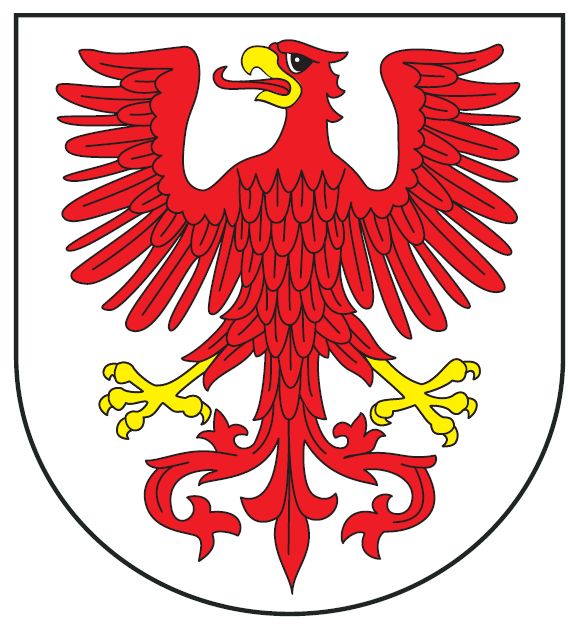 
SPECYFIKACJA WARUNKÓW ZAMÓWIENIAna zadanie:„Budowa instalacji fotowoltaicznej o mocy do 50 kW na terenie Oczyszczalni ścieków w Ośnie Lubuskim, działka ewidencyjna: 171/3 w formule zaprojektuj i wybuduj”
Zatwierdzam:Wszystkich Wykonawców uczestniczących w niniejszym postępowaniu obowiązuje działanie zgodne  z Ustawą z dnia 
11 września 2019 r. Prawo zamówień publicznych (tekst jednolity Dz.U. z 2021 r., poz. 1129 ze zm.) wraz z przepisami wykonawczymi do ustawy. Ilekroć w SWZ jest mowa o Ustawie należy przez to rozumieć ustawę Prawo zamówień publicznych (Pzp). POSTANOWIENIA OGÓLNEZnak sprawy: CUW.271.3.2022Przedkładając swoją ofertę przetargową Wykonawca akceptuje w całości i bez zastrzeżeń warunki ogólne 
i szczególne włącznie ze wszystkimi załącznikami, jakim podporządkowane jest niniejsze zamówienie, jako jedyną podstawę niniejszej procedury przetargowej niezależnie od tego, jakie mogą być jego własne warunki sprzedaży, od których niniejszym odstępuje. Wykonawcy są zobowiązani dokładnie zapoznać się i zastosować do wszystkich instrukcji, formularzy, warunków 
i wymagań zawartych w niniejszej SWZ. Nie przedstawienie na czas (z zastrzeżeniem art. 128 ustawy Pzp) wszystkich wymaganych informacji i dokumentów lub przedłożenie ofert nieodpowiadających stawianym wymaganiom, może spowodować odrzucenie oferty. Każdy Wykonawca może złożyć tylko jedną ofertę, sporządzoną w języku polskim. Ofertę oraz oświadczenie, 
o którym mowa w art. 125 ust. 1, składa się, pod rygorem nieważności, w formie elektronicznej lub w postaci elektronicznej opatrzonej podpisem zaufanym lub podpisem osobistym.Wykonawca ponosi wszelkie koszty związane z przygotowaniem i przedłożeniem swojej oferty przetargowej. Jedynie w przypadku unieważnienia postępowania o udzielenie zamówienia z przyczyn leżących po stronie Zamawiającego, Wykonawcom, którzy złożyli oferty niepodlegające odrzuceniu, przysługuje roszczenie o zwrot uzasadnionych kosztów uczestnictwa w tym postępowaniu, w szczególności kosztów przygotowania oferty.Zamawiający żąda wskazania przez Wykonawcę, w ofercie, części zamówienia, których wykonanie zamierza powierzyć Podwykonawcom, oraz podania nazw ewentualnych Podwykonawców, jeżeli są już znani.Wymagania dotyczące umowy o podwykonawstwo, których przedmiotem są roboty budowlane, których niespełnienie spowoduje zgłoszenie przez Zamawiającego odpowiednio zastrzeżeń lub sprzeciwu, zawarte są w projektowanych postanowieniach umowy stanowiących załącznik nr 9 do SWZ.Zamawiający nie przewiduje udzielenia zaliczek na poczet wykonania zamówienia.Nie przewiduje się wyboru najkorzystniejszej oferty z zastosowaniem aukcji elektronicznej.Rozliczenia finansowe między zamawiającym a wykonawcą będą prowadzone wyłącznie w złotych polskich bez względu na uwarunkowania Wykonawcy.Nie przewiduje się zawarcia umowy ramowej.Nie przewiduje się zwołania zebrania wszystkich wykonawców w celu wyjaśnienia wątpliwości dotyczących treści SWZ.Stosownie do treści art. 95 ust. 1 ustawy Pzp Zamawiający wymaga zatrudnienia przez Wykonawcę lub Podwykonawcę na podstawie stosunku pracy, osób wykonujących następujący rodzaj czynności: wykonywanie prac fizycznych przy realizacji robót konstrukcyjnych, elektrycznych i instalacyjnych - objęte zakresem zamówienia. Wymóg ten nie dotyczy osób kierujących budową. Ponadto obowiązek ten nie dotyczy sytuacji, gdy prace te będą wykonywane samodzielnie i osobiście przez osoby fizyczne prowadzące działalność gospodarczą w postaci 
tzw. samozatrudnienia, jako podwykonawcy.Wykonawca zobowiązuje się, że pracownicy wykonujący czynności w zakresie jak wyżej, będą zatrudnieni na podstawie stosunku pracy w rozumieniu przepisów ustawy z dnia 26 czerwca 1974 r. – Kodeks pracy (t. jedn.: Dz.U. z 2020 r., poz. 1320).Każdorazowo na żądanie Zamawiającego, w terminie wskazanym przez Zamawiającego, nie krótszym niż 5 dni roboczych, Wykonawca zobowiązuje się przedłożyć do wglądu poświadczone za zgodność z oryginałem kopie umów o pracę zawartych przez Wykonawcę/Podwykonawcę z pracownikami wykonującymi czynności, o których mowa powyżej (pkt. 13) wraz z dokumentem regulującym zakres obowiązków (jeżeli został sporządzony). Kopia umowy/umów powinna zostać zanonimizowana w sposób zapewniający ochronę danych osobowych pracowników, zgodnie 
z przepisami ustawy z dnia 10 maja 2018 r. o ochronie danych osobowych. Imię i nazwisko zatrudnionego pracownika nie podlega anonimizacji. Informacje takie jak: data zawarcia umowy, rodzaj umowy o pracę i zakres obowiązków pracownika powinny być możliwe do zidentyfikowania.Nieprzedłożenie przez Wykonawcę/Podwykonawcę kopii umów zawartych przez wykonawcę z pracownikami wykonującymi czynności, o których mowa powyżej w terminie wskazanym przez zamawiającego będzie traktowane jako niewypełnienie obowiązku zatrudnienia pracowników na podstawie umowy o pracę oraz będzie skutkować naliczeniem kar umownych w wysokości określonej we wzorze umowy.W przypadku uzasadnionych wątpliwości co do przestrzegania prawa pracy przez Wykonawcę/Podwykonawcę, Zamawiający może zwrócić się o przeprowadzenie kontroli przez Państwową Inspekcję Pracy.Zamawiający zastrzega sobie możliwość kontroli zatrudnienia w/w osób przez cały okres realizacji wykonywanych przez niego czynności, w szczególności poprzez wezwanie do okazania dokumentów potwierdzających bieżące opłacanie składek na ubezpieczenie społeczne i zdrowotne z tytułu zatrudnienia w/w osób na podstawie umów o pracę, za ostatni okres rozliczeniowy.Powyższy wymóg określony w punktach 14-15 dotyczy również Podwykonawców wykonujących wskazane w pkt. 13 prace (art. 95 ust. 1 ustawy Pzp). Wykonawca winien powyższe uregulować w umowie o podwykonawstwo, tak aby na wezwanie Zamawiającego móc wykazać, że przy powyższych czynnościach Podwykonawca zatrudnia osoby na podstawie umowy o pracę. Jeżeli powierzenie Podwykonawcy wykonania części zamówienia na roboty budowlane nastąpi w trakcie jego realizacji, Wykonawca na żądanie Zamawiającego przedstawi oświadczenie, o którym mowa w art. 125 ust. 1 ustawy Pzp lub podmiotowe środki dowodowe potwierdzające brak podstaw wykluczenia, o których mowa w rozdz. X.2. i X.3 SWZ, wobec tego Podwykonawcy. Jeżeli Zamawiający stwierdzi, że wobec danego Podwykonawcy zachodzą podstawy wykluczenia, Wykonawca obowiązany jest zastąpić - w terminie określonym przez Zamawiającego - tego Podwykonawcę lub zrezygnować z powierzenia wykonania części zamówienia Podwykonawcy. Powyższe ma zastosowanie wobec dalszych Podwykonawców.Zamawiający nie przewiduje wymagań, o których mowa w art. 96 ust. 2 ustawy Pzp. Projektowane postanowienia umowy w sprawie zamówienia publicznego, które zostaną wprowadzone do treści tej umowy, określone zostały w załączniku nr 9 do SWZ.Za wyrządzenie ewentualnych szkód w trakcie robót odpowiedzialność ponosi Wykonawca. Jeżeli w jakimkolwiek miejscu oferty, oświadczeniu bądź dokumencie Wykonawca poda wartość w walucie innej niż PLN (np. w wykazie zrealizowanych zamówień, informacji z banku lub SKOK-u itp.) Zamawiający przeliczy tę wartość na PLN po kursie średnim NBP z dnia składania ofert – powyższe nie dotyczy ceny oferty, która bezwzględnie musi być przedstawiona w PLN.Zamawiający nie wymaga złożenia ofert w postaci katalogów elektronicznych lub dołączenia do ofert katalogów elektronicznych.Zgodnie z art. 13 ust. 1 i 2 rozporządzenia Parlamentu Europejskiego i Rady (UE) 2016/679 z dnia 27 kwietnia 2016 r. w sprawie ochrony osób fizycznych w związku z przetwarzaniem danych osobowych i w sprawie swobodnego przepływu takich danych oraz uchylenia dyrektywy 95/46/WE (ogólne rozporządzenie o ochronie danych) (Dz. Urz. UE L 119 z 04.05.2016, str. 1), dalej „Rozporządzenie”, informuję, że:Administratorem Pani/Pana danych osobowych jest Kierownik Centrum Usług Wspólnych w Ośnie Lubuskim, zwany dalej „Administratorem” z siedzibą w Ośnie Lubuskim ul. Rynek 1, 69-220 Ośno Lubuskie, tel. + 48 95 757 1338, email: oswiata@osno.pl).W sprawach z zakresu ochrony danych osobowych mogą Państwo kontaktować się z Inspektorem Ochrony Danych pod adresem e-mail: inspektor@cbi24.plDane osobowe będą przetwarzane w celu związanym z postępowaniem o udzielenie zamówienia publicznego. Dane osobowe będą przetwarzane przez okres zgodnie z art. 78 ust. 1 i 4 ustawy Pzp, przez okres 4 lat od dnia zakończenia postępowania o udzielenie zamówienia, a jeżeli czas trwania umowy przekracza 4 lata, okres przechowywania obejmuje cały czas obowiązywania umowy.Podstawą prawną przetwarzania danych jest art. 6 ust. 1 lit. c) ww. Rozporządzenia w związku z przepisami PZP.Odbiorcami Pani/Pana danych będą osoby lub podmioty, którym udostępniona zostanie dokumentacja postępowania w oparciu o art. 18 oraz art. 74 ust. 1 ustawy Pzp.Obowiązek podania przez Panią/Pana danych osobowych bezpośrednio Pani/Pana dotyczących jest wymogiem ustawowym określonym w przepisach ustawy Pzp, związanym z udziałem w postępowaniu o udzielenie zamówienia publicznego; konsekwencje niepodania określonych danych wynikają z ustawy Pzp. Osoba, której dane dotyczą ma prawo do:dostępu do treści swoich danych oraz możliwości ich poprawiania, sprostowania, ograniczenia przetwarzania,w przypadku gdy przetwarzanie danych odbywa się z naruszeniem przepisów Rozporządzenia służy prawo wniesienia skargi do organu nadzorczego tj. Prezesa Urzędu Ochrony Danych Osobowych, ul. Stawki 2, 00-193 Warszawa,Osobie, której dane dotyczą nie przysługuje:w związku z art. 17 ust. 3 lit. b, d lub e Rozporządzenia prawo do usunięcia danych osobowych;prawo do przenoszenia danych osobowych, o którym mowa w art. 20 Rozporządzenia;na podstawie art. 21 Rozporządzenia prawo sprzeciwu, wobec przetwarzania danych osobowych. W przypadku korzystania przez osobę, której dane osobowe są przetwarzane przez zamawiającego, 
z uprawnienia, o którym mowa w art. 15 ust. 1–3 Rozporządzenia, zamawiający może żądać od osoby występującej z żądaniem wskazania dodatkowych informacji, mających na celu sprecyzowanie nazwy lub daty zakończonego postępowania o udzielenie zamówienia.Skorzystanie przez osobę, której dane osobowe dotyczą, z uprawnienia do sprostowania lub uzupełnienia danych osobowych, o którym mowa w art. 16 Rozporządzenia, nie może skutkować zmianą wyniku postępowania o udzielenie zamówienia publicznego ani zmianą postanowień umowy w sprawie zamówienia publicznego w zakresie niezgodnym z ustawą Pzp.W postępowaniu o udzielenie zamówienia zgłoszenie żądania ograniczenia przetwarzania, o którym mowa w art. 18 ust. 1 Rozporządzenia, nie ogranicza przetwarzania danych osobowych do czasu zakończenia tego postępowania.W przypadku danych osobowych zamieszczonych przez Administratora w Biuletynie Zamówień Publicznych, prawa, o których mowa w art. 15 i art. 16 Rozporządzenia, są wykonywane w drodze żądania skierowanego do Administratora.Od dnia zakończenia postępowania o udzielenie zamówienia, w przypadku gdy wniesienie żądania, o którym mowa w art. 18 ust. 1 Rozporządzenia, spowoduje ograniczenie przetwarzania danych osobowych zawartych w protokole lub załącznikach do protokołu, Administrator nie udostępnia tych danych zawartych w protokole i w załącznikach do protokołu, chyba że zachodzą przesłanki, o których mowa w art. 18 ust. 2 Rozporządzenia.Skorzystanie przez osobę, której dane osobowe są przetwarzane, z uprawnienia do sprostowania lub uzupełnienia danych osobowych, o którym mowa w art. 16 Rozporządzenia, nie może naruszać integralności protokołu oraz jego załączników.Ponadto informujemy, iż w związku z przetwarzaniem Pani/Pana danych osobowych nie podlega Pan/Pani decyzjom, które się opierają wyłącznie na zautomatyzowanym przetwarzaniu, w tym profilowaniu, o czym stanowi art. 22 Rozporządzenia.ZAMAWIAJĄCY1. Pełnomocnik ZamawiającegoNazwa Pełnomocnika Zamawiającego: 	            Centrum Usług Wspólnych w Ośnie LubuskimAdres: 					            ul. Rynek 1, 69-220 Ośno LubuskieTel..:					            95 757 1338 Adres poczty elektronicznej:		            oswiata@osno.pl / cuw3@osno.pl2. Zamawiający2.1.Nazwa Zamawiającego: 	                        Zakład Gospodarki Komunalnej  w Ośnie LubuskimAdres				          ul. 3 Maja 5, 69-220 Ośno LubuskieTel.			                        95 757 1346Adres poczty elektronicznej:	                        zgk_sekretariat@osno.pl3. Adres strony internetowej prowadzonego postępowania:  https://platformazakupowa.pl/pn/cuw.osno4. Adres strony internetowej, na której udostępniane będą zmiany i wyjaśnienia treści SWZ oraz inne dokumenty zamówienia bezpośrednio związane z postępowaniem o udzielenie zamówienia:https://platformazakupowa.pl/pn/cuw.osno5. Komunikacja w niniejszym postępowaniu, w tym składanie ofert, wniosków, wymiana informacji oraz przekazywanie dokumentów lub oświadczeń między Pełnomocnikiem Zamawiającego a Wykonawcą, z uwzględnieniem wyjątków określonych w ustawie Pzp, odbywa się przy użyciu środków komunikacji elektronicznej, za pośrednictwem platformy zakupowej (platformazakupowa.pl) pod adresem https://platformazakupowa.pl/pn/cuw.osno .Oznacza to obowiązek zapoznania się z instrukcjami korzystania z konta na platformie.6. Osobami uprawnionymi przez Zamawiającego do komunikowania się z Wykonawcami są:Renata Zimna – oswiata@osno.plMarlena Miara – cuw3@osno.pl7. Zamawiający informuje, iż e-mail służy jako narzędzie awaryjne, dopuszczalne w komunikacji przez Zamawiającego i Wykonawcę w sytuacji awarii Platformy. Niedopuszczalne jest składanie ofert za pomocą tego narzędzia. TRYB UDZIELANIA ZAMÓWIENIAPostępowanie o udzielenie zamówienia prowadzone jest w trybie podstawowym bez negocjacji (art. 275 pkt. 1 ustawy Pzp).Zamawiający nie przewiduje wyboru najkorzystniejszej oferty z możliwością prowadzenia negocjacji.IV. PRZEDMIOT ZAMÓWIENIAPrzedmiotem zamówienia jest „Budowa instalacji fotowoltaicznej o mocy do 50 kW na terenie Oczyszczalni ścieków w Ośnie Lubuskim, działka ewidencyjna: 171/3 w formule zaprojektuj i wybuduj”.1. Przedmiotem zamówienia jest zaprojektowanie i  wykonanie  robót polegających na wybudowaniu na terenie Oczyszczalni ścieków w Ośnie Lubuskim położonej przy ul. Okrzei 39, 69-220 Ośno Lubuskie elektrowni słonecznej o łącznej mocy generatora nie mniejszej, niż 49 kWp oraz nie większej niż 49,99 kWp oraz mocy przyłączeniowej AC równej 50 kW działającej na potrzeby Oczyszczalnia ścieków w Ośnie Lubuskim przy ul. Okrzei 39, 69-220 Ośno Lubuskie w dwóch etapach obejmujących:1) I etap – wykonanie dokumentacji projektowej instalacji PV, Wykonawca w ramach zadania inwestycyjnego przedłoży Zamawiającemu: Projekt wykonawczy instalacji fotowoltaicznej wraz z niezbędnymi zgodami (m.in. uzgodnienie rzeczoznawcy p. poż,  uzgodnienie w przypadku instalacji dachowej w zakresie możliwości przeniesienia obciążenia instalacji PV przez konstrukcję)  2) II etap – wykonanie instalacji fotowoltaicznej  na nieruchomości położonej w Gminie Ośno Lubuskie, na terenie   Oczyszczalni ścieków w Ośnie Lubuskim położonej przy ul. Okrzei 39, 69-220 Ośno LubuskieJednostka ewidencyjna: Ośno Lubuskie m.  080503_4.0229.171/3Obręb ewidencyjny:  Ośno LubuskieDziałka ewidencyjna:  171/3. 2. Lokalizację inwestycji prezentuje zdjęcie nr 1 –  (str. 8 Programu Funkcjonalno – Użytkowego – załącznik nr 10 do SWZ).3. Przedmiot zamówienia winien być zaprojektowany i wykonany zgodnie z obowiązującym stanem prawnym, normami, zasadami najlepszej wiedzy technicznej oraz z zachowaniem zasady należytej staranności. Przedmiot zamówienia powinien spełniać wymagania obowiązujących przepisów w zakresie bezpieczeństwa konstrukcji, bezpieczeństwa pożarowego, przepisów BHP, ochrony zdrowia i środowiska oraz bezpieczeństwa użytkowania. Wybudowane instalacje oraz towarzyszące obiekty powinny mieć trwałą i niezawodną konstrukcję. Wszystkie zastosowane przy realizacji zamówienia materiały muszą być fabrycznie nowe i posiadać niezbędne certyfikaty. Zastosowana technologia, jak i jej poszczególne elementy powinny być sprawdzone w praktyce eksploatacyjnej. Do zadań Wykonawcy należy wykonanie badań i sprawdzeń obligatoryjnych w świetle obowiązujących przepisów prawa oraz ochrona mienia w obrębie terenu budowy. W trakcie realizacji zamówienia do obowiązków Wykonawcy należy zrealizowanie inwestycji własnym staraniem i na swój koszt oraz zgodnie z Prawem budowlanym, a w szczególności:stosowanie wyłącznie materiałów odpowiedniej jakości dopuszczonych do obrotu i stosowania zgodnie z Ustawą Prawo budowlane oraz koordynacja robót branżowych wykonywanych na obiekciezapewnienie dostaw materiałów i urządzeńwykonanie wszystkich wymaganych normami, warunkami technicznymi wykonania i odbioru robót budowlano-montażowych zawartymi w Programie Funkcjonalno-Użytkowym (PFU) oraz stosownymi przepisami: pomiarów, badań, prób oraz rozruchówudział we wszelkich odbiorachwypłata odszkodowań za zniszczenia spowodowane przez Wykonawcę w trakcie przeprowadzania robót budowlanych właścicielom działek, na których prowadzone te robotynaprawa lub pokrycie kosztów napraw uszkodzonych przez Wykonawcę dróg, chodników, ogrodzeń, mostków, urządzeń melioracyjnych i innych urządzeń oraz sieci technicznychzapewnienie wymaganych nadzorów właścicielskich oraz specjalistycznych,  wymaganych stosownymi przepisami.Odstępstwa od wymagań podanych w niniejszej specyfikacji mogą mieć miejsce tylko w przypadkach prostych robót o niewielkim znaczeniu, dla których istnieje pewność, że podstawowe wymagania będą spełnione przy zastosowaniu metod wykonania wynikających z doświadczenia oraz uznanych reguł i zasad sztuki budowlanej.4. Przed rozpoczęciem prac projektowych Wykonawca pozyska i zweryfikuje dane i materiały niezbędne do realizacji przedmiotu zamówienia, a także informacje i dokumenty niezbędne do zaprojektowania robót instalacyjnych i budowlanych będących przedmiotem zamówienia. Prace prowadzone w ramach zadania nie wymagają zgłoszenia robót jak i uzyskania decyzji o pozwoleniu na budowę. Wykonawca w ramach zadania opracuje dokumentację projektową zgodną z Rozporządzeniem Ministra Rozwoju z dnia 20 grudnia 2021 r. w sprawie szczegółowego zakresu i formy dokumentacji projektowej, specyfikacji technicznych wykonania i odbioru robót budowlanych oraz PFU  (Dz.U. z 2021 r. poz. 2454). Wykonawca w razie potrzeby zapewnieni nadzór autorski przez cały okres trwania inwestycji realizowanej na podstawie sporządzonej dokumentacji. Jeżeli prawo lub względy praktyczne wymagają, aby niektóre dokumenty były poddane weryfikacji przez osoby uprawnione lub wymagają uzgodnienia przez właściwe instytucje, to przeprowadzenie weryfikacji i/lub uzyskanie uzgodnień będzie przeprowadzone przez Wykonawcę na jego koszt przed przedłożeniem tej dokumentacji do zatwierdzenia przez Zamawiającego. Dokonanie weryfikacji i/lub uzyskanie uzgodnień nie przesądza o zatwierdzeniu przez Zamawiającego, który odmówi zatwierdzenia w każdym przypadku, kiedy stwierdzi, że dokument Wykonawcy nie spełnia wymagań Umowy. Wykonawca w szczególności uzyska wszelkie wymagane zgodnie z prawem polskim uzgodnienia, opinie i decyzje administracyjne niezbędne dla zaprojektowania, wybudowania, uruchomienia i przekazania obiektu do eksploatacji. Zatwierdzenie wszystkich dokumentów przez Zamawiającego jest warunkiem koniecznym realizacji zadania inwestycyjnego, lecz nie ogranicza odpowiedzialności Wykonawcy wynikającej z umowy. Zamawiający dopuszcza zastosowanie na etapie projektowania technologii zamiennych jednak o parametrach nie gorszych niż przedstawione w PFU.Wykonawca opracuje projekt techniczny wykonawczy instalacji fotowoltaicznej, dla  instalacji o mocy  generatora nie mniejszej, niż 49 kWp oraz nie większej niż 49,99 kWp oraz mocy przyłączeniowej AC równej 50 kW . Projekt wykonawczy powinien być zgodny z Rozporządzeniem Ministra Rozwoju i Technologii z dnia 20 grudnia 2021 r. w sprawie szczegółowego zakresu i formy dokumentacji projektowej (Par. 5, Dz. U. Z dn. 29 grudnia 201, Poz. 2454 ) oraz PFU.  W ramach przedmiotu zamówienia Wykonawca sporządzi:Projekt techniczny i elektryczny instalacji fotowoltaicznej w ilości 4 egz. (w formie utrwalonej na piśmie)  oraz 1 egzemplarza w formie elektronicznej.Projekt powinien zawierać schematy, rysunki niezbędne do prawidłowego wykonania instalacji elektrycznej instalacji modułów PV. Kierunek i kąt nachylenia paneli- zakłada się montaż paneli fotowoltaicznych na połaci południowej  oraz na połaci wschodniej oraz zachodniej budynków zaznaczonych  na zdjęciu 1 w punkcie 1.2 PFU o nachyleniu powierzchni generatora zgodnej z nachyleniem połaci dachowych.Wykonawca Uwzględni wykonanie połączenia kablowego  przez istniejącą drogę wewnętrzną wykonaną z kostki brukowej. Wykonawca uwzględni demontaż nawierzchni i jej odtworzenie po wykonaniu połączeń kablowych. Projekty należy tak wykonać, aby instalację można było wykonać bez utrudnień dla pracy obiektu. Projekty powinny zawierać wpięcie instalacji modułów PV w istniejącą instalację elektroenergetyczną . Projekty powinny obejmować niezbędne rysunki: schematy i rzuty, karty katalogowe podstawowych urządzeń oraz wszystkie wymagane prawem oświadczenia. Panele należy zamocować na konstrukcji wsporczej dedykowanej do montażu paneli fotowoltaicznych, zawierającej wszelkie niezbędne atesty.5. Roboty instalacyjne i budowlane należy wykonać na podstawie opracowanej i zatwierdzonej dokumentacji, zgodnie z wymaganiami aktualnych przepisów.W ramach prac Wykonawca przyłączy i uruchomi przedmiotową instalację.Instalacja będzie produkowała energię elektryczną na potrzeby własne obiektu, a jej moc zainstalowana nie może być większa niż moc przyłączeniowa dla obiektu oraz jej roczna produkcja energii nie powinna przewyższać rocznego zapotrzebowania na energię elektryczną.Zakres prac.Zakres prac instalacyjnych obejmuje na każdej lokalizacji:montaż konstrukcji wsporczych pod moduły PV,montaż modułów PV na konstrukcjach wsporczych,ułożenie okablowania po stronie DC i AC instalacji,demontaż kostki brukowej na drodze wewnętrznej, wykonanie niezbędnych wykopów, ułożenie przewodów w rurze osłonowej i odtworzenie nawierzchni,montaż rozdzielnicy elektrycznej AC oraz DC,modernizację istniejącej rozdzielnicy głównej elektrycznej,montaż inwertera PV,wykonanie prób instalacji oraz sprawdzających prawidłowe działanie układu,uruchomienie układu i regulacje,szkolenie użytkowników/obsługi,opracowanie dokumentacji powykonawczej,zgłoszenie w imieniu Zamawiającego instalacji fotowoltaicznej do sieci elektroenergetycznej OSD,udział przy montażu licznika energii elektrycznej,zgłoszenie w imieniu Zamawiającego wykonanej instalacji właściwemu organowi Państwowej Straży Pożarnej zgodnie z art. 56 ust. 1a ustawy z dnia 7 lipca 1994 r. Prawo budowlane (t. j. Dz. U. z 2021 r. poz. 2351 z późn. zm.).Zakres prac budowlanych obejmuje:wykonanie niezbędnych otworów montażowych w celu wprowadzenia urządzeńzamurowanie otworów montażowych po wprowadzeniu urządzeńwykonanie przepustów w miejscach przejść tras kablowych przez ściany, dach lub inne przeszkodyuszczelnienie przepustówMikroinstalacja fotowoltaiczna składać się musi przede wszystkim z następujących elementów:paneli fotowoltaicznychkonstrukcji wsporczejinwertera DC/AC z funkcją pomiaru wyprodukowanej energii elektrycznejinstalacji prądu stałego i przemiennegoukładu pomiarowo-rozliczeniowego w miejscu dostarczania/odbioru energii elektrycznej.Minimalne wymagania Zamawiającego w stosunku do paneli fotowoltaicznych ( dla warunków STC ):Powyższe parametry podane są dla standardowych warunków testowania STC, tj. dla nasłonecznienia równego 1000 W/m2, temperatury ogniwa 25°C. Wszystkie montowane panele muszą być identyczne, tego samego producenta i o identycznych parametrach. Każdy użyty panel musi posiadać certyfikat zgodności z normą PN-EN 61215, normą PN-EN 61646 lub z normami równoważnymi wydanymi przez właściwą akredytowaną jednostkę certyfikującą. Parametry paneli muszą być potwierdzone przez Wykonawcę kartą katalogową produktu. Data produkcji modułów fotowoltaicznych musi być nie wcześniejsza, niż 9 miesięcy przed montażem paneli.W celu zapewnienia prawidłowej pracy systemu fotowoltaicznego, dobrany zostanie Inwerter.  Lokalizację inwertera należy uzgodnić z Zamawiającym/użytkownikiem na etapie projektowania. Minimalne wymagania dla inwertera:Falownik 3-fazowy o mocy AC  = 50 kWPowyższe parametry inwertera muszą być potwierdzone przez Wykonawcę kartą katalogową produktu. Inwertery powinny posiadać deklarację zgodności parametrów technicznych zgodną z aktualną dyrektywą niskonapięciową LVD oraz dyrektywą kompatybilności elektromagnetycznej. Ponadto inwertery powinny być wyposażone w łącze WI-FI oraz RS 485 ( Modbus RTU- SunSpec Modbus ).W przypadku, gdy jakikolwiek element opisu przedmiotu zamówienia został opisany przez odniesienie do norm, europejskich ocen technicznych, specyfikacji technicznych i systemów referencji technicznych,  o których mowa w art. 101 ust. 1 ustawy Pzp, Zamawiający wskazuje, że dopuszcza rozwiązania równoważne. a) Równoważność polega na możliwości zaoferowania przedmiotu zamówienia lub jego elementów o nie gorszych parametrach technicznych, konfiguracjach, wymaganiach normatywnych itp. W szczegółowym opisie przedmiotu zamówienia mogą być podane niektóre charakterystyczne dla producenta wymiary. Nazwy własne producentów materiałów i urządzeń podane w szczegółowym opisie należy rozumieć jako preferowanego typu w zakresie określenia minimalnych wymagań jakościowych. Nie są one wiążące i można dostarczyć elementy równoważne, które posiadają co najmniej takie same lub lepsze normy, parametry techniczne, jakościowe, funkcjonalne, będą tożsame tematycznie i o takim samym przeznaczeniu oraz nie obniżą określonych w opisie przedmiotu zamówienia standardów. Wykonawca zobowiązany jest w takim przypadku wykazać, że dostarczane przez niego urządzenia spełniają wymagania określone przez zamawiającego, w związku z czym musi złożyć z ofertą szczegółową specyfikację oferowanych urządzeń celem potwierdzenia zgodności z niniejszą specyfikacją, tak aby Zamawiający mógł stwierdzić czy dostarczone urządzenia są zgodne z opisem przedmiotu zamówienia i spełnia kategorie równoważności. Podane w opisach przedmiotu zamówienia nazwy nie mają na celu naruszenia zasady równego traktowania i uczciwej konkurencji a jedynie sprecyzowanie oczekiwań jakościowych zamawiającego.
b) Jeśli w dokumentach składających się na opis przedmiotu zamówienia wskazano produkty z podaniem nazwy, symbolu i/lub producenta, to należy je traktować wyłącznie jako przykłady urządzeń/sprzętu, jakie mogą stanowić przedmiot zamówienia. Znaki firmowe producentów oraz nazwy i symbole poszczególnych produktów zostały podane jedynie w celu jak najdokładniejszego określenia ich charakterystyki i funkcjonalności. Oznacza to, że wykonawca nie jest zobowiązany do dostarczenia tych konkretnych, podanych w dokumentacji przetargowej produktów i może dostarczyć inne, jednakże wyłącznie pod warunkiem ich równoważności z produktami podanymi w dokumentacji, w szczególności pod względem:
• gabarytów i konstrukcji (wielkość, rodzaj oraz liczba elementów składowych),
• charakteru użytkowego (tożsamość funkcji),
• charakterystyki materiałowej (rodzaj i jakość materiału),
• parametrów technicznych (wytrzymałość, trwałość, dane techniczne, konstrukcja),
• wyglądu (struktura, barwa, kształt),
• parametrów bezpieczeństwa użytkowania.
c) Jeżeli Zamawiający dopuszcza rozwiązania równoważne opisywane w dokumentacji, ale nie podaje minimalnych parametrów, które by tę równoważność potwierdzały - Wykonawca obowiązany jest zaoferować produkt o właściwościach
zbliżonych, nadający się funkcjonalnie do zapotrzebowanego zastosowania.
4) Dopuszcza się stosowanie zamienników o parametrach nie gorszych niż proponowane.
5) Wszystkie produkty dostarczane przez Wykonawcę muszą posiadać niezbędne, wymagane przez prawo deklaracje zgodności i jakości z europejskimi normami dotyczącymi określonej grupy produktów. Wszelkie ewentualne zmiany wymagają akceptacji Zamawiającego.
6) Wykonawca, który powołuje się na rozwiązania równoważne opisywane przez zamawiającego, jest obowiązany wykazać, że oferowane przez niego urządzenia spełniają wymagania określone przez zamawiającego i wyspecyfikować
równoważne urządzenia. W takim przypadku, wykonawca załącza do oferty sporządzony we własnym zakresie wykaz rozwiązań równoważnych wraz z jego opisem lub normami.Prace należy prowadzić zgodnie z zasadami bezpieczeństwa pracy, pod nadzorem osób uprawnionych do kierowania robotami.Wszelkie czynności związane z wykonywaniem robót budowlanych Wykonawca winien z odpowiednim wyprzedzeniem uzgadniać z Zamawiającym oraz Użytkownikiem nieruchomości, na terenie której prowadzone będą prace.Wykonawca powinien, jeżeli jest to konieczne, przewidzieć odpowiednie zabezpieczenie robót w obrębie pasów drogowych, a także zapewnić niezbędną organizacje ruchu zgodnie z wytycznymi zarządcy danej drogi.6. Wykonawca zadania zobowiązany jest, w imieniu Zamawiającego i użytkownika, do zgłoszenia przyłączenia mikroinstalacji fotowoltaicznej do sieci elektroenergetycznej lokalnemu operatorowi sieci dystrybucyjnej OSD po jej wybudowaniu oraz do zgłoszenia wykonanej instalacji do służb Państwowej Straży Pożarnej do dnia odbioru końcowego przez Zamawiającego. Do obowiązków Wykonawcy należeć będzie opracowanie wszelkich niezbędnych dokumentacji powiązanych, w tym projektów branżowych, operatów, itp. 7. Zamawiający zaleca przed sporządzeniem oferty przeprowadzenie wizji lokalnej na terenie inwestycji, z zastrzeżeniem, że sporządzenie oferty jest możliwe bez odbycia wizji lokalnej i tym samym Zamawiający nie narusza art. 131 ust. 2 ustawy PZP ustalając termin składania ofert tożsamy z minimalnym terminem składania ofert określonym w ustawie PZP.Szczegółowe rozwiązania dotyczące wykonania projektów i instalacji fotowoltaicznej, opis wymagań w stosunku do przedmiotu zamówienia zawiera PFU stanowiący załącznik nr 10 do SWZ. Przedmiot zamówienia należy wykonać zgodnie z zapisami PFU.8. Przedmiotowe środki dowodowe.1)W celu potwierdzenia zgodności oferowanych dostaw z wymaganymi, cechami, lub kryteriami określonymi w opisie przedmiotu zamówienia lub kryteriami oceny ofert, Zamawiający wymaga złożenia przedmiotowych środków dowodowych.2) Przedmiotowe środki dowodowe Wykonawca składa wraz z ofertą.3) Jeżeli Wykonawca nie złoży przedmiotowych środków dowodowych lub złożone przedmiotowe środki dowodowe będą niekompletne, Zamawiający wezwie do ich złożenia lub uzupełnienia w wyznaczonym terminie. 4) Zamawiający może żądać od Wykonawców wyjaśnień dotyczących treści przedmiotowych środków dowodowych.5) Zamawiający akceptuje równoważne przedmiotowe środki dowodowe, jeśli potwierdzają, że oferowane urządzenia spełniają określone przez Zamawiającego wymagania, cechy lub kryteria.6)W celu potwierdzenia, że oferowane urządzenia spełniają określone przez Zamawiającego wymagania, cechy lub kryteria, Zamawiający wymaga złożenia następujących przedmiotowych środków dowodowych:a) karta katalogowa paneli fotowoltaicznych,b) karta katalogowa inwertera.7) W toku badania i oceny ofert Zamawiający może żądać od Wykonawców wyjaśnień dotyczących treści złożonych ofert oraz przedmiotowych środków dowodowych lub innych składanych dokumentów lub oświadczeń (art. 223 ustawy Pzp).9. Główny przedmiot zamówienia opisany jest następującym kodem ze Wspólnego Słownika Zamówień:45000000 - 7       Roboty budowlane09331200-0	Słoneczne moduły fotoelektryczne09332000-5	Instalacje słoneczne45261215-4	Pokrywanie dachów panelami ogniw słonecznych45300000-0	Roboty instalacyjne w budynkach45311100-1	Roboty w zakresie okablowania elektrycznego45311200-2	Roboty w zakresie instalacji elektrycznych45315100-9	Instalacyjne roboty elektrotechniczne45315300-1	Instalacje zasilania elektrycznego45315600-4	Instalacje niskiego napięcia71320000-7	Usługi inżynieryjne w zakresie projektowania10. Dopuszczalne zmiany postanowień umowy zostały zawarte w projektowanych warunkach umowy. WARUNKI PŁATNOŚCI. Zamawiający przewiduje zapłatę wynagrodzenia należnego wykonawcy za wykonanie przedmiotu umowy w jednej części, co oznacza, że wykonawca w trakcie realizacji umowy w sprawie zamówienia wystawi jedną fakturę końcową wystawioną w oparciu o zatwierdzony przez strony protokół końcowego odbioru, po wykonaniu przedmiotu umowy. Termin płatności wynosi 30 dni od dostarczenia prawidłowo wystawionej faktury.PODZIAŁ ZAMÓWIENIA NA CZĘŚCI. Zamawiający nie dopuszcza możliwości składania ofert częściowych.Ilościowy zakres robót budowlanych w ramach niniejszego zamówienia odpowiada możliwościom MŚP. Wartość zamówienia jest niższa od tzw. progów unijnych, które zobowiązują do implementacji dyrektyw UE. Dyrektywa 2014/24/UE w treści motywu 78 wskazuje, że aby zwiększyć konkurencję, instytucje zamawiające należy 
w szczególności zachęcać do dzielenia dużych zamówień na części. Przedmiotowe zamówienie nie jest dużym zamówieniem w rozumieniu motywu 78 powołanej dyrektywy UE (dyrektywy stosuje się od tzw. progów UE). Podzielenie zakresu robót na części mogłaby poważnie zagrozić właściwemu wykonaniu zamówienia – brak koordynacji działań różnych wykonawców realizujących poszczególne części zamówienia oraz zwiększenie kosztów realizacji zadania.Niedokonanie podziału zamówienia podyktowane było zatem względami technicznymi, organizacyjnymi oraz charakterem przedmiotu zamówienia. Zastosowany ewentualnie podział zamówienia na części nie zwiększyłby konkurencyjności w sektorze małych i średnich przedsiębiorstw – zakres zamówienia jest zakresem typowym, umożliwiającym złożenie oferty wykonawcom z grupy małych lub średnich przedsiębiorstw. OFERTY WARIANTOWE.Zamawiający nie dopuszcza możliwości składania ofert wariantowych.ZAMÓWIENIA, O KTÓRYCH MOWA W ART. 214 UST. 1 PKT. 7 USTAWY PZP.Zamawiający nie przewiduje skorzystania z prawa do udzielenia zamówienia polegającego na powtórzeniu podobnych robót budowlanych, o których mowa w art. 214 ust.1 pkt. 7 ustawy Pzp.TERMIN WYKONANIA ZAMÓWIENIA.Zamówienie należy zrealizować w terminie 2 miesięcy od podpisania umowy.Za termin wykonania przedmiotu zamówienia uznaje się dzień, w którym zostanie podpisany protokół odbioru końcowego zadania.WARUNKI UDZIAŁU W POSTĘPOWANIU O udzielenie zamówienia mogą ubiegać się wykonawcy, którzy:- spełniają warunki udziału w postępowaniu; - nie podlegają wykluczeniu.X.1. W celu wykazania spełniania przez wykonawcę warunku dotyczącego:1. Sytuacji ekonomicznej lub finansowej należy wykazać, że wykonawca posiada środki finansowe lub zdolność kredytową w wysokości minimum 180 000 PLN (sto osiemdziesiąt tysięcy złotych).W przypadku wykonawców wspólnie ubiegających się o udzielenie zamówienia zamawiający dokona oceny spełniania warunku na podstawie ich łącznej sytuacji finansowej, co oznacza, iż sumowaniu podlegać będą kwoty każdego 
z wykonawców.Wykonawca może polegać na zdolnościach finansowych innych podmiotów na zasadach określonych w art. 118  ustawy Pzp. W takim przypadku zamawiający dokona oceny spełniania warunku na podstawie łącznej sytuacji finansowej wykonawcy i podmiotów udostępniających zasoby, co oznacza, iż sumowaniu podlegać będą środki finansowe wykonawcy oraz każdego z innych podmiotów.2. Posiadania zdolności technicznej lub zawodowej:2.1. należy wykazać, iż w okresie ostatnich 5 lat przed upływem terminu składania ofert, a jeżeli okres prowadzenia działalności jest krótszy - w tym okresie, Wykonawca wykonał co najmniej: dwa zadania polegające na wykonaniu w formule zaprojektuj i wybuduj instalacji fotowoltaicznej o wartości co najmniej 180 000 złotych każde.W przypadku wykonawców wspólnie ubiegających się o udzielenie zamówienia, warunek zostanie uznany za spełniony, gdy przynajmniej jeden z wykonawców wspólnie ubiegających się o udzielenie zamówienia wykaże, że posiada wymagane powyżej doświadczenie. Niedopuszczalne jest łączenie liczby zadań wykonanych przez różnych wykonawców w ramach wymaganego powyżej doświadczenia, aby uzyskać wymaganą liczbę min. 2 wykonanych zadań. W przypadku, gdy żaden z wykonawców nie posiada wymaganego doświadczenia, może on polegać na doświadczeniu innych podmiotów na zasadach określonych w art. 118 ustawy Pzp, z uwzględnieniem zasad opisanych w zdaniu poprzednim. należy wykazać dysponowanie przynajmniej :jedną osobą posiadającą uprawnienia budowlane do projektowania bez ograniczeń w specjalności instalacyjnej w zakresie instalacji i urządzeń elektrycznych i elektroenergetycznych (zgodnie z wymogami ustawy z dnia 7 lipca 1994 r. Prawo budowlane) lub odpowiadające im ważne uprawnienia, które zostały wydane na podstawie wcześniej obowiązujących przepisów oraz wpis na listę członków właściwej izby samorządu zawodowego,jedną osobą posiadającą uprawnienia budowlane do projektowania bez ograniczeń w specjalności konstrukcyjno – budowlanej (zgodnie z wymogami ustawy z dnia 7 lipca 1994 r. Prawo budowlane) lub odpowiadające im ważne uprawnienia, które zostały wydane na podstawie wcześniej obowiązujących przepisów oraz wpis na listę
członków właściwej izby samorządu zawodowego,jedną osobą posiadającą uprawnienia budowlane do kierowania robotami budowlanymi bez ograniczeń: w specjalności instalacyjnej w zakresie instalacji i urządzeń elektrycznych i elektroenergetycznych (zgodnie z wymogami ustawy z dnia 7 lipca 1994 r. Prawo budowlane) jedną osobą posiadającą uprawnienia budowlane do kierowania robotami budowlanymi bez ograniczeń w specjalności konstrukcyjno - budowlanej (zgodnie z wymogami ustawy z dnia 7 lipca 1994 r. Prawo budowlane);lub odpowiadające im równoważne uprawnienia budowlane, które zostały wydane na podstawie wcześniej obowiązujących przepisów, bądź są uznawane na zasadach określonych w przepisach odrębnych.W zakresie wykazania posiadania wymaganych uprawnień budowlanych, dopuszcza się odpowiadające im uprawienia wydane obywatelom państw członkowskich Unii Europejskiej, Konfederacji Szwajcarskiej, państw członkowskich Europejskiego Porozumienia o Wolnym Handlu (EFTA), z uwzględnieniem art. 12a ustawy z 7 lipca 1994 roku Prawo budowlane, ustawy z dnia 22 grudnia 2015 roku o zasadach uznawania kwalifikacji zawodowych nabytych w państwach członkowskich Unii Europejskiej (t. jedn.: Dz. U. z 2020 r., poz. 220, ze zm.) oraz ustawy z dnia 15 grudnia 2000 r. o samorządach zawodowych architektów oraz inżynierów budownictwa (t.j. Dz. U. z 2019 r., poz. 1117). W przypadku wykonawców wspólnie ubiegających się o udzielenie zamówienia zamawiający dokona oceny spełniania warunku na podstawie ich łącznego potencjału kadrowego.Wykonawca może polegać na osobach zdolnych do wykonania zamówienia innych podmiotów na zasadach określonych w art. 118 ustawy Pzp. W takim przypadku zamawiający dokona oceny spełniania warunku na podstawie łącznego potencjału kadrowego wykonawcy i podmiotów udostępniających zasoby. Uwaga: Zamawiający dopuszcza wykazanie tej samej osoby posiadającej uprawnienia w więcej niż jednej ze wskazanych branż.X.2. Podstawy wykluczenia.W przedmiotowym postępowaniu zamawiający zgodnie z art. 108 ust. 1 ustawy Pzp wykluczy wykonawcę:będącego osobą fizyczną, którego prawomocnie skazano za przestępstwo:udziału w zorganizowanej grupie przestępczej albo związku mającym na celu popełnienie przestępstwa lub przestępstwa skarbowego, o którym mowa w art. 258 Kodeksu karnego,handlu ludźmi, o którym mowa w art. 189a Kodeksu karnego,o którym mowa w art. 228–230a, art. 250a Kodeksu karnego, w art. 46–48 ustawy z dnia 25 czerwca 2010 r. o sporcie (Dz. U. z 2020 r. poz. 1133 oraz z 2021 r. poz. 2054) lub w art. 54 ust. 1–4 ustawy z dnia 12 maja 2011 r. o refundacji leków, środków spożywczych specjalnego przeznaczenia żywieniowego oraz wyrobów medycznych (Dz. U. z 2021 r. poz. 523, 1292, 1559 i 2054),finansowania przestępstwa o charakterze terrorystycznym, o którym mowa w art. 165a Kodeksu karnego, lub przestępstwo udaremniania lub utrudniania stwierdzenia przestępnego pochodzenia pieniędzy lub ukrywania ich pochodzenia, o którym mowa w art. 299 Kodeksu karnego,o charakterze terrorystycznym, o którym mowa w art. 115 § 20 Kodeksu karnego, lub mające na celu popełnienie tego przestępstwa,powierzenia wykonywania pracy małoletniemu cudzoziemcowi, o którym mowa w art. 9 ust. 2 ustawy z dnia 15 czerwca 2012 r. o skutkach powierzania wykonywania pracy cudzoziemcom przebywającym wbrew przepisom na terytorium Rzeczypospolitej Polskiej (Dz. U. poz. 769 oraz z 2020 r. poz. 2023),przeciwko obrotowi gospodarczemu, o których mowa w art. 296–307 Kodeksu karnego, przestępstwo oszustwa, o którym mowa w art. 286 Kodeksu karnego, przestępstwo przeciwko wiarygodności dokumentów, o których mowa w art. 270–277d Kodeksu karnego, lub przestępstwo skarbowe,o którym mowa w art. 9 ust. 1 i 3 lub art. 10 ustawy z dnia 15 czerwca 2012 r. o skutkach powierzania wykonywania pracy cudzoziemcom przebywającym wbrew przepisom na terytorium Rzeczypospolitej Polskiej – lub za odpowiedni czyn zabroniony określony w przepisach prawa obcego;jeżeli urzędującego członka jego organu zarządzającego lub nadzorczego, wspólnika spółki w spółce jawnej lub partnerskiej albo komplementariusza w spółce komandytowej lub komandytowo-akcyjnej lub prokurenta prawomocnie skazano za przestępstwo, o którym mowa w pkt 1;wobec którego wydano prawomocny wyrok sądu lub ostateczną decyzję administracyjną o zaleganiu z uiszczeniem podatków, opłat lub składek na ubezpieczenie społeczne lub zdrowotne, chyba że wykonawca odpowiednio przed upływem terminu do składania wniosków o dopuszczenie do udziału w postępowaniu albo przed upływem terminu składania ofert dokonał płatności należnych podatków, opłat lub składek na ubezpieczenie społeczne lub zdrowotne wraz z odsetkami lub grzywnami lub zawarł wiążące porozumienie w sprawie spłaty tych należności; wobec którego prawomocnie orzeczono zakaz ubiegania się o zamówienia publiczne;jeżeli zamawiający może stwierdzić, na podstawie wiarygodnych przesłanek, że wykonawca zawarł z innymi wykonawcami porozumienie mające na celu zakłócenie konkurencji, w szczególności jeżeli należąc do tej samej grupy kapitałowej w rozumieniu ustawy z dnia 16 lutego 2007 r. o ochronie konkurencji i konsumentów, złożyli odrębne oferty, oferty częściowe lub wnioski o dopuszczenie do udziału w postępowaniu, chyba że wykażą, że przygotowali te oferty lub wnioski niezależnie od siebie;jeżeli, w przypadkach, o których mowa w art. 85 ust. 1, doszło do zakłócenia konkurencji wynikającego z wcześniejszego zaangażowania tego wykonawcy lub podmiotu, który należy z wykonawcą do tej samej grupy kapitałowej w rozumieniu ustawy z dnia 16 lutego 2007 r. o ochronie konkurencji i konsumentów, chyba że spowodowane tym zakłócenie konkurencji może być wyeliminowane w inny sposób niż przez wykluczenie wykonawcy z udziału w postępowaniu 
o udzielenie zamówienia.X.3. Ponadto Zamawiający, na podstawie art. 109 ust. 1 pkt 4), 5), 7) lub 10) ustawy Pzp wykluczy Wykonawcę:w stosunku do którego otwarto likwidację, ogłoszono upadłość, którego aktywami zarządza likwidator lub sąd, zawarł układ z wierzycielami, którego działalność gospodarcza jest zawieszona albo znajduje się on w innej tego rodzaju sytuacji wynikającej z podobnej procedury przewidzianej w przepisach miejsca wszczęcia tej procedury;który w sposób zawiniony poważnie naruszył obowiązki zawodowe, co podważa jego uczciwość, w szczególności gdy wykonawca w wyniku zamierzonego działania lub rażącego niedbalstwa nie wykonał lub nienależycie wykonał zamówienie, co zamawiający jest w stanie wykazać za pomocą stosownych dowodów;który, z przyczyn leżących po jego stronie, w znacznym stopniu lub zakresie nie wykonał lub nienależycie wykonał albo długotrwale nienależycie wykonywał istotne zobowiązanie wynikające z wcześniejszej umowy w sprawie zamówienia publicznego lub umowy koncesji, co doprowadziło do wypowiedzenia lub odstąpienia od umowy, odszkodowania, wykonania zastępczego lub realizacji uprawnień z tytułu rękojmi za wady;który, w wyniku lekkomyślności lub niedbalstwa przedstawił informacje wprowadzające w błąd, co mogło mieć istotny wpływ na decyzje podejmowane przez zamawiającego w postępowaniu o udzielenie zamówienia.X.4. 1. Zamawiający, na podstawie art. 1 ust. 3 oraz art. 7 ust. 1 ustawy z dnia 13 kwietnia 2022 r. o szczególnych rozwiązaniach w zakresie przeciwdziałania wspieraniu agresji na Ukrainę oraz służących ochronie bezpieczeństwa narodowego (Dz. U. z 2022 r., poz. 835) z postępowania o udzielenie zamówienia wykluczy także:wykonawcę oraz uczestnika konkursu wymienionego w wykazach określonych w rozporządzeniu 765/2006 
i rozporządzeniu 269/2014 albo wpisanego na listę na podstawie decyzji w sprawie wpisu na listę rozstrzygającej o zastosowaniu środka, o którym mowa w art. 1 pkt 3 ww. ustawy;wykonawcę oraz uczestnika konkursu, którego beneficjentem rzeczywistym w rozumieniu ustawy z dnia 1 marca 2018 r. o przeciwdziałaniu praniu pieniędzy oraz finansowaniu terroryzmu (Dz. U. z 2022 r. poz. 593 i 655) jest osoba wymieniona w wykazach określonych w rozporządzeniu 765/2006 i rozporządzeniu 269/2014 albo wpisana na listę lub będąca takim beneficjentem rzeczywistym od dnia 24 lutego 2022 r., o ile została wpisana na listę na podstawie decyzji w sprawie wpisu na listę rozstrzygającej o zastosowaniu środka, o którym mowa w art. 1 pkt 3 ww. ustawy;wykonawcę oraz uczestnika konkursu, którego jednostką dominującą w rozumieniu art. 3 ust. 1 pkt 37 ustawy 
z dnia 29 września 1994 r. o rachunkowości (Dz. U. z 2021 r. poz. 217, 2105 i 2106) jest podmiot wymieniony 
w wykazach określonych w rozporządzeniu 765/2006 i rozporządzeniu 269/2014 albo wpisany na listę lub będący taką jednostką dominującą od dnia 24 lutego 2022 r., o ile został wpisany na listę na podstawie decyzji w sprawie wpisu na listę rozstrzygającej o zastosowaniu środka, o którym mowa w art. 1 pkt 3 ww. ustawy.W przypadku wykonawcy wykluczonego na podstawie pkt. 1, zamawiający odrzuca ofertę takiego wykonawcy.Osoba lub podmiot podlegające wykluczeniu na podstawie pkt. 1, które w okresie tego wykluczenia ubiegają się 
o udzielenie zamówienia lub biorą udział w postępowaniu o udzielenie zamówienia publicznego, podlegają karze pieniężnej.WYKAZ OŚWIADCZEŃ SKŁADANYCH PRZEZ WYKONAWCĘ W CELU POTWIERDZENIA, ŻE NIE PODLEGA ON WYKLUCZENIU ORAZ SPEŁNIA WARUNKI UDZIAŁU W POSTĘPOWANIU - WYMAGANE OD WSZYSTKICH WYKONAWCÓW, KTÓRE NALEŻY ZŁOŻYĆ WRAZ Z OFERTĄ1. Do oferty każdy wykonawca musi dołączyć aktualne na dzień składania ofert oświadczenie w zakresie wskazanym w załączniku nr 2 oraz nr 3 SWZ (w tym każdy z wykonawców wspólnie ubiegających się o zamówienie). Oświadczenie stanowi dowód potwierdzający brak podstaw wykluczenia oraz spełnianie warunków udziału w postępowaniu, na dzień składania ofert, tymczasowo zastępujący wymagane przez zamawiającego podmiotowe środki dowodowe.2. Do oferty każdy Wykonawca musi dołączyć aktualne na dzień składania ofert oświadczenie podwykonawcy, potwierdzające brak podstaw wykluczenia – wzór oświadczenia stanowi załącznik nr 4 SWZ. Oświadczenie składa się jedynie w sytuacji gdy podwykonawcy są już znani na etapie składania ofert.3. Do oferty każdy Wykonawca musi dołączyć aktualne na dzień składania ofert oświadczenie podmiotu udostępniającego zasoby, potwierdzające brak podstaw wykluczenia tego podmiotu oraz spełnianie warunków udziału w postępowaniu w zakresie, w jakim Wykonawca powołuje się na jego zasoby - wzór oświadczenia stanowi załącznik nr 5 do SWZ - dotyczy ofert składanych przez Wykonawców, którzy w celu potwierdzenia spełniania warunków udziału w postępowaniu polegają na zdolnościach lub sytuacji podmiotów udostępniających zasoby.4.Do oferty każdy wykonawca musi dołączyć oświadczenie Wykonawców wspólnie ubiegających się o udzielenie zamówienia, z którego wynika, które roboty budowlane lub usługi wykonają poszczególni Wykonawcy - wzór oświadczenia stanowi załącznik nr 6 do SWZ - dotyczy ofert składanych przez Wykonawców wspólnie ubiegających się o udzielenie zamówienia.5. Do oferty należy dołączyć zobowiązanie innego podmiotu do oddania Wykonawcy do dyspozycji niezbędnych zasobów na potrzeby realizacji zamówienia lub inny podmiotowy środek dowodowy potwierdzający, że Wykonawca realizując zamówienie, będzie dysponował niezbędnymi zasobami tych podmiotów.6. Zobowiązanie podmiotu udostępniającego zasoby musi potwierdzać, że stosunek łączący Wykonawcę z podmiotami udostępniającymi zasoby gwarantuje rzeczywisty dostęp do tych zasobów oraz określa w szczególności:zakres dostępnych wykonawcy zasobów podmiotu udostępniającego zasoby;sposób i okres udostępnienia wykonawcy i wykorzystania przez niego zasobów podmiotu udostępniającego te zasoby przy wykonywaniu zamówienia;czy i w jakim zakresie podmiot udostępniający zasoby, na zdolnościach którego wykonawca polega w odniesieniu do warunków udziału w postępowaniu dotyczących wykształcenia, kwalifikacji zawodowych lub doświadczenia, zrealizuje roboty budowlane lub usługi, których wskazane zdolności dotyczą7. Podmiot, który zobowiązał się do udostępnienia zasobów, odpowiada solidarnie z wykonawcą, który polega na jego sytuacji finansowej lub ekonomicznej, za szkodę poniesioną przez zamawiającego powstałą wskutek nieudostępnienia tych zasobów, chyba że za nieudostępnienie zasobów podmiot ten nie ponosi winy.8. Wykonawca  nie  może,  po  upływie  terminu  składania ofert, powoływać się na zdolności lub sytuację podmiotów udostępniających zasoby, jeżeli na etapie składania ofert nie polegał on w danym zakresie na zdolnościach lub sytuacji podmiotów udostępniających zasoby.WYKAZ PODMIOTOWYCH ŚRODKÓW DOWODOWYCH, SKŁADANYCH PRZEZ WYKONAWCĘ 
W POSTĘPOWANIU NA WEZWANIE ZAMAWIAJĄCEGO W CELU POTWIERDZENIA BRAKU PODSTAW DO WYKLUCZENIA:Zamawiający, przed wyborem oferty najkorzystniejszej, wezwie wykonawcę, którego oferta została najwyżej oceniona, do złożenia w wyznaczonym, nie krótszym niż 5 dni terminie, aktualnych na dzień złożenia następujących oświadczeń lub dokumentów:odpis lub informacja z Krajowego Rejestru Sądowego lub z Centralnej Ewidencji i Informacji o Działalności Gospodarczej, jeżeli odrębne przepisy wymagają wpisu do rejestru lub ewidencji, w celu potwierdzenia braku podstaw wykluczenia na podstawie art. 109 ust. 1 pkt. 4 ustawy Pzp, wystawiony nie wcześniej niż 3 miesiące przed jej złożeniem, jeżeli odrębne przepisy wymagają wpisu do rejestru lub ewidencji.WYKAZ PODMIOTOWYCH ŚRODKÓW DOWODOWYCH SKŁADANYCH PRZEZ WYKONAWCĘ 
W POSTĘPOWANIU NA WEZWANIE ZAMAWIAJĄCEGO W CELU POTWIERDZENIA SPEŁNIANIA WARUNKÓW UDZIAŁU W POSTĘPOWANIU:Zamawiający, przed wyborem oferty najkorzystniejszej, wezwie wykonawcę, którego oferta została najwyżej oceniona, do złożenia w wyznaczonym, nie krótszym niż 5 dni terminie, aktualnych na dzień złożenia następujących oświadczeń lub dokumentów:wykaz zadań (robót) wykonanych nie wcześniej niż w okresie ostatnich 5 lat przed upływem terminu składania ofert, a jeżeli okres prowadzenia działalności jest krótszy – w tym okresie, wraz z podaniem ich rodzaju, wartości, daty i miejsca wykonania oraz podmiotów, na rzecz których zadania (roboty) te zostały wykonane, oraz załączeniem dowodów określających, czy te roboty budowlane zostały wykonane należycie, przy czym dowodami, o których mowa, są referencje bądź inne dokumenty sporządzone przez podmiot, na rzecz którego roboty budowlane zostały wykonane, a jeżeli wykonawca z przyczyn niezależnych od niego nie jest w stanie uzyskać tych dokumentów – inne odpowiednie dokumenty; wykaz osób, skierowanych przez wykonawcę do realizacji zamówienia publicznego, w szczególności odpowiedzialnych za projektowanie, świadczenie usług, kontrolę jakości lub kierowanie robotami budowlanymi, wraz z informacjami na temat ich kwalifikacji  zawodowych,  uprawnień niezbędnych  do  wykonania  zamówienia publicznego, a także zakresu wykonywanych przez nie czynności oraz informacją o podstawie do dysponowania tymi osobami;informacja banku lub spółdzielczej kasy oszczędnościowo – kredytowej potwierdzająca wysokość posiadanych środków finansowych lub zdolność kredytową Wykonawcy, w okresie nie wcześniejszym niż 3 miesiące przed jej złożeniem. Jeżeli wykonawca powołuje się na doświadczenie w realizacji robót budowlanych, wykonywanych wspólnie z innymi wykonawcami, wykaz o którym mowa w pkt. XIII.1), dotyczy robót budowlanych, w których wykonaniu wykonawca ten bezpośrednio uczestniczył.Jeżeli z uzasadnionej przyczyny Wykonawca nie może złożyć dokumentów dotyczących sytuacji finansowej wymaganych przez Zamawiającego w pkt. XIII.3) może złożyć inne podmiotowe środki dowodowe, które 
w wystarczający sposób potwierdzają spełnianie opisanego przez zamawiającego warunku udziału 
w postępowaniu dotyczącego sytuacji finansowej.Jeżeli Wykonawca, wykazując spełnianie warunku dotyczącego sytuacji finansowej, o którym mowa 
w pkt XIII.3) SWZ polega na zdolnościach finansowych innych podmiotów na zasadach określonych 
w art. 118 ustawy Pzp, wymaga się przedłożenia informacji banku lub spółdzielczej kasy oszczędnościowo 
– kredytowej potwierdzającą wysokość posiadanych środków finansowych lub zdolność kredytową tego podmiotu, w okresie nie wcześniejszym niż 3 miesiące przed jej złożeniem. Wykonawca nie jest zobowiązany do złożenia podmiotowych środków dowodowych, które zamawiający posiada, jeżeli wykonawca wskaże te środki oraz potwierdzi ich prawidłowość i aktualność.Zamawiający nie wzywa do złożenia podmiotowych środków dowodowych, jeżeli może je uzyskać za pomocą bezpłatnych i ogólnodostępnych baz danych, w szczególności rejestrów publicznych w rozumieniu ustawy z dnia 17 lutego 2005 r. o informatyzacji działalności podmiotów realizujących zadania publiczne, o ile wykonawca wskazał w oświadczeniu, o którym mowa w art. 125 ust. 1, dane umożliwiające dostęp do tych środków.WYKONAWCY WSPÓLNIE UBIEGAJĄCY SIĘ O ZAMÓWIENIE Wymagania jakie musi spełniać oferta składana przez Wykonawców ubiegających się wspólnie 
o udzielenie zamówienia:Każdy z wykonawców występujący wspólnie, musi oddzielnie udokumentować, że nie podlega wykluczeniu 
z postępowania.Oferta musi być podpisana w taki sposób, by prawnie zobowiązywała wszystkich wykonawców występujących wspólnie.Wykonawcy występujący wspólnie muszą ustanowić pełnomocnika do reprezentowania ich w postępowaniu 
o udzielenie niniejszego zamówienia lub do reprezentowania ich w postępowaniu oraz zawarcia umowy o udzielenie przedmiotowego zamówienia publicznego. Pełnomocnictwo należy złożyć wraz z ofertą (jeżeli ofertę składa pełnomocnik).Wszelka korespondencja oraz rozliczenia dokonywane będą wyłącznie z podmiotem występującym jako reprezentant pozostałych.DOKUMENTY PODMIOTÓW ZAGRANICZNYCHJeżeli Wykonawca ma siedzibę lub miejsce zamieszkania poza granicami Rzeczypospolitej Polskiej, zamiast dokumentu wymienionego w punkcie XII.1) składa dokument lub dokumenty wystawione w kraju, w którym Wykonawca ma siedzibę lub miejsce zamieszkania potwierdzające, że nie otwarto jego likwidacji, nie ogłoszono upadłości, jego aktywami nie zarządza likwidator lub sąd, nie zawarł układu z wierzycielami, jego działalność gospodarcza nie jest zawieszona ani nie znajduje się on w innej tego rodzaju sytuacji wynikającej z podobnej procedury przewidzianej w przepisach miejsca wszczęcia tej procedury.Dokument, o którym mowa w ust. 1 powyżej, powinien być wystawiony nie wcześniej niż 3 miesiące przed jego złożeniem. Jeżeli w kraju, w którym wykonawca ma siedzibę lub miejsce zamieszkania, nie wydaje się dokumentów, o których mowa w pkt. XII.1), zastępuje się je odpowiednio w całości lub w części dokumentem zawierającym odpowiednio oświadczenie wykonawcy, ze wskazaniem osoby albo osób uprawnionych do jego reprezentacji, lub oświadczenie osoby, której dokument miał dotyczyć, złożone pod przysięgą, lub, jeżeli w kraju, w którym wykonawca ma siedzibę lub miejsce zamieszkania nie ma przepisów o oświadczeniu pod przysięgą, złożone przed organem sądowym lub administracyjnym, notariuszem, organem samorządu zawodowego lub gospodarczego, właściwym ze względu na siedzibę lub miejsce zamieszkania wykonawcy. Przepis ust. 2 stosuje się.INFORMACJA O ŚRODKACH KOMUNIKACJI ELEKTRONICZNEJ, PRZY UŻYCIU KTÓRYCH ZAMAWIAJĄCY BĘDZIE KOMUNIKOWAŁ SIĘ Z WYKONAWCAMI ORAZ INFORMACJE O WYMAGANIACH TECHNICZNYCH I ORGANIZACYJNYCH SPORZĄDZANIA, WYSYŁANIA I KORESPONDENCJI ELEKTRONICZNEJ.Postępowanie prowadzone jest w języku polskim za pośrednictwem platformazakupowa.pl pod adresem: https://platformazakupowa.pl/pn/cuw.osno .Osobą uprawnioną do kontaktu z Wykonawcami jest: - Renata Zimna – oswiata@osno.pl- Marlena Miara – cuw3@osno.pl Zamawiający informuje, iż e-mail służy jako narzędzie awaryjne, dopuszczalne w komunikacji przez Zamawiającego i Wykonawcę w sytuacji awarii Platformy. Niedopuszczalne jest składanie ofert za pomocą tego narzędzia. W celu skrócenia czasu udzielenia odpowiedzi na pytania komunikacja między zamawiającym a wykonawcami 
w zakresie:- przesyłania Zamawiającemu pytań do treści SWZ;- przesyłania odpowiedzi na wezwanie Zamawiającego do złożenia podmiotowych środków dowodowych;- przesyłania odpowiedzi na wezwanie Zamawiającego do złożenia/poprawienia/uzupełnienia oświadczenia, 
o którym mowa w art. 125 ust. 1, podmiotowych środków dowodowych, innych dokumentów lub oświadczeń składanych w postępowaniu;- przesyłania odpowiedzi na wezwanie Zamawiającego do złożenia wyjaśnień dotyczących treści oświadczenia, o którym mowa w art. 125 ust. 1 lub złożonych podmiotowych środków dowodowych lub innych dokumentów lub oświadczeń składanych w postępowaniu;- przesyłania odpowiedzi na wezwanie Zamawiającego do złożenia wyjaśnień dot. treści przedmiotowych środków dowodowych;- przesłania odpowiedzi na inne wezwania Zamawiającego wynikające z ustawy - Prawo zamówień publicznych;- przesyłania wniosków, informacji, oświadczeń Wykonawcy;- przesyłania odwołania/inneodbywa się za pośrednictwem platformazakupowa.pl i formularza „Wyślij wiadomość do zamawiającego”. Za datę przekazania (wpływu) oświadczeń, wniosków, zawiadomień oraz informacji przyjmuje się datę ich przesłania za pośrednictwem platformazakupowa.pl poprzez kliknięcie przycisku  „Wyślij wiadomość do zamawiającego” po których pojawi się komunikat, że wiadomość została wysłana do zamawiającego.Zamawiający będzie przekazywał wykonawcom informacje za pośrednictwem platformazakupowa.pl. Informacje dotyczące odpowiedzi na pytania, zmiany specyfikacji, zmiany terminu składania i otwarcia ofert Zamawiający będzie zamieszczał na platformie w sekcji “Komunikaty”. Korespondencja, której zgodnie z obowiązującymi przepisami adresatem jest konkretny wykonawca, będzie przekazywana za pośrednictwem platformazakupowa.pl do konkretnego wykonawcy.Wykonawca jako podmiot profesjonalny ma obowiązek sprawdzania komunikatów i wiadomości bezpośrednio na platformazakupowa.pl przesłanych przez zamawiającego, gdyż system powiadomień może ulec awarii lub powiadomienie może trafić do folderu SPAM.Zamawiający, zgodnie z Rozporządzeniem Prezesa Rady Ministrów z dnia 30 grudnia 2020r. w sprawie sposobu sporządzania i przekazywania informacji oraz wymagań technicznych dla dokumentów elektronicznych oraz środków komunikacji elektronicznej w postępowaniu o udzielenie zamówienia publicznego lub konkursie (Dz. U. 
z 2020r. poz. 2452), określa niezbędne wymagania sprzętowo - aplikacyjne umożliwiające pracę na platformazakupowa.pl, tj.:- stały dostęp do sieci Internet o gwarantowanej przepustowości nie mniejszej niż 512 kb/s,- komputer klasy PC lub MAC o następującej konfiguracji: pamięć min. 2 GB Ram, procesor Intel IV 2 GHZ lub jego nowsza wersja, jeden z systemów operacyjnych - MS Windows 7, Mac Os x 10 4, Linux, lub ich nowsze wersje,- zainstalowana dowolna, inna przeglądarka internetowa niż Internet Explorer,- włączona obsługa JavaScript,- zainstalowany program Adobe Acrobat Reader lub inny obsługujący format plików .pdf,- szyfrowanie na platformazakupowa.pl odbywa się za pomocą protokołu TLS 1.3.- oznaczenie czasu odbioru danych przez platformę zakupową stanowi datę oraz dokładny czas (hh:mm:ss) generowany wg. czasu lokalnego serwera synchronizowanego z zegarem Głównego Urzędu Miar.Wykonawca, przystępując do niniejszego postępowania o udzielenie zamówienia publicznego:- akceptuje warunki korzystania z platformazakupowa.pl określone w Regulaminie zamieszczonym na stronie internetowej pod linkiem  w zakładce „Regulamin" oraz uznaje go za wiążący,- zapoznał się i stosuje się do Instrukcji składania ofert/wniosków. Zamawiający nie ponosi odpowiedzialności za złożenie oferty w sposób niezgodny z Instrukcją korzystania 
z platformazakupowa.pl, w szczególności za sytuację, gdy zamawiający zapozna się z treścią oferty przed upływem terminu składania ofert (np. złożenie oferty w zakładce „Wyślij wiadomość do zamawiającego”). Taka oferta zostanie uznana przez Zamawiającego za ofertę handlową i nie będzie brana pod uwagę w przedmiotowym postępowaniu ponieważ nie został spełniony obowiązek narzucony w art. 221 Ustawy Prawo Zamówień Publicznych.Zamawiający informuje, że instrukcje korzystania z platformazakupowa.pl dotyczące w szczególności logowania, składania wniosków o wyjaśnienie treści SWZ, składania ofert oraz innych czynności podejmowanych w niniejszym postępowaniu przy użyciu platformazakupowa.pl znajdują się w zakładce „Instrukcje dla Wykonawców" na stronie internetowej pod adresem: https://platformazakupowa.pl/strona/45-instrukcje .Zalecenia:Formaty plików wykorzystywanych przez wykonawców powinny być zgodne z “Obwieszczeniem Prezesa Rady Ministrów z dnia 9 listopada 2017 r. w sprawie ogłoszenia jednolitego tekstu rozporządzenia Rady Ministrów w sprawie Krajowych Ram Interoperacyjności, minimalnych wymagań dla rejestrów publicznych i wymiany informacji w postaci elektronicznej oraz minimalnych wymagań dla systemów teleinformatycznych”.Zamawiający rekomenduje wykorzystanie formatów: .pdf .doc .xls .jpg (.jpeg) ze szczególnym wskazaniem na .pdfW celu ewentualnej kompresji danych Zamawiający rekomenduje wykorzystanie jednego z formatów:.zip .7ZZamawiający dopuszcza także wykorzystanie formatu .rar. Wśród formatów powszechnych a NIE występujących w rozporządzeniu występują: .rar .gif .bmp .numbers .pages. Dokumenty złożone w takich plikach zostaną uznane za złożone nieskutecznie (za wyjątkiem dopuszczonego formatu .rar).Zamawiający zwraca uwagę na ograniczenia wielkości plików podpisywanych profilem zaufanym, który wynosi max 10MB, oraz na ograniczenie wielkości plików podpisywanych w aplikacji eDoApp służącej do składania podpisu osobistego, który wynosi max 5MB.Ze względu na niskie ryzyko naruszenia integralności pliku oraz łatwiejszą weryfikację podpisu, zamawiający zaleca, w miarę możliwości, przekonwertowanie plików składających się na ofertę na format .pdf  i opatrzenie ich podpisem kwalifikowanym PAdES. Pliki w innych formatach niż PDF zaleca się opatrzyć zewnętrznym podpisem XAdES. Wykonawca powinien pamiętać, aby plik z podpisem przekazywać łącznie z dokumentem podpisywanym.Zamawiający zaleca, aby w przypadku podpisywania pliku przez kilka osób, stosować podpisy tego samego rodzaju. Podpisywanie różnymi rodzajami podpisów np. osobistym i kwalifikowanym może doprowadzić do problemów w weryfikacji plików. Zamawiający zaleca, aby Wykonawca z odpowiednim wyprzedzeniem przetestował możliwość prawidłowego wykorzystania wybranej metody podpisania plików oferty.Zaleca się, aby komunikacja z wykonawcami odbywała się tylko na Platformie za pośrednictwem formularza “Wyślij wiadomość do zamawiającego”, nie za pośrednictwem adresu email, z zastrzeżeniem postanowień pkt. 3.Osobą składającą ofertę powinna być osoba kontaktowa podawana w dokumentacji.Ofertę należy przygotować z należytą starannością dla podmiotu ubiegającego się o udzielenie zamówienia publicznego i zachowaniem odpowiedniego odstępu czasu do zakończenia przyjmowania ofert/wniosków. Podczas podpisywania plików zaleca się stosowanie algorytmu skrótu SHA2 zamiast SHA1.  Jeśli wykonawca pakuje dokumenty np. w plik ZIP zalecamy wcześniejsze podpisanie każdego ze skompresowanych plików. Zamawiający rekomenduje wykorzystanie podpisu z kwalifikowanym znacznikiem czasu.Zamawiający zaleca, aby nie wprowadzać jakichkolwiek zmian w plikach po podpisaniu ich podpisem kwalifikowanym. Może to skutkować naruszeniem integralności plików co równoważne będzie z koniecznością odrzucenia oferty w postępowaniu.SPOSÓB ORAZ TERMIN SKŁADANIA OFERTXVII.I.  MIEJSCE I TERMIN SKŁADANIA OFERTOfertę wraz z wymaganymi dokumentami należy umieścić na platformazakupowa.pl pod adresem: https://platformazakupowa.pl/pn/cuw.osno w myśl Ustawy na stronie internetowej prowadzonego postępowania  do dnia 24 sierpnia 2022 r. do godz. 10:00.Do oferty należy dołączyć wszystkie wymagane w SWZ dokumenty.Po wypełnieniu Formularza składania oferty lub wniosku i dołączenia  wszystkich wymaganych załączników należy kliknąć przycisk „Przejdź do podsumowania”.Oferta lub wniosek składana elektronicznie musi zostać podpisana elektronicznym podpisem kwalifikowanym, podpisem zaufanym lub podpisem osobistym. W procesie składania oferty za pośrednictwem platformazakupowa.pl, wykonawca powinien złożyć podpis bezpośrednio na dokumentach przesłanych za pośrednictwem platformazakupowa.pl. Zalecamy stosowanie podpisu na każdym załączonym pliku osobno. Oferta oraz oświadczenie, o którym mowa w art. 125 ust.1 sporządza się, pod rygorem nieważności, w postaci lub formie elektronicznej i opatruje się odpowiednio w odniesieniu do wartości postępowania kwalifikowanym podpisem elektronicznym, podpisem zaufanym lub podpisem osobistym.Za datę złożenia oferty przyjmuje się datę jej przekazania w systemie (platformie) w drugim kroku składania oferty poprzez kliknięcie przycisku “Złóż ofertę” i wyświetlenie się komunikatu, że oferta została zaszyfrowana i złożona.Szczegółowa instrukcja dla Wykonawców dotycząca złożenia, zmiany i wycofania oferty znajduje się na stronie internetowej pod adresem:  https://platformazakupowa.pl/strona/45-instrukcje .XVII.II. OPIS SPOSOBU PRZYGOTOWANIA OFERT ORAZ DOKUMENTÓW WYMAGANYCH PRZEZ ZAMAWIAJĄCEGO W SWZ:Oferta, wniosek oraz przedmiotowe środki dowodowe (jeżeli były wymagane) składane elektronicznie muszą zostać podpisane elektronicznym kwalifikowanym podpisem lub podpisem zaufanym lub podpisem osobistym. W procesie składania oferty, wniosku w tym przedmiotowych środków dowodowych na platformie, kwalifikowany podpis elektroniczny lub podpis zaufany lub podpis osobisty Wykonawca składa bezpośrednio na dokumencie, który następnie przesyła do systemu.Poświadczenia za zgodność z oryginałem dokonuje odpowiednio wykonawca, podmiot, na którego zdolnościach lub sytuacji polega wykonawca, wykonawcy wspólnie ubiegający się o udzielenie zamówienia publicznego albo podwykonawca, w zakresie dokumentów, które każdego z nich dotyczą. Poprzez oryginał należy rozumieć dokument podpisany kwalifikowanym podpisem elektronicznym lub podpisem zaufanym lub podpisem osobistym przez osobę/osoby upoważnioną/upoważnione. Poświadczenie za zgodność z oryginałem następuje w formie elektronicznej podpisane kwalifikowanym podpisem elektronicznym lub podpisem zaufanym lub podpisem osobistym przez osobę/osoby upoważnioną/upoważnione. Dopuszcza się złożenie elektronicznej kopii (skanu) pełnomocnictwa sporządzonego uprzednio w formie pisemnej, w formie elektronicznego poświadczenia opatrzonego kwalifikowanym podpisem elektronicznym przez notariusza lub poprzez opatrzenie skanu pełnomocnictwa sporządzonego uprzednio w formie pisemnej kwalifikowanym podpisem, podpisem zaufanym lub podpisem osobistym mocodawcy.Oferta powinna być:sporządzona na podstawie załączników niniejszej SWZ w języku polskim,złożona przy użyciu środków komunikacji elektronicznej tzn. za pośrednictwem platformazakupowa.pl,podpisana kwalifikowanym podpisem elektronicznym lub podpisem zaufanym lub podpisem osobistym przez osobę/osoby upoważnioną/upoważnionePodpisy kwalifikowane wykorzystywane przez wykonawców do podpisywania wszelkich plików muszą spełniać wymagania “Rozporządzenia Parlamentu Europejskiego i Rady w sprawie identyfikacji elektronicznej i usług zaufania w odniesieniu do transakcji elektronicznych na rynku wewnętrznym (eIDAS) (UE) nr 910/2014 - od 1 lipca 2016 roku”.W przypadku wykorzystania formatu podpisu XAdES zewnętrzny Zamawiający wymaga dołączenia odpowiedniej ilości plików tj. podpisywanych plików z danymi oraz plików podpisu w formacie XAdES.Zgodnie z art. 18 ust. 3 ustawy Pzp, nie ujawnia się informacji stanowiących tajemnicę przedsiębiorstwa, 
w rozumieniu przepisów o zwalczaniu nieuczciwej konkurencji. Jeżeli wykonawca, nie później niż w terminie składania ofert, w sposób niebudzący wątpliwości złożył i zastrzegł, że nie mogą być one udostępniane oraz wykazał, załączając stosowne wyjaśnienia, iż zastrzeżone informacje stanowią tajemnicę przedsiębiorstwa. Na platformie w formularzu składania oferty znajduje się miejsce wyznaczone do dołączenia części oferty stanowiącej tajemnicę przedsiębiorstwa.Wykonawca, za pośrednictwem platformazakupowa.pl może przed upływem terminu składania ofert wycofać ofertę. Sposób dokonywania wycofania oferty zamieszczono w instrukcji zamieszczonej na stronie internetowej pod adresem: https://platformazakupowa.pl/strona/45-instrukcjeKażdy z wykonawców może złożyć tylko jedną ofertę. Złożenie większej liczby ofert lub oferty zawierającej propozycje wariantowe podlegać będą odrzuceniu.Cena oferty musi zawierać wszystkie koszty, jakie musi ponieść wykonawca, aby zrealizować zamówienie z najwyższą starannością oraz ewentualne rabaty.Dokumenty i oświadczenia składane przez wykonawcę powinny być sporządzone w języku polskim, chyba że w SWZ dopuszczono inaczej. W przypadku  załączenia dokumentów sporządzonych w innym języku niż dopuszczony, wykonawca zobowiązany jest załączyć tłumaczenie na język polski.Zgodnie z definicją dokumentu elektronicznego z art.3 ustęp 2 Ustawy o informatyzacji działalności podmiotów realizujących zadania publiczne, opatrzenie pliku zawierającego skompresowane dane kwalifikowanym podpisem elektronicznym jest jednoznaczne z podpisaniem oryginału dokumentu, z wyjątkiem kopii poświadczonych odpowiednio przez innego wykonawcę ubiegającego się wspólnie z nim o udzielenie zamówienia, przez podmiot, na którego zdolnościach lub sytuacji polega wykonawca, albo przez podwykonawcę.Maksymalny rozmiar jednego pliku przesyłanego za pośrednictwem dedykowanych formularzy do: złożenia, zmiany, wycofania oferty wynosi 150 MB natomiast przy komunikacji wielkość pliku to maksymalnie 500 MB.W przypadku, gdy informacje wskazane w załącznikach nie dotyczą Wykonawcy należy wpisać „nie dotyczy” w odpowiednią rubrykę załącznika. W załącznikach miejsca oznaczone (..................) lub ( ……….. /……….. ) wypełnia Wykonawca wpisując odpowiednie informacje lub niepotrzebne skreśla, pozostawiając wariant właściwy dla Wykonawcy.Dokumenty elektroniczne w postępowaniu muszą spełniać łącznie następujące wymagania:są utrwalone w sposób umożliwiający ich wielokrotne odczytanie, zapisanie i powielenie, a także przekazanie przy użyciu środków komunikacji elektronicznej lub na informatycznym nośniku danych;umożliwiają prezentację treści w postaci elektronicznej, w szczególności przez wyświetlenie tej treści na monitorze ekranowym; umożliwiają prezentację treści w postaci papierowej, w szczególności za pomocą wydruku;zawierają dane w układzie niepozostawiającym wątpliwości co do treści i kontekstu zapisanych informacji.PLIKI DO ZŁOŻENIA W TERMINIE SKŁADANIA OFERTY.Oferta na wykonanie zamówienia - załącznik nr 1 SWZ.Wszystkie oświadczenia i dokumenty wymienione w pkt. XI SWZ. Przedmiotowe środki dowodowe.Pełnomocnictwo (jeśli dotyczy).TERMIN ZWIĄZANIA OFERTĄ.Termin związania ofertą upływa 22 września 2022 r. Bieg terminu związania ofertą rozpoczyna się wraz z upływem terminu składania ofert. Dzień ten jest pierwszym dniem terminu związania ofertą.W przypadku, gdy wybór najkorzystniejszej oferty nie nastąpi przed upływem terminu związania ofertą, o którym mowa w ust. 1, zamawiający przed upływem terminu związania ofertą, zwraca się jednokrotnie do Wykonawców 
o wyrażenie zgody na przedłużenie tego terminu o wskazywany przez niego okres, nie dłuższy niż 30 dni.Przedłużenie terminu związania ofertą, o którym mowa w ust. 2, wymaga złożenia przez Wykonawcę pisemnego oświadczenia o wyrażeniu zgody na przedłużenie terminu związania ofertą.Przedłużenie terminu związania ofertą następuje wraz z przedłużeniem okresu ważności wadium albo, jeżeli nie jest to możliwe, z wniesieniem nowego wadium na przedłużony okres związania ofertą.TERMIN OTWARCIA OFERT. CZYNNOŚCI ZWIĄZANE Z OTWARCIEM OFERT.1. Otwarcie ofert następuje niezwłocznie po upływie terminu składania ofert, tj. 24 sierpnia 2022 r. o godz. 10:05, nie później niż następnego dnia po dniu, w którym upłynął termin składania ofert.Jeżeli otwarcie ofert następuje przy użyciu systemu teleinformatycznego, w przypadku awarii tego systemu, która powoduje brak możliwości otwarcia ofert w terminie określonym przez zamawiającego, otwarcie ofert następuje niezwłocznie po usunięciu awarii.Zamawiający poinformuje o zmianie terminu otwarcia ofert na stronie internetowej prowadzonego postępowania.2. Zamawiający, najpóźniej przed otwarciem ofert, udostępnia na stronie internetowej prowadzonego postępowania informację o kwocie, jaką zamierza przeznaczyć na sfinansowanie zamówienia.Zamawiający, niezwłocznie po otwarciu ofert, udostępnia na stronie internetowej prowadzonego postępowania informacje o:nazwach albo imionach i nazwiskach oraz siedzibach lub miejscach prowadzonej działalności gospodarczej albo miejscach zamieszkania wykonawców, których oferty zostały otwarte;cenach lub kosztach zawartych w ofertach.Informacja zostanie opublikowana na stronie postępowania na platformazakupowa.pl w sekcji ,,Komunikaty” .3. Zgodnie z Ustawą Prawo Zamówień Publicznych Zamawiający nie ma obowiązku przeprowadzania jawnej sesji otwarcia ofert w sposób jawny z udziałem wykonawców lub transmitowania sesji otwarcia za pośrednictwem elektronicznych narzędzi do przekazu wideo on-line a ma jedynie takie uprawnienie.WADIUMZamawiający nie przewiduje wniesienia wadium.SPOSÓB OBLICZENIA CENYWykonawca określi cenę oferty brutto, która stanowić będzie wynagrodzenie ryczałtowe za realizację całego przedmiotu zamówienia. Cena oferty musi zostać podana w PLN (złotych polskich) z dokładnością do dwóch miejsc po przecinku.W ramach wynagrodzenia ryczałtowego wykonawca jest zobowiązany do wykonania z należytą starannością wszelkich czynności – zaprojektowanie i wykonanie robót budowlanych niezbędnych do kompletnego wykonania przedmiotu zamówienia.W formularzu oferty należy podać cenę netto, wartość podatku VAT oraz cenę brutto (wraz z VAT) za realizację zamówienia oraz wartość brutto głównych elementów robót składających się na cenę, zgodnie z tabelą zawartą w formularzu ofertowym. Wykonawca, który na podstawie odrębnych przepisów, nie jest zobowiązany do uiszczenia podatku od towarów i usług VAT w Polsce, zobowiązany jest do podania ceny w złotych (PLN) bez podatku VAT (netto).Obliczona przez Wykonawcę cena oferty powinna zawierać wszelkie koszty bezpośrednie i pośrednie, jakie Wykonawca uważa za niezbędne do poniesienia dla terminowego i prawidłowego wykonania przedmiotu zamówienia, zysk wykonawcy oraz wszystkie wymagane przepisami podatki i opłaty. Wykonawca powinien uwzględnić w cenie wszystkie posiadane informacje o przedmiocie zamówienia, a szczególnie informacje, wymagania i warunki podane w niniejszej SWZ.W cenie Wykonawca uwzględni również: materiały pomocnicze, dostawę, montaż urządzeń, transport, składowanie i utylizację odpadów, akcesoria, organizację placu budowy, media niezbędne na czas budowy, koszty gwarancji i ubezpieczeń, koszty wynikające z realizacji warunków umowy itp. oraz okres realizacji inwestycji.Wykonawca jest zobowiązany do wypełnienia i określenia wartości we wszystkich pozycjach występujących 
w formularzu ofertowym.Jeżeli zostanie złożona oferta, której wybór prowadziłby do powstania u Zamawiającego obowiązku podatkowego zgodnie z przepisami o podatku od towarów i usług, dla celów zastosowania kryterium ceny Zamawiający dolicza do przedstawionej w tej ofercie ceny kwotę podatku od towarów i usług, którą miałby obowiązek rozliczyć. Wykonawca, składając ofertę, informuje Zamawiającego, że wybór jego oferty będzie prowadzić do powstania 
u Zamawiającego obowiązku podatkowego, wskazując nazwę (rodzaj) towaru lub usługi, których dostawa lub świadczenie będą prowadziły do jego powstania oraz wskazując ich wartość bez kwoty podatku.Przy obliczeniu ceny należy przyjąć stawkę podatku od towarów i usług właściwą dla przedmiotu zamówienia obowiązującą według stanu prawnego na dzień składania ofert.KRYTERIA OCENY OFERTPrzy wyborze oferty Zamawiający będzie się kierował następującymi kryteriami:1. Cena  C(o) - waga 60 %Cena oferty punktowana będzie według wzoru:C = Cena najtańszej oferty brutto/cena badanej oferty brutto x 100 pkt. x 60%Maksymalna ilość punktów jaką może uzyskać Wykonawca w kryterium cena – 60 pkt.2. Okres gwarancji na roboty montażowo - budowlane- G - waga 40 %W niniejszym kryterium punkty będą przyznawane według następujących zasad:Wykonawca, który zadeklaruje okres gwarancji na roboty montażowo - budowlane wynoszący 10 i więcej lat od dokonania odbioru końcowego, uzyska 40 pkt.Wykonawca, który zadeklaruje okres gwarancji na roboty montażowo - budowlane wynoszący  9 lat od dokonania odbioru końcowego, uzyska 30 pkt.Wykonawca, który zadeklaruje okres gwarancji na roboty montażowo - budowlane wynoszący 8 lat od dokonania odbioru końcowego, uzyska 20 pkt.Wykonawca, który zadeklaruje okres gwarancji na roboty montażowo - budowlane wynoszący 7 lat dokonania odbioru końcowego, uzyska 10 pkt.Wykonawca, który zadeklaruje okres gwarancji na roboty montażowo - budowlane wynoszący 6 lat od dokonania odbioru końcowego, uzyska 5 pkt.Wykonawca, który zadeklaruje okres gwarancji na roboty montażowo - budowlane wynoszący 5 lat od dokonania odbioru końcowego, uzyska 0 pkt.UWAGA: Wykonawca nie może zaoferować okresu gwarancji krótszego niż 5 lat.Maksymalna ilość punktów jaką może uzyskać Wykonawca w kryterium okres gwarancji na roboty montażowo - budowlane - 40 pkt.W  przypadku  nie  podania  w  formularzu  oferty  żadnej  informacji  dotyczącej  niniejszego kryterium, podanie wartości „0”, „-” lub „nie dotyczy” lub informacji o równoważnym znaczeniu, oferta otrzyma 0 pkt. w niniejszym kryterium, natomiast do umowy zostanie wpisany okres gwarancji wynoszący 5 lat.Dla oceny oferty, w której Wykonawca zaoferuje okres gwarancji wynoszący więcej niż 10 lat, Zamawiający przyjmie do oceny oferty okres wynoszący 10 lat, natomiast do umowy zostanie wpisany okres gwarancji zaproponowany przez Wykonawcę. 2. Sposób oceny ofert:Oferty będą oceniane dla każdego kryterium oddzielnie. O wyborze najkorzystniejszej oferty zdecyduje większa liczba zdobytych punktów łącznie we wszystkich kryteriach oceny. Łączna ilość punktów = C(o) + G.Za najkorzystniejszą zostanie uznana oferta, która nie podlega odrzuceniu oraz uzyska największą liczbę punktów.Jeżeli nie będzie można wybrać oferty najkorzystniejszej z uwagi na to, że dwie lub więcej ofert przedstawia taki sam bilans ceny i innych kryteriów oceny ofert, Zamawiający wybiera spośród tych ofert ofertę, która otrzymała najwyższą ocenę w kryterium o najwyższej wadze. Jeżeli oferty otrzymały taką samą ocenę w kryterium o najwyższej wadze, Zamawiający wybiera ofertę 
z najniższą ceną.Jeżeli nie można dokonać wyboru oferty w sposób, o którym mowa w pkt. 4), Zamawiający wzywa Wykonawców, którzy złożyli te oferty, do złożenia w terminie określonym przez Zamawiającego ofert dodatkowych zawierających nową cenę.Ocenie podlegać będą wyłącznie oferty niepodlegające odrzuceniu.BADANIE OFERT:Wyjaśnienia oferty.W toku badania i oceny ofert Zamawiający może żądać od Wykonawców wyjaśnień dotyczących treści złożonych ofert.Zamawiający nie będzie prowadził z Wykonawcą negocjacji dotyczących złożonej oferty.Zamawiający nie będzie dokonywał jakichkolwiek zmian w treści złożonej oferty z zastrzeżeniem postanowień punktu 1) niniejszego rozdziału.Poprawianie omyłek w treści ofert.Zamawiający poprawi w tekście oferty oczywiste omyłki pisarskie oraz omyłki rachunkowe w obliczeniu ceny 
i inne omyłki zgodnie z art. 223 ust. 2 ustawy Pzp, niezwłocznie zawiadamiając o tym Wykonawcę, którego oferta została poprawiona.ODRZUCENIE OFERTYZamawiający odrzuca ofertę, jeżeli zachodzą ku temu przesłanki określone w art. 226 ust. 1 ustawy Pzp.RAŻĄCO NISKIE CENYJeżeli zaoferowana cena lub koszt, lub ich istotne części składowe, wydają się rażąco niskie w stosunku do przedmiotu zamówienia lub budzą wątpliwości Zamawiającego, co do możliwości wykonania przedmiotu zamówienia zgodnie z wymaganiami określonymi w dokumentach zamówienia lub wynikającymi z odrębnych przepisów, zamawiający żąda od Wykonawcy wyjaśnień, w tym złożenia dowodów w zakresie wyliczenia ceny lub kosztu, lub ich istotnych części składowych., w szczególności w zakresie, o którym mowa w art. 224 ust. 3 ustawy Pzp.Obowiązek wykazania, że oferta nie zawiera rażąco niskiej ceny lub kosztu spoczywa na Wykonawcy.Odrzuceniu, jako oferta z rażąco niską ceną lub kosztem, podlega oferta Wykonawcy, który nie udzielił wyjaśnień w wyznaczonym terminie, lub jeżeli złożone wyjaśnienia wraz z dowodami nie uzasadniają podanej w ofercie ceny.ZABEZPIECZENIE NALEŻYTEGO WYKONANIA UMOWY Na podstawie art. 449 ustawy Pzp Zamawiający żąda wniesienia przez Wykonawcę zabezpieczenia należytego wykonania umowy.Wykonawca, którego oferta zostanie wybrana będzie musiał wnieść zabezpieczenie należytego wykonania umowy w wysokości 5% ceny całkowitej podanej w ofercie.Zabezpieczenie należytego wykonania umowy można wnieść w formach wymienionych w art. 450 ust. 1 ustawy Pzp.Zamawiający nie wyraża zgody na wniesienie zabezpieczenia należytego wykonania umowy w formach wymienionych w art. 450 ust. 2 ustawy Pzp.Oryginał dokumentu potwierdzającego wniesienie zabezpieczenia należytego wykonania umowy musi być dostarczony do Zamawiającego przed podpisaniem umowy. Zabezpieczenie wnoszone w pieniądzu Wykonawca zobowiązany będzie wnieść przelewem na rachunek bankowy Zamawiającego: Bank Spółdzielczy w Ośnie Lubuskim, 24 8369 0008 0006 2978 2000 0040 z podaniem tytułu: „zabezpieczenie należytego wykonania umowy, nr sprawy CUW.271.3.2022”.Zamawiający zwróci kwotę stanowiąca 70% zabezpieczenia w terminie 30 dni od dnia wykonania zamówienia 
i uznania przez Zamawiającego za należycie wykonane.Kwotę stanowiącą 30% wysokości zabezpieczenia Zamawiający pozostawi na zabezpieczenie roszczeń 
z tytułu rękojmi za wady i gwarancji.  Kwota ta zostanie zwrócona nie później niż w 15 dniu po upływie okresu rękojmi za wady lub gwarancji (o ile termin gwarancji będzie dłuższy niż okres rękojmi za wady). ŚRODKI OCHRONY PRAWNEJKażdemu Wykonawcy, a także innemu podmiotowi, jeżeli ma lub miał interes w uzyskaniu niniejszego zamówienia oraz poniósł lub może ponieść szkodę w wyniku naruszenia przez Zamawiającego przepisów  ustawy Pzp przysługują środki ochrony prawnej przewidziane w dziale IX „Środki ochrony prawnej” ustawy Pzp.Środki ochrony prawnej wobec ogłoszenia o zamówieniu oraz specyfikacji warunków zamówienia przysługują również organizacjom wpisanym na listę, o której mowa w art. 154 pkt 5 ustawy Pzp.Odwołanie przysługuje na:niezgodną z przepisami ustawy czynność zamawiającego, podjętą w postępowaniu o udzielenie zamówienia, w tym na projektowane postanowienie umowy;zaniechanie czynności w postępowaniu o udzielenie zamówienia, do której Zamawiający był obowiązany na podstawie ustawy.Odwołanie wnosi się do Prezesa Krajowej Izby Odwoławczej w formie pisemnej albo w formie elektronicznej albo w postaci elektronicznej opatrzone podpisem zaufanym.Na orzeczenie Krajowej Izby Odwoławczej oraz postanowienie Prezesa Krajowej Izby Odwoławczej, o którym mowa w art. 519 ust. 1 Pzp, stronom oraz uczestnikom postępowania odwoławczego przysługuje skarga do sądu. Skargę̨ wnosi się do Sądu Okręgowego w Warszawie za pośrednictwem Prezesa Krajowej Izby Odwoławczej.TRYB I TERMIN UDZIELENIA ZAMÓWIENIA ORAZ INFORMACJE O FORMALNOŚCIACH, JAKIE POWINNY BYĆ DOPEŁNIONE PO WYBORZE OFERTY W CELU ZAWARCIA UMOWY W SPRAWIE ZAMÓWIENIA PUBLICZNEGO. Zamawiający poinformuje Wykonawcę pisemnie o terminie i miejscu zawarcia umowy.Zamawiający zawrze umowę w sprawie zamówienia publicznego w terminie i sposób określony w art. 308 ust. 2 i 3 ustawy Pzp.Projektowane postanowienia umowy, które stanowią załącznik nr 9 do SWZ zostaną uzupełnione o zapisy wynikające ze złożonej oferty.Jeżeli Wykonawca, którego oferta została wybrana jako najkorzystniejsza, uchyla się od zawarcia umowy 
w sprawie zamówienia publicznego lub nie wnosi wymaganego zabezpieczenia należytego wykonania umowy, Zamawiający może dokonać ponownego badania i oceny ofert spośród ofert pozostałych w postępowaniu Wykonawców oraz wybrać najkorzystniejszą ofertę albo unieważnić postępowanie.W przypadku wyboru oferty złożonej przez Wykonawców wspólnie ubiegających się o udzielenie zamówienia, Zamawiający żądać będzie przed zawarciem umowy przedstawienia umowy regulującej współpracę tych Wykonawców. Umowa taka winna określać strony umowy, cel działania, sposób współdziałania, zakres prac przewidzianych do wykonania każdemu z nich, oświadczenie o ponoszeniu solidarnej odpowiedzialności za wykonanie zamówienia, oznaczenie czasu trwania konsorcjum (obejmującego okres realizacji przedmiotu zamówienia, gwarancji i rękojmi). Wykonawca, który zostanie wyłoniony w wyniku niniejszego postępowania, będzie zobowiązany dostarczyć Zamawiającemu przed wyznaczonym terminem zawarcia umowy:dowód wniesienia zabezpieczenia należytego wykonania umowykopię uprawnień do kierowania robotami budowlanymi osób, które będą uczestniczyć w wykonywaniu zamówienia.Ponadto:Wykonawca  przedłoży Zamawiającemu dokumenty  potwierdzające  zawarcie  umowy ubezpieczenia, w tym w szczególności kopię umowy i polisy ubezpieczenia, nie później niż do dnia przekazania  terenu  budowy.ZAWARTOŚĆ NINIEJSZEJ SWZ STANOWIĄ:Oferta na wykonanie zamówienia (Załącznik nr 1)Oświadczenie o spełnianiu warunków udziału w postępowaniu (Załącznik nr 2)Oświadczenie o braku podstaw do wykluczenia (Załącznik nr 3)Oświadczenie Podwykonawcy potwierdzające brak podstaw wykluczenia z postępowania (Załącznik nr 4)Oświadczenie podmiotu udostępniającego zasoby, potwierdzające brak podstaw wykluczenia tego podmiotu oraz spełnianie warunków udziału w postępowaniu w zakresie, w jakim Wykonawca powołuje się na jego zasoby (Załącznik nr 5)Oświadczenie Wykonawców wspólnie ubiegających się o udzielenie zamówienia, z którego wynika, które roboty lub usługi wykonają poszczególni Wykonawcy (Załącznik nr 6)Wykaz wykonanych zadań (Załącznik nr 7)Wykaz osób, skierowanych przez Wykonawcę do realizacji zamówienia publicznego (Załącznik nr 8)Projektowane postanowienia umowy (Załącznik nr 9)Program Funkcjonalno - Użytkowy – załącznik nr 10Załącznik nr 1 - Oferta na wykonanie zamówieniaNazwa zamówienia: „Budowa instalacji fotowoltaicznej o mocy do 50 kW na terenie Oczyszczalni ścieków w Ośnie Lubuskim, działka ewidencyjna: 171/3 w formule zaprojektuj i wybuduj”Centrum Usług Wspólnych w Ośnie Lubuskimul. Rynek  1Ośno LubuskieNiniejszą Ofertę składa:..........................................................................	...................................................................................................................................................	...................................................................................................................................................	.........................................................................(Nazwa i adres Wykonawcy / Wykonawców, NIP)Ustanowionym pełnomocnikiem do reprezentowania w postępowaniu o udzielenie zamówienia /reprezentowania 
w postępowaniu i zawarcia umowy w sprawie zamówienia publicznego (w przypadku składania oferty wspólnej przez dwa lub więcej Wykonawców jest):……………………………………………….……………………………………………….(Nazwa i adres Wykonawcy, NIP, telefon, fax, e-mail)3. Przedstawiciel Wykonawcy, uprawniony do kontaktów ……………………………………………………………………………………………………(Imię i nazwisko, adres, telefon, fax, e-mail)4. Deklaracja Wykonawcy:W odpowiedzi na ogłoszenie o zamówieniu dla w/w zamówienia, niniejszym oświadczam(y), co następuje:Oferujemy wykonanie przedmiotu umowy za cenę ryczałtową:BRUTTO: .................................. ......zł, słownie: .........................................................................................................................................zł,NETTO: ………………………….. zł, podatek VAT  w kwocie ……………………… złw tym:Oświadczam, iż okres gwarancji na przedmiot umowy, licząc od daty odbioru końcowego, wynosi ...... lat (należy wpisać deklarowany okres gwarancji w miesiącach zgodnie z pkt. XXIII.2. SWZ, nie mniej niż 5 lat).Oświadczam, iż przedmiot zamówienia wykonam w terminie 2 miesięcy od daty podpisania umowy.Oświadczam, że zapoznaliśmy się ze Specyfikacją Warunków Zamówienia wraz z wyjaśnieniami i zmianami, w tym z projektowanymi postanowieniami umowy i nie wnosimy do niej żadnych zastrzeżeń oraz otrzymaliśmy konieczne informacje potrzebne do właściwego przygotowania oferty.Przyjmuję warunki wynagrodzenia i płatności zawarte w projektowanych postanowieniach umowy.Uważam się związany niniejszą ofertą przez czas wskazany w SWZ.W przypadku udzielenia zamówienia, zobowiązuję się do zawarcia umowy w miejscu i terminie wskazanym przez Zamawiającego.Nie uczestniczę jako Wykonawca w jakiejkolwiek innej ofercie złożonej w celu udzielenia niniejszego zamówienia.Składam niniejszą ofertę we własnym imieniu / jako Wykonawcy wspólnie ubiegający się o udzielenie zamówienia (niepotrzebne skreślić). Na podstawie art. 18 ust. 3 ustawy z dnia 11 września 2019 r.– Prawo zamówień publicznych (tekst jednolity Dz.U. 
z 2021 r., poz. 1129 ze zm.), żadne z informacji zawartych w ofercie nie stanowią tajemnicy przedsiębiorstwa w rozumieniu przepisów o zwalczaniu nieuczciwej konkurencji / wskazane poniżej informacje zawarte w ofercie stanowią tajemnicę przedsiębiorstwa w rozumieniu przepisów o zwalczaniu nieuczciwej konkurencji i w związku z niniejszym nie mogą być one udostępnione (niepotrzebne skreślić).Nie zamierzamy(y) powierzać do wykonania żadnej części niniejszego zamówienia podwykonawcom / następujące części niniejszego zamówienia zamierzamy(y) powierzyć podwykonawcom (niepotrzebne skreślić).Oświadczam(y), iż wybór mojej / naszej oferty będzie / nie będzie (niepotrzebne skreślić) prowadził do powstania 
u Zamawiającego obowiązku podatkowego zgodnie z przepisami o podatku od towarów i usług. Powyższy obowiązek podatkowy będzie dotyczył ……………………..……………………… (wpisać nazwę (rodzaj) towaru lub usługi, których dostawa lub świadczenie będzie prowadzić do powstania obowiązku podatkowego u Zamawiającego) objętych przedmiotem zamówienia, ich wartość netto (bez kwoty podatku) będzie wynosiła …………………………….…… zł  
a stawka podatku od towarów i usług, która, będzie miała zastosowanie będzie wynosiła ………………… %
(należy punkt usunąć lub w wykropkowane pola należy wpisać adnotację „nie dotyczy”, jeśli wybór oferty nie będzie prowadził do powstania u Zamawiającego obowiązku podatkowego).Jestem:mikro przedsiębiorcą - TAK / NIE*małym przedsiębiorcą - TAK / NIE*   średnim przedsiębiorcą  - TAK / NIE* jednoosobową działalnością gospodarczą - TAK / NIE *osobą fizyczną nieprowadzącą działalności gospodarczej - TAK / NIE *innym rodzajem - TAK / NIE **(należy właściwe podkreślić / zaznaczyć).OŚWIADCZAM, że wypełniłem obowiązki informacyjne przewidziane w art. 13 lub art. 14 RODO wobec osób fizycznych, od których dane osobowe bezpośrednio lub pośrednio pozyskałem w celu ubiegania się o udzielenie zamówienia publicznego w niniejszym postępowaniu.Do oferty załączam przedmiotowe środki dowodowe, ilość załączników …….Jestem świadom odpowiedzialności karnej związanej ze składaniem fałszywych oświadczeń.			       		       ………………………..……………………………………...…				Podpis / podpisy osób upoważnionych do podpisania ofertyZałącznik nr 2Oświadczenie Wykonawcy o spełnianiu warunków udziału w postępowaniuskładane na podstawie art. 125 ust. 1 ustawy z dnia 11 września 2019 r.Prawo zamówień publicznych (Pzp)…………………………………………..…………………………………………..…………………………………………..Nazwa i adres WykonawcyUbiegając się o udzielenie zamówienia publicznego na zadanie pn.: „Budowa instalacji fotowoltaicznej o mocy do 50 kW na terenie Oczyszczalni ścieków w Ośnie Lubuskim, działka ewidencyjna: 171/3 w formule zaprojektuj i wybuduj” prowadzonego przez Centrum Usług Wspólnych w Ośnie Lubuskim, oświadczam, co następuje:Oświadczam, że spełniam warunki udziału w postępowaniu określone przez Zamawiającego
w pkt.  …………..…………………………………… SWZ (wskazać właściwą jednostkę redakcyjną SWZ, w której określono warunki udziału w postępowaniu).Oświadczam, że w celu wykazania spełniania warunków udziału w postępowaniu, określonych przez Zamawiającego 
w pkt. …………………………………………… SWZ (wskazać właściwą jednostkę redakcyjną SWZ, w której określono warunki udziału w postępowaniu), polegam na zasobach następującego/ych podmiotu/ów: ………………..…………………………………………………………………………………………… (dane podmiotu/ów).…………………………………….., w następującym zakresie: …………………………………………………………………………………………………………………………………………………………… 
(wskazać podmiot i określić odpowiedni zakres dla wskazanego podmiotu). Oświadczam, że wszystkie informacje podane w powyższych oświadczeniach są aktualne i zgodne z prawdą oraz zostały przedstawione z pełną świadomością konsekwencji wprowadzenia zamawiającego w błąd przy przedstawianiu informacji.							…………………………………………(podpis)Załącznik nr 3Oświadczenie Wykonawcy o braku podstaw do wykluczenia składane 
na podstawie art. 125 ust. 1 ustawy z dnia 11 września 2019 r.Prawo zamówień publicznych (Pzp)…………………………………………..…………………………………………..…………………………………………..Nazwa i adres WykonawcyUbiegając się o udzielenie zamówienia publicznego na zadanie pn.: „Budowa instalacji fotowoltaicznej o mocy do 50 kW na terenie Oczyszczalni ścieków w Ośnie Lubuskim, działka ewidencyjna: 171/3 w formule zaprojektuj i wybuduj” prowadzonego przez Centrum Usług Wspólnych w Ośnie Lubuskim, oświadczam, co następuje:Oświadczam, że nie podlegam wykluczeniu z postępowania na podstawie art. 108 ust.1 ustawy Pzp.Oświadczam, że nie podlegam wykluczeniu z postępowania na podstawie art. 109 ust. 1 pkt 4), 5), 7) oraz 10) ustawy Pzp.Oświadczam, że zachodzą w stosunku do mnie podstawy wykluczenia z postępowania na podstawie 
art. ………..…. ustawy Pzp (podać mającą zastosowanie podstawę wykluczenia spośród wymienionych w art. 108 ust. 1 pkt. 1, 2 i 5 lub art. 109 ust. 1 pkt 4), 5) lub 7)  oraz 10) ustawy Pzp – (jeśli dotyczy). Jednocześnie oświadczam, że w związku z ww. okolicznością, podjąłem następujące środki naprawcze (jeśli dotyczy): …………………..………………………………………………………………….………………………..……………………Oświadczam, że nie podlegam wykluczeniu z postępowania na podstawie art. 7 ust. 1 ustawy z dnia 
13 kwietnia 2022 r. o szczególnych rozwiązaniach w zakresie przeciwdziałania wspieraniu agresji na Ukrainę oraz służących ochronie bezpieczeństwa narodowego (Dz. U. z 2022 r., poz. 835).Oświadczam, że wszystkie informacje podane w powyższych oświadczeniach są aktualne i zgodne 
z prawdą oraz zostały przedstawione z pełną świadomością konsekwencji wprowadzenia zamawiającego w błąd przy przedstawianiu informacji.Informuję, iż Zamawiający posiada następujące podmiotowe środki dowodowe: ……………………………………………………………………………………………………………………………………, których prawidłowość i aktualność potwierdzam. Jednocześnie wskazuję, iż w/w środki dowodowe można pozyskać: ………………………………………………………………………………………………………………….Jednocześnie informuję, iż następujące podmiotowe środki dowodowe: ………………………………………………, można uzyskać za pomocą bezpłatnych i ogólnodostępnych baz danych, w szczególności rejestrów publicznych 
w rozumieniu ustawy z dnia 17 lutego 2005 r. o informatyzacji działalności podmiotów realizujących zadania publiczne. Jednocześnie wskazuję następujące dane umożliwiające dostęp do tych środków: …………………………………………………………………………………………………………………………………………………………………………………(podpis)Załącznik nr 4Oświadczenie Podwykonawcy o braku podstaw do wykluczenia 
składane na podstawie art. art. 462 ust. 5 
ustawy z dnia 11 września 2019 r. Prawo zamówień publicznych (Pzp)…………………………………………..…………………………………………..…………………………………………..Nazwa i adres Podwykonawcy
Jako podwykonawca firmy:  ……………………………….…………………………….., w ramach zamówienia publicznego pn.: „Budowa instalacji fotowoltaicznej o mocy do 50 kW na terenie Oczyszczalni ścieków w Ośnie Lubuskim, działka ewidencyjna: 171/3 w formule zaprojektuj i wybuduj”prowadzonego przez Centrum Usług Wspólnych w Ośnie Lubuskim, oświadczam, co następuje:Oświadczam, że nie podlegam wykluczeniu z postępowania na podstawie art. 108 ust.1 ustawy Pzp.Oświadczam, że nie podlegam wykluczeniu z postępowania na podstawie art. 109 ust. 1 pkt 4), 5),  7) oraz 10) ustawy Pzp.Oświadczam, że nie podlegam wykluczeniu z postępowania na podstawie art. 7 ust. 1 ustawy z dnia 
13 kwietnia 2022 r. o szczególnych rozwiązaniach w zakresie przeciwdziałania wspieraniu agresji na Ukrainę oraz służących ochronie bezpieczeństwa narodowego (Dz. U. z 2022 r., poz. 835).Oświadczam, że wszystkie informacje podane w powyższych oświadczeniach są aktualne i zgodne 
z prawdą oraz zostały przedstawione z pełną świadomością konsekwencji wprowadzenia zamawiającego w błąd przy przedstawianiu informacji.						…………………………………………(podpis)Uwaga! Oświadczenie składa się jedynie w sytuacji gdy podwykonawcy są już znani na etapie składania ofert.Załącznik nr 5Oświadczenie Podmiotu udostępniającego zasoby składane na podstawie art. 125 ust. 5 ustawy z dnia 11 września 2019 r.  Prawo zamówień publicznych (Pzp)
dotyczące braku podstaw wykluczenia tego podmiotu oraz spełniania warunków udziału w postępowaniu 
w zakresie, w jakim Wykonawca powołuje się na jego zasoby…………………………………………..…………………………………………..…………………………………………..Nazwa i adres Podmiotu udostępniającego zasobyUbiegając się o udzielenie zamówienia publicznego na zadanie pn.: „Budowa instalacji fotowoltaicznej o mocy do 50 kW na terenie Oczyszczalni ścieków w Ośnie Lubuskim, działka ewidencyjna: 171/3 w formule zaprojektuj i wybuduj” prowadzonego przez Centrum Usług Wspólnych w Ośnie Lubuskim, oświadczam, co następuje:Nie podlegam wykluczeniu z postępowania na podstawie art. 108 ust. 1 oraz art. 109 ust. 1 pkt 4), 5), 7) oraz 10) Pzp.Oświadczam, że nie podlegam wykluczeniu z postępowania na podstawie art. 7 ust. 1 ustawy z dnia 
13 kwietnia 2022 r. o szczególnych rozwiązaniach w zakresie przeciwdziałania wspieraniu agresji na Ukrainę oraz służących ochronie bezpieczeństwa narodowego (Dz. U. z 2022 r., poz. 835)Oświadczam, że spełniam warunki udziału w postępowaniu określone przez Zamawiającego w pkt. .…………….. SWZ (wskazać właściwą jednostkę redakcyjną SWZ, w której określono warunki udziału w postępowaniu, w zakresie których Wykonawca powołuje się na zdolności podmiotu udostępniającego mu zasoby).							…………………………………………(podpis)Uwaga! Oświadczenie składa się jedynie w sytuacji gdy Wykonawca, w celu potwierdzenia spełniania warunków udziału w postępowaniu polega na zdolnościach lub sytuacji podmiotu udostępniającego zasoby.Załącznik nr 6Oświadczenie Wykonawców wspólnie ubiegających się o udzielenie zamówieniaskładane na podstawie art. 117  ust. 4 ustawy z dnia 11 września 2019 r.Prawo zamówień publicznych (Pzp)Wykonawcy wspólnie ubiegający się o udzielenie zamówienia:…………………………………….…………………………………….…………………………………….…………………………………….(pełna nazwa/firma, adres, w zależności od podmiotu: NIP / PESEL, KRS / CEiDG)Ubiegając się o udzielenie zamówienia publicznego na zadanie pn.: „Budowa instalacji fotowoltaicznej o mocy do 50 kW na terenie Oczyszczalni ścieków w Ośnie Lubuskim, działka ewidencyjna: 171/3 w formule zaprojektuj i wybuduj” prowadzonego przez Centrum Usług Wspólnych w Ośnie Lubuskim, oświadczam, co następuje*:Wykonawca ………………………………………………………………………………………… 
(nazwa i adres Wykonawcy) zrealizuje następujące roboty budowlane:………………………………………………………………………………………………………………………………….… ………………………………………………………………………………………………………………………………….… ………………………………………………………………………………………………………………………………….… ………………………………………………………………………………………………………………………………….…………Wykonawca ………………………………………………………………………………………… 
(nazwa i adres Wykonawcy) zrealizuje następujące roboty budowlane:………………………………………………………………………………………………………………………………….… ………………………………………………………………………………………………………………………………….… ………………………………………………………………………………………………………………………………….………..Wykonawca ………………………………………………………………………………………… 
(nazwa i adres Wykonawcy) zrealizuje następujące roboty budowlane:………………………………………………………………………………………………………………………………….… ………………………………………………………………………………………………………………………………….… ………………………………………………………………………………………………………………………………….… 								…………………………………………									(podpis)Informacja dla Wykonawcy:Oświadczenie należy złożyć tylko w przypadku, gdy oferta jest składana przez Wykonawców wspólnie ubiegających się 
o udzielenie zamówienia.Z oświadczenia musi jasno wynikać, które roboty budowlane wykonają poszczególni Wykonawcy wspólnie ubiegający się o udzielenie zamówienia. * wypełnić tyle razy, ile to konieczneZałącznik nr 7Wykaz wykonanych robót budowlanych…………………………………………..…………………………………………..…………………………………………..Nazwa i adres WykonawcyWykaz robót budowlanych, wykonanych w okresie ostatnich 5 lat przed upływem terminu składania ofert, a w przypadku gdy okres prowadzenia działalności jest krótszy - w tym okresie.Do wykazanych robót należy dołączyć dowody określające, czy te roboty budowlane zostały wykonane należycie.						…………………………………………(podpis)Załącznik nr 8Wykaz osób, skierowanych przez Wykonawcę do realizacji zamówienia…………………………………………..…………………………………………..…………………………………………..…………………………………………..Nazwa i adres Wykonawcy						…………………………………………(podpis)Załącznik nr 9Projektowane postanowienia umowyUMOWA NR ZGK.272.….2022zawarta w dniu ….....……………… 2022 r. pomiędzy Zakładem Gospodarki Komunalnej  z siedzibą  w Ośnie Lubuskim przy ul. 3 Maja 5,  69-220 Ośno Lubuskie, zwaną dalej „Zamawiającym”, w imieniu którego działa:1. …………  -   Kierownik ZGK w Ośnie Lubuskimprzy kontrasygnacie Głównej Księgowej – …………z jednej strony, a: ……………………….……………………….reprezentowanym przez:………………………. zwanym dalej w treści umowy ”Wykonawcą”.  W rezultacie dokonania przez Zamawiającego wyboru oferty Wykonawcy w postępowaniu o udzielenie zamówienia publicznego zgodnie z art. 275 pkt 1) ustawy z dnia 11 września 2019 r. Prawo zamówień publicznych (Dz. U. z 2021 r., poz. 1129 ze zm.) w trybie podstawowym bez negocjacji, Strony postanowiły co następuje:§ 1PRZEDMIOT UMOWY1. Przedmiotem umowy jest zaprojektowanie i  wykonanie  robót polegających na wybudowaniu na terenie Oczyszczalni ścieków w Ośnie Lubuskim położonej przy ul. Okrzei 39, 69-220 Ośno Lubuskie, działka ewidencyjna: 171/3, elektrowni słonecznej o łącznej mocy generatora nie mniejszej, niż 49 kWp oraz nie większej niż 49,99 kWp oraz mocy przyłączeniowej AC równej 50 kW działającej na potrzeby Oczyszczalnia ścieków w Ośnie Lubuskim przy ul. Okrzei 39, 69-220 Ośno Lubuskie w dwóch etapach obejmujących:1) I etapa) wykonanie dokumentacji projektowej instalacji PV. Wykonawca w ramach zadania inwestycyjnego przedłoży Zamawiającemu: Projekt wykonawczy instalacji fotowoltaicznej wraz z niezbędnymi zgodami (m.in. uzgodnienie rzeczoznawcy p. poż,  uzgodnienie w przypadku instalacji dachowej w zakresie możliwości przeniesienia obciążenia instalacji PV przez konstrukcję)2) II etapZakres prac instalacyjnych obejmuje na każdej lokalizacji:montaż konstrukcji wsporczych pod moduły PV,montaż modułów PV na konstrukcjach wsporczych,ułożenie okablowania po stronie DC i AC instalacji,demontaż kostki brukowej na drodze wewnętrznej, wykonanie niezbędnych wykopów, ułożenie przewodów w rurze osłonowej i odtworzenie nawierzchni,montaż rozdzielnicy elektrycznej AC oraz DC,modernizację istniejącej rozdzielnicy głównej elektrycznej,montaż inwertera PV,wykonanie prób instalacji oraz sprawdzających prawidłowe działanie układu,uruchomienie układu i regulacje,szkolenie użytkowników/obsługi,opracowanie dokumentacji powykonawczej,zgłoszenie w imieniu Zamawiającego instalacji fotowoltaicznej do sieci elektroenergetycznej OSD,udział przy montażu licznika energii elektrycznej,zgłoszenie w imieniu Zamawiającego wykonanej instalacji właściwemu organowi Państwowej Straży Pożarnej zgodnie z art. 56 ust. 1a ustawy z dnia 7 lipca 1994 r. Prawo budowlane (t. j. Dz. U. z 2021 r. poz. 2351 z późn. zm.).Zakres prac budowlanych obejmuje:wykonanie niezbędnych otworów montażowych w celu wprowadzenia urządzeńzamurowanie otworów montażowych po wprowadzeniu urządzeńwykonanie przepustów w miejscach przejść tras kablowych przez ściany, dach lub inne przeszkodyuszczelnienie przepustówMikroinstalacja fotowoltaiczna składać się musi przede wszystkim z następujących elementów:paneli fotowoltaicznychkonstrukcji wsporczejinwertera DC/AC z funkcją pomiaru wyprodukowanej energii elektrycznejinstalacji prądu stałego i przemiennegoukładu pomiarowo-rozliczeniowego w miejscu dostarczania/odbioru energii elektrycznej.2. Zakres zadania określają:Program Funkcjonalno – Użytkowy(dalej PFU)Specyfikacja Warunków Zamówienia (dalej SWZ)oferta Wykonawcy.Wykonawca oświadcza, że posiada potencjał techniczny i osobowy zapewniający prawidłową i terminową realizację Przedmiotu umowy.Wykonawca oświadcza, że Przedmiot umowy zaprojektuje i wykona zgodnie z obowiązującym stanem prawnym, normami, zasadami najlepszej wiedzy technicznej oraz z zachowaniem zasady należytej staranności.Wykonawca zobowiązany jest wykonać Przedmiot umowy zgodnie z obowiązującymi przepisami w zakresie bezpieczeństwa konstrukcji, bezpieczeństwa pożarowego, przepisów BHP, ochrony zdrowia
i środowiska oraz bezpieczeństwa użytkowania.Wybudowane instalacje oraz towarzyszące obiekty powinny mieć trwałą i niezawodną konstrukcję.Wszystkie zastosowane przy realizacji zamówienia materiały muszą być fabrycznie nowe i posiadać niezbędne certyfikaty.Zastosowana technologia, jak i jej poszczególne elementy powinny być sprawdzone w praktyce eksploatacyjnej. Do zadań Wykonawcy należy wykonanie badań i sprawdzeń obligatoryjnych w świetle obowiązujących przepisów prawa oraz ochrony mienia w obrębie terenu budowy.Zamawiający przewiduje możliwość wprowadzenia zmian postanowień niniejszej umowy w stosunku do treści oferty Wykonawcy, polegających na:zmianie terminu wykonania przedmiotu umowy,zmianie wynagrodzenia,Zmiana   terminu   wykonania   przedmiotu   umowy   może   nastąpić  w następujących przypadkach: wystąpi konieczność wykonania zamówienia dodatkowego, które będzie miało wpływ na przedłużenie terminu wykonania przedmiotu niniejszej umowy - możliwa jest zmiana  terminu  wykonania  przedmiotu  umowy  o  ilość  dni  nieprzekraczających okresu trwania zamówienia dodatkowego;w  toku  wykonywania  przedmiotu  umowy  wystąpią  przeszkody  o obiektywnym charakterze, w tym klęski żywiołowe oraz z uwagi na okoliczności niezależne od stron, w szczególności siłę wyższą, przez którą strony rozumieją zdarzenie zewnętrzne, którego skutków nie dało się przewidzieć, ani którego skutkom nie dało się zapobiec, w  szczególności:  powódź  obejmująca  swym  obszarem  teren  robót  lub  drogi dojazdowe do niego, huragan obejmujący swym obszarem teren robót lub drogi dojazdowe do niego, strajk mający wpływ na wykonanie umowy, stan wyjątkowy, stan wojenny,  stan  zagrożenia  epidemicznego  oraz  stan epidemii,  znalezisko archeologiczne, niespotykane warunki atmosferyczne uniemożliwiające ze względów technologicznych  prowadzenie  robót  budowlanych —  pomimo  dołożenia  przez  Wykonawcę wszelkich starań, aby roboty mogły zostać zrealizowane; możliwa  jest  zmiana  terminu  wykonania  przedmiotu  umowy  o  ilość  dni nieprzekraczających okresu trwania przeszkody;wystąpi jeden z poniższych nieprzewidzianych warunków realizacji, tj.:  odkrycie niezinwentaryzowanych obiektów czy elementów instalacji podziemnej; odkrycie  niezinwentaryzowanych  elementów  infrastruktury  naziemnej  lub podziemnej (tzw. kolizje); odkrycie  wadliwie  wykonanych  robót  przez  poprzednich  wykonawców  (tj. nieobjętych niniejszą umową); konieczność usunięcia kolizji z istniejącą infrastrukturą naziemną lub podziemną a nieprzewidzianą w dokumentacji technicznej; konieczność wprowadzenia robót zamiennych, których nie można było przewidzieć na etapie opracowania dokumentacji technicznej i będzie to miało wpływ na termin wykonania przedmiotu niniejszej umowy  -  możliwa  jest  zmiana  terminu  wykonania  przedmiotu  umowy  o  ilość  dni nieprzekraczających czasu na wykonanie dodatkowego opracowania/ dokumentacji technicznej oraz uzyskanie odpowiednich zezwoleń lub decyzji lub uzgodnień lub wytycznych lub warunków technicznych oraz na wykonanie robót naprawczych lub robót związanych z usunięciem kolizji lub innych koniecznych do wykonania robót; jeżeli przyczyny, z powodu których będzie zagrożone dotrzymanie terminu wykonania umowy  będą  następstwem  okoliczności,  za  które  odpowiedzialność  ponosi Zamawiający,  w szczególności  będą  następstwem  zwłoki  
w  przekazaniu  terenu budowy, polecenia wstrzymania wykonywania robót, zwłoki w dokonaniu odbioru robót, lub wprowadzenia zmian w dokumentacji technicznej w zakresie, w jakim w/w okoliczności miały lub będą mogły mieć wpływ na niedotrzymanie terminu wykonania umowy – możliwe jest wydłużenie terminu o ilość dni nieprzekraczających okresu trwania ww. okoliczności; będącym następstwem opóźnienia w działaniach organów administracji, z przyczyn niezawinionych przez Wykonawcę w szczególności: przekroczenie zakreślonych przez prawo terminów wydania przez organy administracji uzgodnień, opinii, decyzji, zezwoleń, itp.(jeśli dotyczy); w związku ze zmianą sposobu spełnienia świadczenia lub sposobu przeprowadzenia robót lub wprowadzeniem robót zamiennych lub ograniczenie zakresu przedmiotu umowy - możliwa jest zmiana terminu wykonania przedmiotu umowy (wydłużenie lub skrócenie) o ilość dni nieprzekraczających czasu na wykonanie robót zamiennych lub związanych ze zmianą sposobu świadczenia lub sposobu przeprowadzenie robót lub ograniczeniem zakresu przedmiotu umowy;wystąpiły złe warunki atmosferyczne uniemożliwiające prowadzenie robót zgodnie z zasadami  sztuki  budowlanej  lub  normami  technicznymi,  w  szczególności długotrwałe  ujemne  temperatury  zewnętrzne  podczas  wykonywania  robót budowlanych - możliwa jest zmiana terminu wykonania przedmiotu umowy o ilość dni nieprzekraczających czasu trwania tych warunków;z  powodu  działań  osób  trzecich  uniemożliwiających  wykonanie  poszczególnych elementów przedmiotu zamówienia, które to działania nie są konsekwencją winy którejkolwiek  ze  Stron  -  możliwe  jest  wydłużenie  terminu  o  ilość  dni nieprzekraczających okresu trwania w/w okoliczności;wystąpi  konieczność  zmiany dokumentacji technicznej, która miałaby wpływ na termin realizacji przedmiotu umowy – możliwa jest zmiana terminu o czas niezbędny na procedowanie przedmiotowej zmiany. Zmiana wynagrodzenia może nastąpić, w następujących przypadkach:w przypadku zmiany przepisów wskazanych w art. 436 pkt. 4 lit. b ustawy Pzp jeżeli zmiany te będą miały wpływ na koszty wykonania zamówienia przez Wykonawcę; zmiany te zostaną wprowadzone aneksem do umowy. Wysokość wynagrodzenia Wykonawcy podlega zmianie wyłącznie w przypadku zmiany: stawki podatku od towarów i usług oraz podatku akcyzowego,wysokości minimalnego wynagrodzenia za pracę albo wysokości minimalnej stawki godzinowej, ustalonych na podstawie ustawy z dnia 10 października 2002 r. o minimalnym wynagrodzeniu za pracę,zasad podlegania ubezpieczeniom społecznym lub ubezpieczeniu zdrowotnemu lub wysokości stawki składki na ubezpieczenia społeczne lub ubezpieczenie zdrowotne,zasad gromadzenia i wysokości wpłat do pracowniczych planów kapitałowych, o których mowa w ustawie z dnia 4 października 2018 r. o pracowniczych planach kapitałowych (Dz.U. poz.2215 oraz z 2019r. poz.1074 i1572)- jeżeli zmiany te będą miały wpływ na koszty wykonania zamówienia przez Wykonawcę.w przypadku wystąpienia okoliczności o których mowa w pkt. 11 lit. a), Wykonawca  w terminie  nie dłuższym niż 30 dni od daty wejścia w życie stosownych przepisów przedstawi Zamawiającemu szczegółowe wyliczenia w odniesieniu do ilości pracowników zatrudnionych przy  realizacji  niniejszego  zamówienia, ilości przepracowywanych przez tych pracowników roboczogodzin, rodzajów posiadanych przez nich umów, zestawienie kalkulacji kosztów pracy z oferty oraz  kosztów  pracy  wynikających z  bieżącego  i  planowanego  stanu  zatrudnienia  przy  realizacji zamówienia osób wykonujących pracę na rzecz Wykonawcy oraz wskaże obiektywne skutki finansowe (zwiększenie lub  zmniejszenie wartości  umowy). Zamawiający w terminie 7 dni od daty otrzymania szczegółowego wyliczenia, dokona  weryfikacji zasadności oraz poprawności obliczeń dokonanych przez Wykonawcę w zakresie postulowanej zmiany wynagrodzenia oraz wyda opinię co do konieczności waloryzacji  wartości  umowy  oraz  faktycznego  wpływu  na  koszty wykonania zamówienia przez Wykonawcę. Wynagrodzenie należne Wykonawcy zostanie ustalone 
z zastosowaniem stawki VAT obowiązującej w chwili powstania obowiązku podatkowego. rozliczenie z Wykonawcą z tytułu zmiany wynagrodzenia w przypadku zmiany przepisów wskazanych 
w art. 436 pkt. 4 lit. b ustawy Pzp zostanie zrealizowane po dokonaniu odbioru częściowego lub końcowego 
(w zależności, który z nich nastąpi szybciej) a zaakceptowane przez Zamawiającego koszty, zgodnie z aneksem do umowy, Wykonawca doliczy do bieżącej faktury.wystąpi konieczność zrealizowania przedmiotu niniejszej umowy przy zastosowaniu innych rozwiązań technicznych lub materiałowych z uwagi na czasową lub całkowitą niedostępność materiałów lub technologii, co zostanie udokumentowane (np. zaprzestania produkcji; gdyby zastosowanie przewidzianych rozwiązań groziło  niewykonaniem  lub wadliwym wykonaniem przedmiotu umowy; ze względu na zmiany obowiązującego prawa); - Wykonawca przedstawi Zamawiającemu za pośrednictwem Inspektora Nadzoru do zatwierdzenia wysokość  wynagrodzenia za roboty, o których mowa powyżej (ppkt. d) przed rozpoczęciem tych robót. Zmiana wysokości wynagrodzenia obowiązywać będzie od podpisania aneksu i będzie obejmować zmiany wyłącznie w zakresie umożliwiającym oddanie przedmiotu umowy do użytkowania, a Zamawiający może ponieść ryzyko zwiększenia wynagrodzenia z tytułu takich zmian wyłącznie w kwocie równej zwiększonym z tego powodu kosztom;- rozliczenie z Wykonawcą w związku ze zmianą wynagrodzenia związaną z zastosowaniem innych rozwiązań technicznych lub materiałowych zostanie zrealizowane po dokonaniu odbioru częściowego lub końcowego 
(w zależności, który z nich nastąpi szybciej) a zaakceptowane przez Zamawiającego koszty, zgodnie z aneksem do umowy, Wykonawca doliczy do bieżącej faktury.Przedłużenie terminu wykonania umowy dopuszczalne jest tylko z wcześniejszym przedłużeniem okresu  ważności  zabezpieczenia należytego wykonania umowy lub wniesieniem nowego zabezpieczenia należytego wykonania umowy na przedłużony termin wykonania  zamówienia  i uznania  go  przez  zamawiającego  za  należycie  wykonane, z zachowaniem ciągłości zabezpieczenia i bez zmniejszenia jego wysokości. Wszystkie okoliczności wymienione w niniejszym paragrafie stanowią katalog zmian, na które  Zamawiający  może  wyrazić  zgodę.  Nie  stanowią  jednocześnie  zobowiązania  do wyrażenia takiej zgody. Każda w/w zmiana postanowień zawartej z Wykonawcą umowy wymaga formy pisemnej w postaci aneksu pod rygorem nieważności.§2OBOWIĄZKI STRONObowiązki i uprawnienia Zamawiającego:Zamawiający niezwłocznie po podpisaniu umowy przekaże Wykonawcy informacje niezbędne do wykonania przedmiotu umowy.Zamawiający  w celu realizacji przedmiotu umowy upoważni Wykonawcę do jego reprezentowania przed organami administracyjnymi, w celu uzyskania niezbędnych dokumentów, związanych z realizacją Przedmiotu umowy. W tym celu Wykonawca poinformuje zamawiającego o koniecznym zakresie upoważnienia, które winno być udzielone Wykonawcy.Zamawiający sporządzi i przekaże upoważnienie w 1 egzemplarzu.Zamawiający wprowadzi i protokolarnie przekaże Wykonawcy teren budowy w terminie do 3 dni po odbiorze dokumentacji projektowej.Zamawiający zapłaci wynagrodzenie Wykonawcy za należycie wykonany przedmiot umowy.Zamawiający dokona odbioru Przedmiotu umowy zgodnie z zasadami opisanymi w § 7 niniejszej umowy.Zamawiający zapewni bieżący nadzór inwestorski nad robotami.W przypadku stwierdzenia przez Zamawiającego nieprawidłowości w wykonywaniu umowy, Zamawiający poinformuje o tym Wykonawcę i wezwie go do zaprzestania naruszeń oraz jeśli dotyczy, wyznaczy termin na usunięcie nieprawidłowości.Obowiązki Wykonawcy:1) Wykonawca wykonywać będzie Przedmiot Umowy z najwyższą starannością i zgodnie z obowiązującymi w tym zakresie wymaganiami i zasadami wynikającymi z obowiązujących przepisów i unormowań – w szczególności:
       a) Ustawy z dnia 7 lipca 1994 r. Prawo budowlane (Dz.U.2021.2351 ze zm.);b) Ustawy z dnia 11 września 2019 r. Prawo zamówień publicznych (Dz.U.2021.1129 ze zm.);c) Ustawy z dnia 27 kwietnia 2001 r. Prawo ochrony środowiska (Dz.U.2021.1973 ze zm.);d) Rozporządzenie Ministra Środowiska z dnia 16.12.016 r. w sprawie ochrony gatunkowej zwierząt (Dz.U.2016.2183);e) Rozporządzenia Ministra Rozwoju i Technologii z dnia 20 grudnia 2021 r. w sprawie szczegółowego zakresu i formy dokumentacji technicznej, specyfikacji technicznych wykonania i odbioru robót budowlanych oraz programu funkcjonalno-użytkowego (Dz. U. z 2021 r. poz. 2454);f) Rozporządzenie Ministra Rozwoju z dnia 11 września 2020 r. w sprawie szczegółowego zakresu i formy projektu budowlanego;g) Rozporządzenie Ministra Infrastruktury z dnia 26 czerwca 2002 r. w sprawie dziennika budowy, montażu i rozbiórki, tablicy informacyjnej oraz ogłoszenia zawierającego dane dotyczące bezpieczeństwa pracy i ochrony zdrowia (Dz.U. nr 108 poz. 953 z późn. zm.);h) Ustawy z dnia 16 kwietnia 2004 r. o wyrobach budowlanych (tj. Dz.U.2021.1213);i) Rozporządzenia Ministra Spraw Wewnętrznych i Administracji z dnia 24 lipca 2009 r. w sprawie przeciwpożarowego zaopatrzenia w wodę oraz dróg pożarowych (Dz. U. Nr 124, poz. 1030); 10) Rozporządzenia Rady Ministrów z dnia 3 października 2016 r., w sprawie Klasyfikacji Środków Trwałych (Dz. U. z 2016 r. poz. 1864);j) Rozporządzenia Ministra Infrastruktury z dnia 23 czerwca 2003 r. w sprawie informacji dotyczącej bezpieczeństwa i ochrony zdrowia oraz planu bezpieczeństwa i ochrony zdrowia (Dz. U. z 2003 r. Nr 120, poz. 1126);k) Rozporządzenie Ministra Pracy i Polityki Socjalnej z dnia 26 września 1997 r. w sprawie ogólnych przepisów bezpieczeństwa i higieny pracy;l) innych obowiązujących przepisów prawa dotyczących przedmiotowej inwestycji.2) Wykonawca jest zobowiązany współdziałać z Zamawiającym przy wykonaniu umowy w sprawie zamówienia publicznego, w celu należytej realizacji przedmiotu Umowy.3) Wykonawca poniesie wszelkie koszty realizacji Przedmiotu Umowy.4) Wykonawca zobowiązany jest do opracowania planu bezpieczeństwa i ochrony zdrowia zgodnie z wymaganiami określonymi w Rozporządzeniu Ministra Infrastruktury z dnia 23.06.2003 r. w sprawie informacji dotyczącej bezpieczeństwa i ochrony zdrowia oraz planu bezpieczeństwa i ochrony zdrowia (Dz. U. z 2003 r. Nr 120, poz. 1126);
5) Wykonawca obowiązany jest realizować Przedmiot Umowy w taki sposób, aby zabezpieczyć Zamawiającego przed roszczeniami osób trzecich o odszkodowania za szkody spowodowane przemieszczaniem sprzętu i środków transportu Wykonawcy użytych do realizacji Przedmiotu Umowy. W razie wyrządzenia takich szkód przez Wykonawcę lub osoby, za które ponosi odpowiedzialność, Wykonawca obowiązany jest doprowadzić do niezwłocznego ich pokrycia.
6) Wykonawca zobowiązany jest do niezwłocznego informowania Zamawiającego o wypadkach przy pracy w rozumieniu przepisów prawa pracy zaistniałych w trakcie realizacji Przedmiotu Umowy.
7) Wykonawca zapewni przedstawicielom Zamawiającego pełny dostęp do robót.
8) Zapewnienia potencjału ludzkiego oraz potrzebnego oprzyrządowania wymaganego do badania jakości wyrobów budowlanych oraz jakości robót wykonanych z tych wyrobów;
9) Wykonawca zobowiązuje się do przyjęcia funkcji koordynacyjnych wszystkich czynności stanowiących przedmiot Umowy.§3(obowiązki Wykonawcy - I etap)1. W ramach wykonywania przedmiotu Umowy, w związku z realizacją pierwszego etapu Przedmiotu umowy, Wykonawca zobowiązuje się w szczególności do:
1) opracowania projektu instalacji fotowoltaicznej dla lokalizacji inwestycji określonej w SWZ, dokumentacji technicznej instalacji fotowoltaicznej (dalej: dokumentacja), przy czym Wykonawca przyjmuje do wiadomości, iż dokumentacja może wymagać:
- uzgodnienia i zatwierdzenia przez rzeczoznawcę ds. p.poż,
- uzyskania opinii kominiarskiej (jeżeli okablowanie będzie prowadzone kanałem wentylacyjnym),
- uzgodnienia i wydania pozwolenia wykonania robót przez właściwego miejscowo Wojewódzkiego Konserwatora Zabytków (jeśli dotyczy),
- przygotowanie niezbędnej dokumentacji celem zgłoszenia zamiaru wykonania robót budowlanych zgodnie z wymogami wynikającymi z Prawa budowlanego (jeśli wymaga),2) Wykonawca zobowiązany jest zapewnić przy sporządzaniu dokumentacji projektowej udział osób posiadających uprawnienia budowlane do projektowania bez ograniczeń w specjalnościach:- instalacyjnej w zakresie instalacji i urządzeń elektrycznych i elektroenergetycznych (zgodnie z wymogami ustawy z dnia 7 lipca 1994 r. Prawo budowlane) lub odpowiadające im równoważne uprawnienia budowlane, które zostały wydane na podstawie wcześniej obowiązujących przepisów, bądź są uznawane na zasadach określonych w przepisach odrębnych;- konstrukcyjno – budowlanej (zgodnie z wymogami ustawy z dnia 7 lipca 1994 r. Prawo budowlane) lub odpowiadające im ważne uprawnienia, które zostały wydane na podstawie wcześniej obowiązujących przepisów oraz wpis na listę członków właściwej izby samorządu zawodowego.2. Wykonawca zobowiązany jest do opisania urządzeń i instalacji przewidzianych w dokumentacji posługując się obiektywnymi cechami technicznymi, jakościowymi, a w szczególności nie odwołując się do producenta, typu, marki, znaku handlowego, patentu itp., zgodnie z dyspozycją art. 99-103 ustawy z dnia 11 września 2019 r. Prawo zamówień publicznych3. Wykonawca sporządzi dokumentację zawierającą:
- projekty wykonawcze z podziałem na branże: konstrukcyjną i elektryczną instalacji fotowoltaicznej,
- przedmiar robót i kosztorys wykonania robót w ujęciu szczegółowym,
- dokumentację powykonawczą z naniesionymi w sposób czytelny wszelkimi zmianami wprowadzonymi w trakcie budowy,
- projekt budowlany (jeżeli będzie wymagany).
4. Dokumentację projektową należy sporządzić w formie elektronicznej na płytach CD/DVD (1 egzemplarz) oraz w 4 egzemplarzach w formie utrwalonej na piśmie.   §4 (prawa autorskie)1. Wraz z podpisaniem protokołu odbioru częściowego, na Zamawiającego przechodzi prawo własności przekazanych egzemplarzy dokumentacji projektowej, o której mowa w § 1 ust. 1 pkt 1 Umowy, a ponadto z tą samą chwilą Wykonawca, bez składania dodatkowego oświadczenia woli, przenosi na Zamawiającego bez żadnych ograniczeń czasowych i terytorialnych, w ramach wynagrodzenia, o którym mowa w § 11 Umowy, całość autorskich praw majątkowych i praw zależnych do dokumentacji projektowej. 2. W ramach wynagrodzenia, o którym mowa w § 11 Umowy, Wykonawca przenosi również na Zamawiającego, wraz z podpisaniem protokołu odbioru końcowego, autorskie prawa majątkowe i zależne do innych utworów powstałych w związku z wykonywaniem Przedmiotu Umowy, w tym do dokumentacji powykonawczej.6. Przeniesienie autorskich praw majątkowych do dokumentacji projektowej i innych utworów, w tym dokumentacji powykonawczej, powstałych w związku z wykonywaniem Przedmiotu umowy (zwanych dalej łącznie: dokumentacją) obejmuje następujące pola eksploatacji:1) utrwalanie oraz trwałe lub czasowe zwielokrotnianie dokumentacji w całości lub w części jakimikolwiek środkami i w jakiejkolwiek formie (w tym wprowadzanie do pamięci komputera, zwielokrotnianie techniką drukarską, reprograficzną lub cyfrową, w tym m. in. poprzez płyty CD, DVD, poprzez inne urządzenia elektroniczne, w tym tzw. papier elektroniczny), a także zwielokrotnianie, które jest niezbędne dla wprowadzania, wyświetlania, przekazywania i przechowywania dokumentacji,2) wprowadzanie dokumentacji do obrotu (oryginałów oraz ich kopii lub produktów wykonanych z jej wykorzystaniem), w tym m. in. użyczenie,3) rozpowszechnianie w całości lub części poprzez publiczne wystawienie, wyświetlenie, odtworzenie, nadawanie, reemitowanie, m. in. w telewizji, na telefonii komórkowej, na banerach, ekranach ledowych, wyświetlaczach ciekłokrystalicznych, plakatach, bilbordach, city lightach zlokalizowanych w szczególności na otwartych przestrzeniach, w Internecie lub udostępnianie dokumentacji w taki sposób, aby każdy mógł mieć do niej dostęp w miejscu i w czasie przez siebie wybranym,4) używanie dokumentacji w obrocie w celu gospodarczym i niegospodarczym,5) wykorzystywanie dokumentacji w całości lub we fragmentach, w tym w ramach kompilacji lub połączeń z innymi utworami, uzupełnionej o treści komercyjne, promocyjne lub reklamowe, w tym w celach reklamowych i promocyjnych (bez ograniczeń co do formy i sposobów reklamy), sponsoringu,6) wykorzystywanie dokumentacji w całości lub w części w celu jej realizacji, w tym również w postępowaniach (m. in. o udzielenie zamówienia publicznego) zmierzających do jej realizacji oraz udostępnienie instytucjom, osobom trzecim, przy uwzględnieniu prawa do niezbędnych modyfikacji dokumentacji wynikających z powszechnie i aktualnie obowiązujących przepisów prawa, jak również z potrzeb Zamawiającego,7) udostępnianie dokumentacji osobom trzecim w celu wykonania przez nie nadzoru nad wykonywaniem prac realizowanych na jej podstawie;8) wykonanie na podstawie dokumentacji (w tym również zlecenie wykonania innemu podmiotowi) prac projektowych i wykonawczych.7. W ramach wynagrodzenia określonego niniejszą Umową, Zamawiającemu przysługuje prawo do korzystania z dokumentacji, jej elementów, fragmentów, opracowań bez ograniczeń czasowych i terytorialnych, w ramach promocji i reklamy swojej działalności, w tym na potrzeby reklamy internetowej, telewizyjnej, prezentacji, ofert, broszur, udziałów w konkursach, targach i innych imprezach zarówno wewnętrznych jak i z udziałem podmiotów trzecich, w tym także na polach eksploatacji określonych w umowie.8. Wykonawca gwarantuje, że najpóźniej na dzień przeniesienia autorskich praw majątkowych do dokumentacji na Zamawiającego, będzie on wyłącznie uprawniony do dysponowania nimi, a prawa te pozostaną wolne od wad, w tym praw i roszczeń osób trzecich, a także, że prawa te nie będą zajęte w rozumieniu przepisów o postępowaniu egzekucyjnym.9. Zamawiający ma prawo do swobodnego dysponowania nabytymi autorskimi prawami majątkowymi, w tym przeniesienia ich na inny podmiot, bez jakichkolwiek dodatkowych opłat, wynagrodzeń na rzecz Wykonawcy, zarówno na terenie kraju jak i poza jego granicami.10. Wykonawca oświadcza, że wyraża zgodę na wielokrotne dokonywanie wszelkich przeróbek dokumentacji, jak i poszczególnych jej części, oraz wprowadzanie do niej zmian, sporządzanie adaptacji, dokumentacji zamiennych i opracowań, tj. zezwala Zamawiającemu na wykonywanie na zasadzie wyłączności zależnego prawa autorskiego w rozumieniu art. 2 ustawy z dnia 04 lutego 1994 roku o prawie autorskim i prawach pokrewnych (t. j. Dz. U. z 2021 r., poz. 1062 ze zmianami) w stosunku do dokumentacji.11. Wykonawca udziela Zamawiającemu zgody i upoważnienia dotyczącego wykonywania w jego imieniu autorskich praw osobistych do dokumentacji i zobowiązuje się do niewykonywania autorskich praw osobistych do dokumentacji (wykonywanie autorskich praw osobistych będzie miało związek przede wszystkim z dokonywaniem wszelkich opracowań, zmian, adaptacji dokumentacji, o których mowa w ust. 10).12. Strony zgodnie oświadczają, iż ich intencją jest zapewnienie Zamawiającemu, w ramach wynagrodzenia określonego niniejszą umową, możliwości wykonywania praw autorskich majątkowych, osobistych do  dokumentacji, w szczególności nieograniczonego prawa do: korzystania z dokumentacji, rozporządzania nią, wprowadzania do niej zmian, sporządzania jej opracowań, tworzenia na jej podstawie nowych projektów oraz korzystania z tych opracowań, nowych projektów i rozporządzania nimi. Zamiarem Stron jest zapewnienie, aby takie korzystanie z dokumentacji, jej opracowań, nowych projektów oraz rozporządzanie nimi nie wymagałoodrębnych zgód i zezwoleń Wykonawcy, nie wymagało zapłaty odrębnego wynagrodzenia i nie było traktowane jako naruszenie praw autorskich.13. Wykonawca zapewnia i gwarantuje, że wykonana przez niego w ramach Przedmiotu Umowy dokumentacja będzie oryginalna i w żadnym wypadku nie będzie naruszać praw własności intelektualnej osób trzecich, czy ich dóbr osobistych, bądź praw własności przemysłowej. Zamawiający nie ponosi odpowiedzialności za naruszenia ww. praw osób trzecich. W przypadku wystąpienia przez osoby trzecie z roszczeniami wobec Zamawiającego wynikającymi z ewentualnych naruszeń ww. praw osób trzecich, Wykonawca zobowiązuje się do podjęcia naswój koszt wszelkich kroków faktycznych i prawnych zapewniających Zamawiającemu należytą ochronę przez takimi roszczeniami, w szczególności zobowiązuje się wstąpić w miejsce Zamawiającego lub w przypadku braku takiej możliwości – przystąpić po stronie Zamawiającego do wszelkich postępowań toczących się przeciwko Zamawiającemu i zwolnić Zamawiającego od wszelkich roszczeń wysuwanych przez podmioty trzecie. W zakresie niniejszego oświadczenia Wykonawca ponosi względem Zamawiającego pełną odpowiedzialność odszkodowawczą obejmująca w szczególności szkodę bezpośrednią, koszty pomocy prawnej świadczonej w celuobrony interesów Zamawiającego oraz równowartość świadczeń spełnionych przez Zamawiającego w celu zaspokojenia roszczeń osób trzecich.14. Postanowienia ust. 5 – 13 dotyczą Zamawiającego oraz „Następcy Zamawiającego”. Przy czym termin „Następca Zamawiającego” oznacza: następcę(ów) prawnego(ych) POSiR lub podmiot(y), na który(e) POSiR przeniesie całość lub część praw do dokumentacji lub podmiot(y), który(e) zostanie(ą) upoważniony(e) przez POSiR do wykonywania praw autorskich i praw zależnych do tej dokumentacji lub do korzystania z niej, w szczególności na podstawie Umowy najmu, dzierżawy lub innej Umowy.15. W przypadku dokonywania zmian, projektów zamiennych dokumentacji itp. zgodnie z zapisami niniejszego paragrafu, na egzemplarzach opracowania będzie wymieniony twórca pierwotnej części dokumentacji, jej tytuł oraz Wykonawca.16. Dla wypełnienia zobowiązania określonego w ust. 15, Wykonawca w przekazanej dokumentacji określi, kto jest twórcą jej poszczególnych części składowych. Jeżeli Wykonawca nie dokona takiego przyporządkowania, za twórcę danej części dokumentacji będzie uważana osoba na niej podpisana.§5(przedmiot umowy, obowiązki Wykonawcy - II etap)W ramach realizacji drugiego etapu Przedmiotu umowy do obowiązków Wykonawcy należy:1. Wykonanie robót budowlanych i instalacyjnych na podstawie uzgodnionej i zatwierdzonej dokumentacji,2. Uruchomienie i przeprowadzenie procedury zgłoszenia/włączenia instalacji PV o mocy nie mniejszej niż 49 kWp oraz nie większej niż 49,99 kWp do Państwowej Straży Pożarnej oraz sieci OSD,3. Zawiadomienia organów Państwowej Straży Pożarnej o zakończeniu wykonania instalacji fotowoltaicznej i planowanego jej przestąpienia do działania,4. Przygotowanie dokumentacji powykonawczej dla lokalizacji inwestycji,5. Opracowanie skróconej instrukcji obsługi instalacji fotowoltaicznej w języku polskim,6. Przeszkolenie osób wskazanych przez Zamawiającego w zakresie obsługi oraz bezpiecznego użytkowania instalacji fotowoltaicznej,
7. Świadczenie usług konserwacyjnych i naprawczych w okresie udzielonej gwarancji jakości i rękojmi,
8. Sprawowania nadzoru autorskiego przez cały okres realizacji robót (w przypadku konieczności).9. Wykonawca jest zobowiązany do zainstalowania urządzeń instalacji fotowoltaicznej – paneli fotowoltaicznych i inwertera o parametrach określonych w złożonych wraz z ofertą kartach katalogowych oraz stosowania materiałów posiadających odpowiednie certyfikaty, deklaracje i atesty w języku polskim.10. Wykonawca jest zobowiązany do przedkładania Zamawiającemu dokumentów stwierdzających dopuszczenie do stosowania w budownictwie wyrobów budowlanych przed ich wbudowaniem. Zamawiający i powołany przez niego Inspektor Nadzoru mają prawo w każdym momencie realizacji Przedmiotu umowy zrezygnować z użytych wyrobów, jeżeli nie będą one zgodne z obowiązującymi przepisami, normami, wymogami SWZ, PFU oraz dokumentacją projektową, a także z tych części robót, których one dotyczą. Rezygnacja ta nastąpi niezwłocznie po przekazaniu Wykonawcy w formie pisemnej potwierdzenia niezgodności.11. Zapewnienia własnym staraniem zabezpieczenia przeciwpożarowego, ochrony znajdującego się na terenie budowy mienia oraz zapewnienie warunków bezpieczeństwa, w tym również przestrzeganie wszystkich  przepisów dotyczących bezpieczeństwa i higieny pracy oraz ponoszenie pełnej odpowiedzialności za pracowników w przypadku szkody powstałej w wyniku prowadzenia robót.12. Niezwłocznie po protokolarnym przejęciu terenu budowy, Wykonawca jest zobowiązany do zagospodarowania terenu budowy. Do obowiązków Wykonawcy należy w szczególności:zapewnienie bezpieczeństwa osób przebywających na terenie budowy oraz utrzymanie terenu budowy 
w  odpowiednim  stanie  i  porządku  zapobiegającym  ewentualnemu  zagrożeniu bezpieczeństwa tych osób,podjęcie niezbędnych środków służących zapobieganiu wstępowi na teren budowy przez osoby nieuprawnione,zapewnienie  ochrony zaplecza terenu budowy od dnia przejęcia terenu budowy do dnia odbioru końcowego, doprowadzenie niezbędnych urządzeń infrastruktury technicznej na teren budowy, ponoszenie kosztów związanych z korzystaniem z urządzeń infrastruktury technicznej do celów związanych z wykonywaniem robót budowlanych, próbami i odbiorami.13.W razie konieczności - wykonania wszelkich tymczasowych robót koniecznych do zabezpieczenia przed uszkodzeniem lub zniszczeniem terenu budowy oraz terenów przyległych.14. Usunięcie oraz ponowne wykonanie na własny koszt dowolnej czynności wchodzącej w skład przedmiotu zamówienia, jeżeli jakość jej wykonania nie spełnia wymagań Zamawiającego zawartych w SWZ, PFU, Dokumentacji projektowej i przepisach ustawy Prawo budowlane.
15. Prowadzenia robót w sposób nie zakłócający spokoju użytkowników budynków położonych obok budynków, na których instalowane są panele fotowoltaiczne i nie powodujący szkód, w tym zagrożenia bezpieczeństwa ludzi i mienia oraz zapewniający ochronę przed uszkodzeniem lub zniszczeniem własności publicznej i prywatnej. W przypadku, gdy w wyniku niewłaściwego prowadzenia robót przez Wykonawcę nastąpi ww. uszkodzenie lub zniszczenie, Wykonawca na swój koszt naprawi lub odtworzy uszkodzoną własność;
16. Przyłączenie gotowej instalacji fotowoltaicznej do instalacji elektrycznej budynków musi odbyć się poza godzinami pracy obiektów;
17. Dostosowania się do ograniczeń obciążeń osi pojazdów podczas transportu materiałów i sprzętu na drogach wewnętrznych i zewnętrznych. Wykonawca ponosi odpowiedzialność za: właściwe oznakowanie, prawidłową eksploatację dróg dojazdowych oraz uszkodzenia dróg w czasie trwania budowy i zobowiązany jest do ich naprawienia własnym staraniami na własny koszt;
18. Utrzymywania w czasie realizacji robót terenu w stanie bez przeszkód komunikacyjnych, składowania  wszelkich  urządzeń  pomocniczych, sprzętu i materiałów w ustalonych miejscach i należytym porządku, usuwania zbędnych materiałów, odpadów i śmieci. Odpady i śmieci powstałe w wyniku wykonywania robót zostaną wywiezione przez Wykonawcę w ramach wynagrodzenia za wykonanie Przedmiotu Umowy. 19.Wykonawca na własną odpowiedzialność i na swój koszt podejmie środki zapobiegawcze wymagane przez okoliczności, aby nie naruszać praw właścicieli posesji i budynków sąsiadujących z terenem budowy oraz minimalizować zakłócenia lub szkody wynikające z prowadzenia robót budowlanych.20. W  przypadku  stwierdzenia, że teren  budowy nie odpowiada warunkom określonym w pkt. 18, Inspektor Nadzoru ma prawo polecić Wykonawcy natychmiastowe doprowadzenie terenu budowy do należytego stanu. W przypadku nie dostosowania się do tych zaleceń, po uprzednim bezskutecznym wezwaniu, z  terminem  nie krótszym niż 2 dni  robocze skierowanym przez Zamawiającego lub Inspektora Nadzoru do Wykonawcy, Zamawiający ma prawo zlecić firmie zewnętrznej doprowadzenie  terenu  budowy  do należytego stanu, a kosztami tych prac obciążyć Wykonawcę (wykonanie zastępcze).
21. Ponoszenia wszelkich kosztów związanych z poborem mediów np. wody, energii elektrycznej oraz odprowadzenia ścieków;
22. Stosowania w czasie realizacji Przedmiotu Umowy wszystkich przepisów dotyczących ochrony środowiska naturalnego. Ewentualne opłaty i kary za naruszenie w trakcie realizacji robót, norm i przepisów dotyczących ochrony środowiska i ochrony przyrody obciążają Wykonawcę;
23. Zagospodarowania odpadów powstałych w trakcie realizacji Przedmiotu Umowy, zgodnie z obowiązującymi przepisami dotyczącymi ochrony środowiska.24. Wykonawca ma obowiązek na bieżąco informować Inspektora Nadzoru i Zamawiającego o dostrzeganych lub przewidywanych problemach związanych z realizacją Umowy, które mogą mieć wpływ w szczególności na wysokość wynagrodzenia Wykonawcy lub na termin zakończenia robót.25. Inspektor Nadzoru może wstrzymać wykonywanie robót budowlanych na podstawie Umowy w przypadku: wykonywania robót budowlanych niezgodnie z dokumentacją projektową lub w sposób naruszający warunki bezpieczeństwa, stwarzający zagrożenie dla życia i zdrowia osób znajdujących się na terenie wykonywania robót i niedokonania poprawy w wyznaczonym terminie, przy czym wszelkie opóźnienia wynikłe z powodu takiego wstrzymania obciążają wyłącznie Wykonawcę, gdyby ich kontynuacja mogła wywołać zagrożenie bezpieczeństwa bądź spowodować niedopuszczalną niezgodność z dokumentacją projektową.26. Zamawiający jest uprawniony wstrzymać realizację Przedmiotu Umowy jeżeli Wykonawca narusza postanowienia Umowy. Wstrzymanie następuje do czasu ustania okoliczności stanowiących przyczynę wstrzymania.27. Przygotowanie oraz przekazanie Zamawiającemu dokumentacji powykonawczej, na którą składa się:dokumentacja powykonawcza – dokumentacja projektowa z naniesionymi zmianami oraz dodatkowa, jeśli została sporządzona w trakcie realizacji umowy w ilości 2 egzemplarzy;Instrukcja obsługi i konserwacji instalacji w języku polskim w 2 egzemplarzach;deklaracje zgodności, certyfikaty zgodności oraz atesty użytych materiałów;wyniki badań i pomiarów załączonych do dokumentów odbioru;rysunki (dokumentacje) na wykonanie robót towarzyszących oraz protokoły odbioru
i przekazania tych robót Zamawiającemu – jeśli dotyczy;inwentaryzacja geodezyjna powykonawcza wybudowanych obiektów – jeżeli wymaganegwarancje producentów na materiały oraz własną na montaż instalacji.28. Przeprowadzenie badań, kontroli, prób, uruchomienia i regulacji instalacji niezbędnych do przekazania instalacji do użytkowania i eksploatacji. 29. Ponoszenie pełnej odpowiedzialności za Przedmiot Umowy do czasu jego końcowego odbioru; ponoszenie odpowiedzialności za urządzenia i wykonane roboty, aż do chwili odbioru przedmiotu Umowy, tj. utrzymywanie ich w ciągu całego okresu trwania robót w należytym stanie i podjęcie wszelkich środków zapobiegawczych, aby nie zostały zniszczone lub skradzione, biorąc pod uwagę ryzyko istniejące na budowie.
30. Uporządkowania terenu budowy niezbędnego do zrealizowania Przedmiotu Umowy na dzień odbioru przedmiotu Umowy i przekazania do eksploatacji.
31. Zapewnienia wykonania rozruchu urządzeń przez serwis producenta urządzeń, jeżeli jest taki wymóg dla zachowania gwarancji ww. urządzeń i instalacji.32. Stosownie do treści art. 95 ust. 1 ustawy Pzp Zamawiający wymaga zatrudnienia przez Wykonawcę na podstawie umowy o pracę: osób wykonujących wszystkie czynności składające się na Przedmiot umowy, z wyłączeniem czynności wykonywanych przez projektantów i osób kierujących budową. Ponadto obowiązek ten nie dotyczy sytuacji, gdy prace te będą wykonywane samodzielnie i osobiście przez osoby fizyczne prowadzące działalność gospodarczą w postaci tzw. samozatrudnienia, jako podwykonawcy.33. Wykonawca zobowiązuje się, że pracownicy wykonujący czynności w zakresie jak wyżej, będą zatrudnieni na podstawie stosunku pracy w rozumieniu przepisów ustawy z dnia 26 czerwca 1974 r. – Kodeks pracy (t. jedn.: Dz.U. z 2020 r., poz. 1320 ze zm.).34. Każdorazowo na żądanie Zamawiającego, w terminie wskazanym przez Zamawiającego, nie krótszym niż 5 dni roboczych, Wykonawca zobowiązuje się przedłożyć do wglądu poświadczone za zgodność z oryginałem kopie umów o pracę zawartych przez Wykonawcę z pracownikami wykonującymi czynności, o których mowa powyżej (pkt. 32) wraz z dokumentem regulującym zakres obowiązków (jeżeli został sporządzony). Kopia umowy/umów powinna zostać zanonimizowana w sposób zapewniający ochronę danych osobowych pracowników, zgodnie z przepisami ustawy z dnia 10 maja 2018 r. o ochronie danych osobowych. Imię i nazwisko zatrudnionego pracownika nie podlega anonimizacji. Informacje takie jak: data zawarcia umowy, rodzaj umowy o pracę i zakres obowiązków pracownika powinny być możliwe do zidentyfikowania.34. Nieprzedłożenie przez Wykonawcę kopii umów zawartych przez Wykonawcę z pracownikami wykonującymi czynności, o których mowa powyżej w terminie wskazanym przez Zamawiającego będzie traktowane jako niewypełnienie obowiązku zatrudnienia pracowników na podstawie umowy o pracę oraz będzie skutkować naliczeniem kar umownych w wysokości określonej w niniejszej umowie.35. W przypadku uzasadnionych wątpliwości co do przestrzegania prawa pracy przez Wykonawcę, Zamawiający może zwrócić się o przeprowadzenie kontroli przez Państwową Inspekcję Pracy.36. Zamawiający zastrzega sobie możliwość kontroli zatrudnienia w/w osób przez cały okres realizacji wykonywanych przez niego czynności, w szczególności poprzez wezwanie do okazania dokumentów potwierdzających bieżące opłacanie składek na ubezpieczenie społeczne i zdrowotne z tytułu zatrudnienia w/w osób na podstawie umów o pracę, za ostatni okres rozliczeniowy.37. Przy prowadzeniu robót budowlanych, do kierowania którymi jest wymagane przygotowanie zawodowe 
w specjalności techniczno-budowlanej innej niż posiada kierownik budowy, Wykonawca jest obowiązany zapewnić ustanowienie kierownika robót w danej specjalności.38. Wykonawca oświadcza (jeśli dotyczy), że podmiot trzeci.............(nazwa  podmiotu  trzeciego), na zdolnościach zawodowych którego Wykonawca składając ofertę polegał w odniesieniu do warunków dotyczących kwalifikacji zawodowych lub doświadczenia, będzie realizował przedmiot  Umowy w  zakresie ....................... (w  jakim kwalifikacje zawodowe lub doświadczenie podmiotu trzeciego były deklarowane  do  wykonania przedmiotu  Umowy  na  użytek  postępowania  o udzielenie  zamówienia publicznego).   W przypadku   zaprzestania   wykonywania   Umowy   przez ...............  (nazwa   podmiotu trzeciego)   z jakichkolwiek   przyczyn w powyższym zakresie Wykonawca będzie  zobowiązany  do zastąpienia tego podmiotu innym podmiotem, posiadającym zdolności co  najmniej  takie jak te, które stanowiły podstawę wykazania spełniania przez Wykonawcę warunków udziału w postępowaniu o udzielenie zamówienia publicznego przy udziale podmiotu trzeciego, po uprzednim uzyskaniu zgody Zamawiającego.39. Wykonawca oświadcza, że dysponuje odpowiednimi środkami finansowymi umożliwiającymi wykonanie przedmiotu Umowy.40.Wykonawca zapewnia (jeśli dotyczy), że ............. (podmiot trzeci),  na sytuację którego w zakresie zasobów finansowych Wykonawca  powoływał  się  składając  ofertę,  będzie  ponosił wraz z  Wykonawcą  solidarną odpowiedzialność za wykonanie przedmiotu  Umowy  i  w  przypadku  zaprzestania  wykonywania  Umowy przez Wykonawcę z przyczyn niewypłacalności będzie zobowiązany do przekazania Wykonawcy środków zapewniających wykonanie przedmiotu Umowy. Wzajemne rozliczenia Wykonawcy i ................. (podmiot trzeci) z tego tytułu nie obciążają Zamawiającego.§6(nadzór autorski)1. W ramach pełnienia nadzoru autorskiego Wykonawca jest zobowiązany w szczególności do:1) stwierdzania zgodności realizacji robót z wykonaną dokumentacją projektową;2) wyjaśniania wątpliwości dotyczących dokumentacji projektowej lub rozwiązań w niej zawartych;3) uzgadniania możliwości oraz bieżącym wprowadzaniu rozwiązań zamiennych w stosunku do przewidzianych w dokumentacji projektowej oraz wykonaniu niezbędnych dodatkowych opracowań wynikłych w procesie realizacji (w 2 egz.), zgłaszanych przez Inspektora Nadzoru lub Zamawiającego; 4) obowiązkowego udziału w spotkaniach koordynacyjnych, a także odbiorach robót;5) w razie konieczności nanoszenia zmian do zatwierdzonej dokumentacji projektowej podczas wykonywania robót wraz z pisemnym potwierdzeniem na oświadczeniu, o którym mowa w art. 36a Prawa budowanego;6) uzupełniania projektów o ewentualne rysunki doprecyzowujące przyjęte w dokumentacji projektowej rozwiązania;7) koordynowania prac projektantów branżowych, konsultantów oraz specjalistów zaangażowanych w sprawowanie nadzoru (jeśli dotyczy);8) pisemnego uzgadniania ewentualnej dokumentacji warsztatowej, montażowej, służącej prefabrykacji itp. w zakresie zgodności z projektem instalacji fotowoltaicznej;9) ścisłej współpracy z Zamawiającym i Inspektorem Nadzoru, uwzględnianiu potrzeb i wytycznych Zamawiającego. W przypadku braku możliwości ich uwzględnienia, zajęcie pisemnego stanowiska, popartego rzeczowymi argumentami;10) złożenia oświadczenia, że dokumentacja projektowa została wykonana zgodnie z niniejszą umową, obowiązującymi przepisami techniczno - budowlanymi oraz że jest w stanie kompletnym z punktu widzenia celu, któremu ma służyć.
2. W przypadku wykonywania nadzoru autorskiego nienależycie, w tym nie przestrzegania obowiązków wynikających z Umowy oraz wymagań Zamawiającego, Zamawiający może wymagać zapłaty kary umownej.§7ODBIORY ROBÓT STANOWIĄCYCH PRZEDMIOT UMOWYStrony zgodnie postanawiają, że będą stosowane następujące rodzaje odbiorów robót:odbiór dokumentacji projektowej zawierającej niezbędne uzgodnienia,odbiór robót zanikających i ulegających zakryciu, odbiór częściowy po wykonaniu części robót budowlanych (jeśli dotyczy), odbiór końcowy po wykonaniu przedmiotu umowy, upoważniający do wystąpienia o zapłatę wynagrodzenia umownego,odbiór pogwarancyjny.2. Potwierdzeniem wykonania realizacji pierwszego etapu Przedmiotu umowy jest protokół częściowy odbioru dokumentacji projektowej podpisany przez Strony umowy.3. Przekazaniem dokumentacji objętej Przedmiotem umowy jest dostarczenie jej do siedziby Zamawiającego oraz podpisanie protokołu przekazania przez Strony umowy.4. Odbiór dokumentacji projektowej polegać będzie na ocenie i przyjęciu projektu wykonawczego technicznego na etapie przed przystąpieniem do robót budowlanych i instalacyjnych. Wykonawca przedłoży Zamawiającemu dokumentację projektową w ilości wymaganej przez Umowę wraz z niezbędnymi uzgodnieniami ( uzgodnienie tras kablowych z użytkownikiem, uzgodnienie rzeczoznawcy p. poż.). Zamawiający wraz z Nadzorem inwestorskim zweryfikuje zgodność opracowanej dokumentacji z niniejszym programem funkcjonalno-użytkowym, jak również z aktualnymi przepisami.5. Zamawiającemu przysługuje prawo do zgłoszenia uwag i zastrzeżeń w związku z przedłożoną przez Wykonawcę dokumentacją projektową. Zamawiający dokona akceptacji dokumentacji projektowej bądź zgłosi do niej uwagi wysyłając Wykonawcy wiadomość pocztą elektroniczną na adres email …………………… w ciągu 3 dni roboczych po dniu przekazania dokumentacji projektowej. W przypadku nieprzekazania wiadomości w podanym terminie, dokumentację projektową uważa się za zaakceptowaną przez Zamawiającego.6. Wykonawca jest zobowiązany do usunięcia ewentualnych braków i wad wskazanych przez Zamawiającego oraz wyjaśnienia zgłoszonych uwag i zastrzeżeń w terminie 3 dni od daty otrzymania zastrzeżeń Zamawiającego, chyba że Strony ustalą inny termin ich usunięcia.7. Odbiór końcowy jest dokonywany po zakończeniu przez Wykonawcę całości robót budowlanych, po zgłoszeniu przez Wykonawcę zakończenia robót i zgłoszeniu gotowości do ich odbioru. Odbiór końcowy robót jest równoważny z wykonaniem umowy.8. Po zakończeniu wykonania części robót, Wykonawca zgłasza gotowość do odbioru części robót, powiadamia o gotowości do odbioru Zamawiającego i Inspektora Nadzoru oraz przedstawia Inspektorowi Nadzoru dokumenty rozliczeniowe (jeśli dotyczy). 9. Dokonanie odbioru częściowego następuje protokołem odbioru częściowego na podstawie sporządzonego przez  Wykonawcę i akceptowanego przez Inspektora Nadzoru wykazu robót wykonanych częściowo.10.  Rozpoczęcie czynności odbiorowych (przystąpienie do odbiorów) następuje w terminie 10 dni  roboczych  licząc  od  dnia  zgłoszenia  przez  Wykonawcę gotowości do odbioru.11.  Odbiory (częściowy i końcowy) dokonywane będą przez Zamawiającego przy udziale Inspektora Nadzoru. Wykonawca winien zgłosić gotowość do odbioru. Zamawiający po pisemnym zgłoszeniu gotowości do odbioru przez Wykonawcę, w ciągu 3 dni powoła komisję i wyznaczy termin rozpoczęcia czynności odbiorowych.12. Odbiór (częściowy i końcowy) dokonany będzie w terminie wyznaczonym przez Zamawiającego, z zastrzeżeniem postanowień ust. 8. Z czynności odbiorów sporządzony będzie protokół.13. Podstawą do zgłoszenia przez Wykonawcę gotowości odbioru będzie faktyczne wykonanie robót.14.  Zamawiający przy udziale Inspektora Nadzoru zobowiązany jest do dokonania lub odmowy dokonania odbioru (częściowego lub końcowego), w terminie nie przekraczającym czternastu dni roboczych, od dnia rozpoczęcia tego odbioru.15.  Jeżeli w toku czynności odbioru (częściowego lub końcowego) zostanie stwierdzone, że przedmiot odbioru nie osiągnął gotowości do odbioru, Zamawiający (przy udziale Inspektora Nadzoru) może odmówić odbioru z zachowaniem prawa do naliczenia kar umownych za zwłokę, o których mowa w § 9 ust. 3 lit. b umowy.16. Jeżeli w toku czynności odbioru (częściowego lub końcowego)  zadania zostaną stwierdzone:wady lub usterki nadające się do usunięcia, to Zamawiający może zażądać usunięcia wad lub usterek, wyznaczając odpowiedni termin i/lub sposób usunięcia wad i usterek. Fakt usunięcia wad lub usterek zostanie stwierdzony protokolarnie, a terminem odbioru w takich sytuacjach będzie termin usunięcia wad lub usterek;w przypadku nie usunięcia w wyznaczonym terminie wad lub usterek i/lub w sposób ustalony w protokole, Zamawiającemu przysługuje prawo dokonania naprawy na koszt Wykonawcy, przez zatrudnienie własnych specjalistów albo specjalistów strony trzeciej. Koszty usunięcia wad lub usterek zostaną potrącone 
z wynagrodzenia Wykonawcy;wady nie nadające się do usunięcia, to Zamawiający może: jeżeli wady umożliwiają użytkowanie obiektu zgodnie z jego przeznaczeniem, obniżyć wynagrodzenie Wykonawcy odpowiednio do utraconej wartości użytkowej, estetycznej i technicznej,jeżeli wady uniemożliwiają użytkowanie obiektu zgodnie z jego przeznaczeniem, zażądać wykonania przedmiotu umowy po raz drugi, zachowując prawo do naliczania Wykonawcy zastrzeżonych kar umownych i odszkodowań na zasadach określonych w §9 niniejszej umowy,  w przypadku niewykonania w ustalonym terminie przedmiotu umowy po raz drugi, odstąpić od umowy z winy  Wykonawcy.17. Jeżeli w trakcie realizacji robót Zamawiający zażąda badań, które nie były przewidziane niniejszą umową, 
to Wykonawca zobowiązany jest przeprowadzić te badania. Jeżeli w rezultacie przeprowadzenia badań okaże się, że zastosowane materiały bądź wykonanie robót są niezgodne z umową, to koszty badań dodatkowych obciążają Wykonawcę. W przeciwnym wypadku koszty tych badań obciążają Zamawiającego.18. Wykonawca  nie  jest  uprawniony  do  zakrycia  wykonanej roboty  budowlanej  bez  uprzedniej  zgody Inspektora Nadzoru. Wykonawca ma obowiązek umożliwić Inspektorowi Nadzoru sprawdzenie każdej roboty budowlanej zanikającej lub która ulega zakryciu.19. Wykonawca zgłasza gotowość do odbioru robót zanikających i ulegających zakryciu wpisem do dziennika budowy (jeśli dotyczy) i jednocześnie zawiadamia o tej gotowości Inspektora Nadzoru. 20. Inspektor Nadzoru dokonuje odbioru zgłoszonych przez Wykonawcę robót zanikających i ulegających zakryciu niezwłocznie, nie później jednak niż w terminie 3 dni od daty zgłoszenia gotowości do odbioru i potwierdza odbiór robót Protokołem odbioru robót zanikających i ulegających zakryciu oraz wpisem do dziennika budowy.21. Jeżeli Inspektor Nadzoru uzna odbiór robót zanikających lub ulegających zakryciu za zbędny, jest zobowiązany powiadomić o tym Wykonawcę niezwłocznie, nie później niż w terminie określonym w ust. 20. W przypadku  niezgłoszenia Inspektorowi Nadzoru gotowości do odbioru robót zanikających lub ulegających zakryciu lub dokonania zakrycia tych robót przed ich odbiorem, Wykonawca jest zobowiązany odkryć lub wykonać otwory niezbędne dla zbadania robót, a następnie na własny koszt przywrócić stan poprzedni. 22. Przed zgłoszeniem gotowości do odbioru końcowego Wykonawca przeprowadza wszystkie wymagane prawem próby i sprawdzenia, zawiadamiając o nich uprzednio Inspektora Nadzoru.23. Odbiór końcowy jest dokonywany po zakończeniu przez Wykonawcę całości robót budowlanych i instalacyjnych oraz dopełnienia pozostałych obowiązków wynikających z niniejszej Umowy, po zgłoszeniu przez Wykonawcę zakończenia robót i zgłoszeniu gotowości do ich odbioru. Odbiór końcowy robót jest równoważny z wykonaniem umowy.24. Dokonanie  odbioru  końcowego  następuje  protokołem odbioru  końcowego. Przed podpisaniem protokołu odbioru końcowego Wykonawca przekaże Zamawiającemu min. 1 egz. dokumentacji powykonawczej, w tym: protokoły odbiorów, atesty, certyfikaty i deklaracje na wyroby budowlane oraz urządzenia wykorzystane do realizacji przedmiotu niniejszej umowy.25. Odbiór końcowy jest przeprowadzany komisyjnie przy udziale upoważnionych przedstawicieli Inspektora Nadzoru, Zamawiającego i  upoważnionych  przedstawicieli  Wykonawcy.  W  uzasadnionych przypadkach komisja może zaprosić do współpracy rzeczoznawców lub specjalistów branżowych.26. O terminie odbioru Wykonawca ma obowiązek poinformować Podwykonawców, przy udziale których wykonał przedmiot Umowy.27. Komisja sporządza protokół odbioru końcowego robót. Podpisany protokół odbioru końcowego robót jest podstawą do dokonania końcowych rozliczeń Stron.28. Za dzień faktycznego odbioru końcowego uznaje się dzień podpisania przez upoważnionych przedstawicieli Stron umowy protokołu odbioru końcowego robót. 29. Przeglądy gwarancyjne robót montażowo-budowlanych przeprowadzane są co 12 miesięcy od daty odbioru końcowego robót oraz na 30 dni roboczych przed upływem okresu rękojmi i okresu gwarancji.30. Przeglądy  gwarancyjne  przeprowadzane  są  komisyjnie  przy  udziale  upoważnionych  przedstawicieli Inspektora Nadzoru, Zamawiającego i  Wykonawcy.  Nieobecność  Wykonawcy  nie  wstrzymuje przeprowadzenia przeglądu, a Inspektor Nadzoru jest wówczas zobowiązany przesłać Wykonawcy protokół przeglądu gwarancyjnego wraz z wezwaniem do usunięcia stwierdzonych wad gwarancyjnych w określonym przez Zamawiającego lub Inspektora Nadzoru terminie.31. Przeglądy gwarancyjne polegają na ocenie robót związanych z usunięciem wad ujawnionych w okresie rękojmi lub gwarancji. 32. Jeżeli Wykonawca nie usunie wad ujawnionych w okresie rękojmi lub gwarancji w określonym przez Inspektora Nadzoru lub Zamawiającego terminie, uwzględniającym możliwości techniczne lub technologiczne  dotyczące  usunięcia  wady, Zamawiający  lub  Inspektor Nadzoru po uprzednim zawiadomieniu Wykonawcy, jest uprawniony do zlecenia usunięcia wad podmiotowi trzeciemu na koszt i ryzyko Wykonawcy, przez zatrudnienie własnych specjalistów albo specjalistów strony trzeciej bez utraty praw wynikających z rękojmi. Koszty naprawy zostaną pokryte ze środków uzyskanych z zabezpieczenia roszczeń z tytułu rękojmi za wady.33. Przegląd gwarancyjny potwierdzany jest protokołem odbioru usunięcia wad, sporządzanym po usunięciu wszystkich wad ujawnionych w okresie rękojmi lub gwarancji.§8INSPEKTOR NADZORU I KIEROWNICTWO NAD WYKONANIEM ROBÓTWykonawca ustanawia kierownika budowy w specjalności instalacyjnej w zakresie instalacji i urządzeń elektrycznych i elektroenergetycznych:  …..…………..…Wykonawca ustanawia kierownika w specjalności: ……………………………………………………..(jeśli dotyczy)…………………………………………………………Wykonawca ma prawo do zmiany osoby pełniącej obowiązki kierownika budowy na inną osobę o kwalifikacjach co najmniej równym kwalifikacjom wymaganym przez Zamawiającego w postępowaniu  o  udzielenie  zamówienia  publicznego  prowadzącym  do  zawarcia Umowy  po poinformowaniu o  zamiarze  zmiany Inspektora Nadzoru i  Zamawiającego i uzyskaniu  pisemnej  akceptacji. Kierownik  budowy ma obowiązek przebywania na terenie budowy w  trakcie wykonywania robót budowlanych i instalacyjnych stanowiących przedmiot Umowy.ZAMAWIAJĄCY poinformuje Wykonawcę pisemnie o powołaniu Inspektora Nadzoru.§9ODSZKODOWANIA I KARY UMOWNEStrony postanawiają, że obowiązującą formą odszkodowania będą kary umowne. Kary te będą naliczane 
w następujących wypadkach i wysokościach:Zamawiający zapłaci karę umowną : 10 % wartości brutto umowy w razie odstąpienia przez Wykonawcę od umowy z powodu okoliczności, za które ponosi odpowiedzialność Zamawiający.za zwłokę w przekazaniu placu budowy w wysokości 100 zł za każdy rozpoczęty dzień zwłoki, jaki upłynie pomiędzy terminem przekazania placu budowy a faktycznym dniem przekazania;za zwłokę w podjęciu czynności odbiorowych w wysokości 100 zł za każdy rozpoczęty dzień zwłoki, liczony od 15 dnia od zgłoszenia gotowości do odbioru; Wykonawca zapłaci Zamawiającemu karę umowną:w wysokości 10% wartości brutto umowy, gdy Zamawiający odstąpi od umowy z powodu okoliczności, za które odpowiada Wykonawca;za zwłokę w wykonaniu określonych w § 7 ust. 7 przedmiotów odbioru w wysokości 100 zł za każdy dzień zwłoki;za nienależycie wykonywany nadzór autorski, w tym nie przestrzeganie obowiązków wynikających z niniejszej Umowy oraz wymagań Zamawiającego, w przypadku jednokrotnego pisemnego wezwania do usunięcia nieprawidłowości, przekazanego Wykonawcy, w wysokości 0,1% wartości brutto umowy;za zwłokę w usunięciu wad stwierdzonych przy odbiorze lub w okresie rękojmi za wady w wysokości 100 zł za każdy dzień zwłoki liczonej od dnia wyznaczonego na usunięcie wad;za zwłokę w usunięciu wad i/lub usterek i/lub nieprawidłowości stwierdzonych w trakcie realizacji robót, 
w wysokości 100 zł za każdy dzień zwłoki liczonej od dnia wyznaczonego na usunięcie wad i/lub usterek i/lub nieprawidłowości;w przypadku niedotrzymania przez Wykonawcę terminów realizacji umowy, Zamawiającemu przysługuje prawo zastosowania kar umownych za zwłokę w wysokości 0,2 % wartości brutto przedmiotu umowy za każdy dzień zwłoki;za brak zapłaty wynagrodzenia należnego Podwykonawcom lub dalszym Podwykonawcom w wysokości 0,5 % wartości brutto umowy;za każde dokonanie przez Zamawiającego bezpośredniej płatności na rzecz Podwykonawców lub dalszych Podwykonawców w wysokości 0,5 % wartości brutto umowy;za nieterminową zapłatę wynagrodzenia należnego Podwykonawcom lub dalszym Podwykonawcom 
w wysokości 100 zł za każdy dzień zwłoki od dnia upływu terminu zapłaty do dnia zapłaty;za nieprzedłożenie do zaakceptowania projektu Umowy o podwykonawstwo, której przedmiotem są roboty  budowlane (instalacyjne)  lub  projektu  jej  zmiany, w wysokości 1000 złotych za każdy nieprzedłożony do zaakceptowania projekt Umowy lub jej zmiany;za nieprzedłożenie poświadczonej za zgodność z oryginałem kopii Umowy  o  podwykonawstwo  lub  jej zmiany w wysokości 1000 złotych za każdą nieprzedłożoną kopię Umowy lub jej zmiany;za  dopuszczenie  do  wykonywania  robót  budowlanych (instalacyjnych)  objętych  przedmiotem  Umowy  innego podmiotu  niż  Wykonawca  lub  zaakceptowany  przez Zamawiającego Podwykonawca skierowany do ich wykonania zgodnie z zasadami określonymi Umową - w wysokości 0,5% wartości brutto umowy, za każdy dzień od momentu stwierdzenia obecności powyższego podmiotu na terenie wykonywania robót przez Inspektora Nadzoru lub Zamawiającego;za  dopuszczenie  do  wykonywania  robót  budowlanych (instalacyjne)  objętych  przedmiotem  Umowy  innego podmiotu  niż  Wykonawca  lub  zaakceptowany  przez Zamawiającego Podwykonawca skierowany do ich wykonania - w wysokości  0,1% wartości brutto umowy, za każdy dzień od momentu udokumentowanego potwierdzenia obecności powyższego podmiotu na terenie wykonywania robót, w przypadku, gdy podmiot ten, jako uczestnik procesu budowy działający na zlecenie Wykonawcy, zgłosi się samodzielnie do Zamawiającego z uzasadnionym roszczeniem i żądaniem zapłaty wobec Wykonawcy;za brak zmiany umowy o podwykonawstwo w zakresie terminu zapłaty w wysokości 1000 złotych (w przypadku zgłoszenia zastrzeżeń lub sprzeciwu przez Zamawiającego, o których mowa w art. 464 ust. 3 i 6 ustawy Pzp);za nieprzedłożenie przez Wykonawcę/Podwykonawcę kopii umów o pracę w rozumieniu przepisów ustawy z dnia 26 czerwca 1974 r. – Kodeks pracy (t. jedn. Dz.U. z 2020 r., poz. 1320) zawartych przez Wykonawcę/ Podwykonawcę z pracownikami wykonującymi czynności w zakresie realizacji zamówienia opisane w §5 ust. 34 niniejszej umowy, w terminie wskazanym przez Zamawiającego, w wysokości 300 zł za każdą nieprzedłożoną kopię umowy;za zawinione przerwanie realizacji robót przez Wykonawcę trwające powyżej 14 dni kalendarzowych 
w wysokości 0,2% wartości brutto umowy, za każdy rozpoczęty dzień przerwy w wykonywaniu robót, liczone od piętnastego dnia przerwy;w przypadku, gdy roboty budowlane (instalacyjne) będą wykonywane z naruszeniem zasad bhp, ppoż., w sposób naruszający warunki bezpieczeństwa, stwarzający zagrożenie dla życia i zdrowia osób znajdujących się na terenie budowy w wysokości 1 000 zł za każdy dzień, liczony od dnia wyznaczonego na zaprzestanie naruszeń w wezwaniu, o którym mowa w § 2 ust. 1 pkt. 8) umowy;w przypadku, gdy roboty budowlane i instalacyjne będą wykonywane niezgodnie z dokumentacją projektową lub pozwoleniem na budowę w wysokości 10 000 zł za każdy dzień, liczony od dnia doręczenia wezwania, o którym mowa w § 2 ust. 1 pkt. 8) umowy;w przypadku, gdy do wykonywania robót budowlanych (instalacyjnych) Wykonawca będzie używał materiałów innych niż zaakceptowane przez Inspektora Nadzoru w wysokości 2 000 zł za każdy dzień, liczony od dnia doręczenia wezwania o którym mowa w § 2 ust. 1 pkt. 8) umowy;w przypadku naruszenia zobowiązania do ubezpieczenia Wykonawcy i zapłacenia składek zgodnie z § 17 ust.1 umowy (brak ubezpieczenia), w wysokości 1 000 zł za każdy dzień od dnia stwierdzenia naruszenia, do dnia wywiązania się z zobowiązania do ubezpieczenia i zapłacenia składek,w przypadku naruszenia zobowiązania do okazania Zamawiającemu dokumentów potwierdzających zawarcie umowy ubezpieczenia i opłacenia składek zgodnie z § 17 ust.1 niniejszej Umowy, Zamawiający jest uprawniony do nałożenia kary umownej w wysokości  500 zł, za każdy dzień zwłoki od dnia upływu terminu na okazanie tych dokumentów,w przypadku, gdy czynności zastrzeżone dla Kierownika budowy i/lub kierownika robót w specjalności instalacyjnej w zakresie instalacji i urządzeń elektrycznych i elektroenergetycznych , będzie wykonywała inna osoba niż zaakceptowana przez Zamawiającego – w wysokości 1000 zł, za każdy stwierdzony przypadek obecności powyższej osoby na terenie budowy przez Inspektora Nadzoru.Łączna maksymalna wysokość  kar  umownych,  których  mogą dochodzić  strony Umowy z wszystkich  tytułów przewidzianych  w  niniejszej  Umowie wynosi 20 % wartości brutto umowy.Jeżeli kara umowna z któregokolwiek tytułu wymienionego w ust. 3 nie pokrywa poniesionej szkody, to Strony mogą dochodzić odszkodowania uzupełniającego na zasadach ogólnych określonych przepisami Kodeksu cywilnego.Kara umowna z tytułu zwłoki przysługuje za każdy rozpoczęty dzień zwłoki i jest wymagalna od dnia następnego po upływie terminu jej zapłaty.Termin zapłaty kary umownej wynosi 30 dni  od  dnia  skutecznego doręczenia Stronie wezwania do zapłaty. W razie opóźnienia z zapłatą kary umownej Strona uprawniona do otrzymania kary umownej może żądać odsetek ustawowych za każdy dzień opóźnienia.Strony ustalają, iż Zamawiający może potrącić z wynagrodzenia wszelkie należności pieniężne należne od Wykonawcy na podstawie Umowy, w tym w szczególności kary umowne, odszkodowania z tytułu nienależytego wykonania przedmiotu umowy, w tym odszkodowania za szkody przewyższające wysokość zastrzeżonych kar umownych, koszty ubezpieczenia Wykonawcy i koszty poniesione przez Zamawiającego w związku z wykonaniem zastępczym. Zapłata kary przez Wykonawcę lub potrącenie przez Zamawiającego kwoty kary z płatności należnej Wykonawcy  nie  zwalnia  Wykonawcy  z  obowiązku  ukończenia  robót  lub  jakichkolwiek  innych  obowiązków i zobowiązań wynikających z Umowy.Strony nie odpowiadają za niewykonanie lub nienależyte wykonanie zobowiązań umownych spowodowane zaistnieniem siły wyższej. Przez siłę wyższą strony rozumieją zdarzenie zewnętrzne o nadzwyczajnym charakterze, niezależne od Stron, niemożliwe lub wyjątkowo trudne do przewidzenia, np. klęski żywiołowe, huragany, pożary, epidemie; których skutkom nie dało się zapobiec lub byłoby to wyjątkowo utrudnione.§10WYNAGRODZENIE ZA PRZEDMIOT UMOWY1. Łączne ryczałtowe wynagrodzenie Wykonawcy za prawidłowe wykonanie całości Przedmiotu umowy wynosi …………………….. zł netto, podatek VAT w wysokości: …………………. zł, co daje kwotę ……………………. zł brutto (słownie: …………………………...), zgodnie z ofertą Wykonawcy, który to dokument stanowi załącznik nr 3 do Umowy.2. Rozliczenie robót pomiędzy stronami nastąpi na podstawie faktycznie wykonanych robót, na podstawie protokołu odbioru końcowego podpisanego przez Strony umowy.3. Fakturę należy wystawić w następujący sposób:NABYWCA:Gmina Ośno Lubuskie, ul. Rynek 1, 69-220 Ośno Lubuskie, NIP: 5980009313,ODBIORCA:Zakład Gospodarki Komunalnej w Ośnie Lubuskim, ul. 3 Maja 5, 69-220 Ośno Lubuskie.4.  VAT płacony będzie według stawek aktualnych na dzień właściwego wystawienia faktury.5. W przypadku wykonywania przedmiotu niniejszej umowy przez podwykonawcę/ów lub dalszych podwykonawców, z którymi Wykonawca lub podwykonawca podpisali umowę, której zawarcie Zamawiający zaakceptował, wynagrodzenie, o którym mowa w § 10 ust. 1 Umowy, zostanie wypłacone Wykonawcy dopiero po przedłożeniu przez niego wraz z fakturą pisemnych oświadczeń podwykonawcy/ów lub dalszych podwykonawców potwierdzających uregulowanie przez Wykonawcę wszelkich zobowiązań finansowych względem podwykonawcy/ów lub dalszych podwykonawców z tytułu wykonanych przez nich robót, dostaw lub usług. W przypadku wykonania niniejszej umowy bez udziału podwykonawców, Wykonawca przed wypłatą wynagrodzenia złoży oświadczenie w tym zakresie.6. Jeżeli w terminie określonym w zaakceptowanej przez Zamawiającego Umowie o podwykonawstwo, Wykonawca, Podwykonawca lub dalszy Podwykonawca nie zapłaci wymagalnego wynagrodzenia przysługującego Podwykonawcy lub dalszemu Podwykonawcy, Podwykonawca lub dalszy Podwykonawca może zwrócić się z żądaniem zapłaty należnego wynagrodzenia bezpośrednio do Zamawiającego.7. Zamawiający, niezwłocznie po zgłoszeniu żądania dokonania płatności  bezpośredniej  zawiadomi  Wykonawcę  o  żądaniu  Podwykonawcy  lub  dalszego Podwykonawcy oraz wezwie Wykonawcę do zgłoszenia pisemnych uwag dotyczących zasadności bezpośredniej zapłaty wynagrodzenia Podwykonawcy lub dalszemu Podwykonawcy, w terminie 7 dni od dnia doręczenia Wykonawcy wezwania.8. W przypadku zgłoszenia przez Wykonawcę uwag, o których mowa w ust. 7, podważających zasadność bezpośredniej zapłaty, Zamawiający może: nie dokonać bezpośredniej zapłaty wynagrodzenia Podwykonawcy lub dalszemu Podwykonawcy, jeżeli Wykonawca wykaże niezasadność takiej zapłaty, albozłożyć do depozytu sądowego kwotę potrzebną na pokrycie wynagrodzenia Podwykonawcy lub dalszego Podwykonawcy, w przypadku istnienia zasadniczej wątpliwości Zamawiającego co do wysokości należnej zapłaty lub podmiotu, któremu płatność się należy, albodokonać bezpośredniej zapłaty wynagrodzenia Podwykonawcy lub dalszemu Podwykonawcy, jeżeli Podwykonawca lub dalszy Podwykonawca wykaże zasadność takiej zapłaty.9. W przypadku dokonania bezpośredniej zapłaty Podwykonawcy lub dalszemu Podwykonawcy Zamawiający potrąca kwotę wypłaconego wynagrodzenia z wynagrodzenia należnego Wykonawcy.10. Konieczność wielokrotnego dokonywania bezpośredniej zapłaty Podwykonawcy lub dalszemu Podwykonawcy lub konieczność dokonania bezpośrednich zapłat na sumę większą niż 5% wartości umowy może stanowić podstawę do odstąpienia od umowy.11. Zamawiający  jest  zobowiązany zapłacić  Podwykonawcy  lub  dalszemu  Podwykonawcy  należne wynagrodzenie, będące przedmiotem żądania, o którym mowa w ust. 7, jeżeli Podwykonawca lub  dalszy  Podwykonawca  udokumentuje  jego  zasadność  fakturą  VAT  lub  rachunkiem  oraz dokumentami  potwierdzającymi  wykonanie i  odbiór  robót,  a  Wykonawca  nie  złoży  w  trybie określonym w ust. 7 uwag wykazujących niezasadność bezpośredniej zapłaty. Bezpośrednia zapłata obejmuje wyłącznie należne wynagrodzenie, bez odsetek należnych Podwykonawcy lub dalszemu Podwykonawcy z tytułu uchybienia terminowi zapłaty.12. Jeżeli Wykonawca nie przedstawi wraz z fakturą VAT dokumentów, o których mowa w ust. 12 lit. c-d) Zamawiający jest uprawniony do wstrzymania wypłaty należnego Wykonawcy wynagrodzenia do czasu przedłożenia przez Wykonawcę stosownych dokumentów. Wstrzymanie przez Zamawiającego zapłaty do czasu wypełnienia przez Wykonawcę wymagań, o których mowa w ust. 12,  nie skutkuje nie dotrzymaniem przez Zamawiającego terminu płatności i nie uprawnia Wykonawcy do żądania odsetek.Wykonawca przekazuje Zamawiającemu pisemne uwagi, o których mowa w ust. 7 zawierające szczegółowe  uzasadnienie  zajętego  stanowiska  co  do  zakresu i  charakteru  robót budowlanych, dostaw i usług realizowanych przez Podwykonawcę lub dalszego Podwykonawcę, prawidłowości ich wykonania oraz co do wypełnienia przez  Podwykonawcę lub dalszego Podwykonawcę  postanowień umowy o podwykonawstwo w zakresie mającym  wpływ  na wymagalność roszczenia Podwykonawcy  lub  dalszego  Podwykonawcy,  a  także  co  do  innych okoliczności mających wpływ na tę wymagalność.Zamawiający jest uprawniony do odstąpienia od dokonania bezpośredniej płatności na rzecz Podwykonawcy lub dalszego Podwykonawcy i do wypłaty Wykonawcy należnego wynagrodzenia, jeżeli Wykonawca zgłosi uwagi, o których mowa w ust. 7 i wykaże niezasadność takiej płatności lub jeżeli Wykonawca nie zgłosi uwag o których mowa w ust. 7, a Podwykonawca lub dalszy Podwykonawca nie wykażą zasadności takiej płatności.Zamawiający  może  dokonać bezpośredniej  płatności  na  rzecz  Podwykonawcy  lub  dalszego Podwykonawcy, jeżeli Wykonawca zgłosi uwagi, o których mowa ust. 7 i potwierdzi zasadność takiej  płatności, lub jeżeli  Wykonawca  nie  zgłosi  uwag, o  których  mowa  w  ust. 7, a Podwykonawca lub dalszy Podwykonawca wykażą zasadność takiej płatności.Podstawą płatności bezpośredniej dokonywanej przez Zamawiającego na rzecz Podwykonawcy lub dalszego Podwykonawcy będzie  kopia  faktury VAT lub rachunku Podwykonawcy lub dalszego Podwykonawcy, potwierdzona za zgodność z oryginałem przez Wykonawcę lub Podwykonawcę, przedstawiona Zamawiającemu wraz  z potwierdzoną za zgodność z oryginałem kopią protokołu odbioru przez Wykonawcę lub Podwykonawcę robót budowlanych lub potwierdzeniem odbioru dostaw lub usług.Zamawiający dokona bezpośredniej płatności na rzecz Podwykonawcy lub dalszego Podwykonawcy 
w terminie 14 dni od dnia pisemnego potwierdzenia Podwykonawcy lub dalszemu Podwykonawcy przez Zamawiającego uznania płatności bezpośredniej za uzasadnioną.Odpowiedzialność Zamawiającego wobec Podwykonawcy lub dalszego Podwykonawcy z tytułu płatności bezpośrednich za wykonanie robót budowlanych jest ograniczona wyłącznie do wysokości kwoty należności za wykonanie tych robót budowlanych, wynikającej z Umowy. W przypadku różnic w cenach jednostkowych za wykonane roboty pomiędzy cenami jednostkowymi określonymi Umową o podwykonawstwo a cenami jednostkowymi określonymi Umową, Zamawiający uzna i wypłaci Podwykonawcy lub dalszemu Podwykonawcy na podstawie wystawionej przez niego faktury VAT lub rachunku wyłącznie kwotę należną na podstawie cen jednostkowych określonych Umową.W przypadku, gdy Podwykonawcy lub dalsi Podwykonawcy, uprawnieni do uzyskania od Zamawiającego płatności bezpośrednich, nie wystawili żadnych rachunków lub faktur VAT w danym okresie rozliczeniowym, i Wykonawca załączy do wystawianego rachunku lub faktury VAT oświadczenia Podwykonawców  i  dalszych  Podwykonawców potwierdzające  tę  okoliczność, cała kwota wynikająca z faktury VAT lub rachunku zostanie wypłacona przez Zamawiającego Wykonawcy.Do rachunku lub faktury VAT końcowej za wykonanie przedmiotu Umowy Wykonawca dołączy oświadczenia Podwykonawców i dalszych Podwykonawców o pełnym rozliczeniu tych robót do wysokości objętej płatnością końcową.§11WARUNKI PŁATNOŚCIZamawiający przewiduje zapłatę wynagrodzenia należnego Wykonawcy jednorazowo, po wykonaniu całości robót budowlanych (instalacyjnych) i dokonaniu ich odbioru końcowego na podstawie prawidłowo wystawionej faktury przez Wykonawcę w terminie 30 dni od dnia otrzymania przez Zamawiającego.Płatność dokonana będzie przelewem na wskazany na fakturze przez wykonawcę rachunek bankowy. Ustala się, że datą dokonania płatności jest data obciążenia konta bankowego Zamawiającego.Za nieterminową płatność faktury Wykonawca ma prawo naliczyć odsetki ustawowe.§12ODSTĄPIENIE OD UMOWYZamawiającemu przysługuje prawo odstąpienia od umowy w następujących sytuacjach:w razie zaistnienia istotnej zmiany okoliczności powodującej, że wykonanie umowy nie leży w interesie publicznym, czego nie można było przewidzieć w chwili zawarcia umowy lub dalsze wykonywanie umowy może zagrozić podstawowemu interesowi bezpieczeństwa państwa lub bezpieczeństwu publicznemu. Odstąpienie od umowy w tym wypadku może nastąpić w terminie 30 dni od powzięcia wiadomości o powyższych okolicznościach - w takim przypadku Wykonawca może żądać jedynie wynagrodzenia należnego mu z tytułu wykonania części umowy;Wykonawca z nieuzasadnionych przyczyn przerwał realizację robót i przerwa ta trwa dłużej niż 14 dni kalendarzowych pomimo wezwania wystosowanego przez Zamawiającego złożonego na piśmie. Odstąpienie od umowy w tym wypadku może nastąpić w terminie 30 dni od powzięcia wiadomości o powyższych okolicznościach;Zamawiający stwierdzi, że Wykonawca prowadzi roboty niezgodnie z umową, używa do wykonania zamówienia materiałów niezgodnych z dokumentacją techniczną i normami budowlanymi - w takim przypadku Wykonawcy nie przysługuje wynagrodzenie. Odstąpienie od umowy w takim przypadku może nastąpić w terminie 30 dni od powzięcia wiadomości o powyższych okolicznościach;Zamawiający stwierdzi, że pracownicy zatrudnieni w ramach realizacji zamówienia, Wykonawca zatrudnia niezgodnie z przepisami ustawy z dnia 26 czerwca 1974 r. – Kodeks pracy (Dz.U. z 2014 r., poz. 1502 z późn. zm.). Odstąpienie od umowy w takim przypadku może nastąpić w terminie 30 dni od powzięcia wiadomości o powyższych okolicznościach;w przypadku wielokrotnego dokonywania bezpośredniej zapłaty Podwykonawcy lub dalszemu Podwykonawcy lub konieczności dokonania bezpośrednich zapłat na sumę większą niż 5% wartości umowy. Odstąpienie od umowy w takim przypadku może nastąpić w terminie 30 dni od powzięcia wiadomości o powyższych okolicznościach;z tytułu nienależytego wykonywania nadzoru autorskiego, w tym nie przestrzegania obowiązków wynikających z Umowy oraz wymagań Zamawiającego, w przypadku dwukrotnego bezskutecznego pisemnego wezwania do właściwego wykonywania obowiązków. Odstąpienie od umowy w takim przypadku może nastąpić w terminie 30 dni od powzięcia wiadomości o powyższych okolicznościach.gdy Wykonawca w rażący sposób narusza postanowienia niniejszej umowy, Zamawiający może odstąpić od Umowy w terminie 7 dni od powzięcia wiadomości o tych okolicznościach,Wykonawcy przysługuje prawo odstąpienia od umowy, w szczególności jeżeli:Zamawiający bez uzasadnionej przyczyny, odmawia odbioru robót lub odmawia podpisania protokołu odbioru robót. Prawo odstąpienia od umowy przysługuje Wykonawcy w terminie 7 dni licząc od dnia stwierdzenia powyższych okoliczności;Zamawiający zawiadomi Wykonawcę, iż wobec zaistnienia uprzednio nieprzewidzianych okoliczności nie będzie mógł spełnić swoich zobowiązań umownych wobec niego. Odstąpienie od umowy w takim przypadku może nastąpić w terminie 30 dni od powzięcia wiadomości o powyższych okolicznościach.Odstąpienie od umowy winno nastąpić w formie pisemnej, pod rygorem nieważności takiego oświadczenia i powinno zawierać uzasadnienie.W przypadku odstąpienia od umowy, Wykonawcę oraz Zamawiającego obciążają następujące obowiązki szczegółowe:w terminie 3 dni od daty odstąpienia od umowy Wykonawca przy udziale Zamawiającego sporządzi szczegółowy protokół inwentaryzacji robót w toku, według stanu na dzień odstąpienia;Wykonawca zabezpieczy przerwane roboty w zakresie obustronnie uzgodnionym na koszt tej strony, z której winy nastąpiło odstąpienie od umowy;Wykonawca sporządzi wykaz materiałów, które nie mogą być wykorzystane przez niego do realizacji innych robót nieobjętych niniejszą umową, jeżeli odstąpienie od umowy nastąpiło z przyczyn niezależnych od niego;Wykonawca zgłosi do dokonania przez Inspektora Nadzoru i Zamawiającego odbioru robót przerwanych oraz robót zabezpieczających, jeżeli odstąpienie od umowy nastąpiło z przyczyn, za które Wykonawca nie odpowiada.Zamawiający w razie odstąpienia od umowy z przyczyn, za które Wykonawca nie ponosi odpowiedzialności, zobowiązany jest do:dokonania odbioru robót przerwanych oraz zapłaty wynagrodzenia za roboty, które zostały wykonane do dnia odstąpienia,odkupienia materiałów, o których mowa w ust. 4 lit. c) po cenach wynikających z faktur ich zakupu przez Wykonawcę robót.Wynagrodzenie należne Wykonawcy za zabezpieczenie przerwanych robót nastąpi na podstawie protokołu zaawansowania robót Wykonawcy, za okres realizacji tych prac zatwierdzonych przez Inspektora Nadzoru 
i Zamawiającego.§13GWARANCJA I RĘKOJMIAWykonawca gwarantuje, że przedmiot umowy określony w §1 wykonany zostanie dobrze jakościowo, zgodnie 
z warunkami (normami) technicznymi wykonawstwa i warunkami umowy, bez wad pomniejszających wartość robót lub uniemożliwiających użytkowanie obiektu zgodnie z jego przeznaczeniem.Wykonawca udzieli … lat gwarancji na roboty montażowo – budowlane na przedmiot umowy licząc od daty odbioru końcowego robót. Termin ten liczy się od dnia następnego od daty podpisania protokołu końcowego odbioru robót lub od daty potwierdzenia usunięcia wad w razie ich stwierdzenia przy odbiorze końcowym.Termin gwarancji dla elementu wymienionego (w przypadku wymiany rzeczy wadliwej na rzecz wolną od wad albo dokonania istotnych napraw rzeczy objętej gwarancją) biegnie na nowo od chwili dostarczenia rzeczy wolnej od wad.Wykonawca zobowiązuje się usunąć na swój koszt wady i usterki stwierdzone w przedmiocie niniejszej umowy 
w okresie rękojmi w terminach technicznie i organizacyjnie uzasadnionych, wyznaczonych przez Zamawiającego.Okres rękojmi jest równy okresowi udzielonej gwarancji.W przypadku, gdy Producent/Dostawca wbudowanych urządzeń i dostarczanych sprzętów udzieli gwarancję na okres krótszy niż w ofercie, Wykonawcę obowiązuje okres wskazany w ust. 2.Wykonawca przez okres wskazany w ust. 2 będzie pełnić serwis urządzeń zamontowanych w ramach realizacji przedmiotu zamówienia, zgodnie z zaleceniami Producenta/Dostawcy urządzenia. Koszty serwisu Wykonawca skalkuluje i uwzględni w cenie oferty. Gwarancja obejmuje odpowiedzialność z tytułu wad tkwiących w użytych materiałach i urządzeniach oraz w wadliwym wykonaniu prac, w tym montażowych oraz szkód powstałych w związku z wystąpieniem wady. Zamawiający może wykonać uprawnienia z tytułu rękojmi za wady, niezależnie od uprawnień wynikających 
z gwarancji.W przypadku wystąpienia wad Wykonawca zobowiązany jest do ich usunięcia w terminie 7 dni, licząc od dnia przekazania powiadomienia o wadzie w formie dokumentowej, na własny koszt. Jeżeli usunięcie wady nie będzie możliwe z przyczyn technicznych lub konieczności wykonania robót, których realizacja uzależniona jest od warunków atmosferycznych usunięcie wady nastąpi w terminie uzgodnionym przez strony. Jeżeli strony nie uzgodnią terminu usunięcia wady Zamawiający jednostronnie wyznacza termin, w którym Wykonawca zobowiązany jest usunąć wadę. W przypadkach, gdy wada stanowi zagrożenie dla życia i zdrowia ludzi, lub jest szkodą o bardzo dużych rozmiarach Wykonawca zobowiązany jest do niezwłocznego zabezpieczenia miejsca awarii w celu usunięcia zagrożeń lub niedopuszczenia do powiększenia się szkody.Termin gwarancji i rękojmi ulega przedłużeniu o czas usunięcia wady, jeśli powiadomienie o wystąpieniu wady nastąpiło jeszcze w czasie trwania gwarancji. W przypadku, gdy Wykonawca nie zgłosi się w celu stwierdzenia wad i usterek w terminie wskazanym przez Zamawiającego, Zamawiającemu przysługuje prawo dokonania naprawy na koszt Wykonawcy, przez zatrudnienie osoby trzeciej – bez utraty praw wynikających z rękojmi i gwarancji. Wykonawca zobowiązuje się do uregulowania należności z tego tytułu w terminie 14 dni od daty otrzymania wezwania wraz z fakturą/rachunkiem. W przypadku nieuregulowania należności, powstałych tytułem nie usunięcia przez Wykonawcę wad stwierdzonych w okresie rękojmi za wady, zamawiającemu przysługuje prawo jej potrącenia z zabezpieczenia należytego wykonania umowy.Wykonawca zobowiązany jest do zapewnienia bezpłatnego, autoryzowanego serwisu gwarancyjnego na wbudowane urządzenia i dostarczony sprzęt, w tym przeprowadzanie przeglądów technicznych zgodnie z zaleceniami producenta, nie rzadziej niż raz do roku (jeśli dotyczy).Gwarancja obejmuje wszystkie wykryte podczas eksploatacji przedmiotu umowy usterki i wady oraz uszkodzenia powstałe w czasie poprawnego, zgodnego z instrukcją użytkowania. Zasady eksploatacji i konserwacji urządzeń i sprzętu zostaną określone w przekazanej przez Wykonawcę „Instrukcji użytkowania i eksploatacji urządzeń”, która jest zbiorem szczegółowo opracowanych instrukcji użytkowania i eksploatacji dla wszystkich elementów objętych gwarancją.Wykonawca zapewni możliwość zgłaszania awarii urządzeń i/lub sprzętu, w okresie gwarancji i rękojmi telefonicznie lub drogą e-mailową.Serwis gwarancyjny będzie świadczony w miejscu użytkowania sprzętu i urządzeń. W przypadku konieczności naprawy urządzeń i/lub sprzętu w serwisie, Wykonawca zapewni:odbiór na własny koszt wadliwych urządzeń i/lub sprzętu w terminie nieprzekraczającym 3 dni roboczych od dnia zgłoszenia awarii, dostawę naprawionych urządzeń i/lub sprzętu na własny koszt w terminie nie przekraczającym 3 dni roboczych od dnia usunięcia awarii przez serwis,W przypadku braku możliwości usunięcia awarii w terminie 4 dni od dnia zgłoszenia, Wykonawca zobowiązuje się do dostarczenia i uruchomienia urządzeń i/lub sprzętu zastępczego, fabrycznie nowego, o parametrach zgodnych z wymaganiami Zamawiającego.Koszty dojazdu ekipy serwisowej w ramach naprawy gwarancyjnej i koszty transportu przedmiotu umowy naprawionego w ramach gwarancji poza siedzibą użytkownika sprzętu pokrywa Wykonawca.W przypadku wcześniejszego rozwiązania umowy lub odstąpienia jednej ze stron, okres gwarancji i rękojmi rozpoczyna się następnego dnia po sporządzeniu protokołu, o którym mowa w §13 ust. 4 lit. a) umowy. Dokończenie realizacji przedmiotu umowy przez inny podmiot nie uchyla odpowiedzialności Wykonawcy z tytułu gwarancji lub rękojmi za wykonany przezeń zakres robót.Wykonawca odpowiada wobec zamawiającego z tytułu udzielonej gwarancji i rękojmi za wady za cały przedmiot umowy, w tym także za części realizowane przez podwykonawców, w odniesieniu do wad powstałych w okresie ważności gwarancji jakości i rękojmi za wady.Wykonawca jest odpowiedzialny za wszelkie szkody, które spowodował w czasie usuwania wady.Zamawiający wyznaczy ostateczny przegląd gwarancyjny z udziałem przedstawiciela Wykonawcy przed upływem okresu gwarancji jakości i rękojmi za wady ustalonego w umowie. O terminie przeglądu gwarancyjnego Zamawiający poinformuje Wykonawcę z co najmniej 5 dniowym wyprzedzeniem. W celu umożliwienia kwalifikacji zgłoszonych wad, przyczyn ich powstania i sposobu usunięcia Zamawiający zobowiązuje się do przechowania otrzymanej w dniu odbioru dokumentacji powykonawczej i protokołu odbioru końcowego.Dokument gwarancyjny stanowi niniejsza umowa.§14UMOWY O PODWYKONAWSTWOWykonawca może powierzyć wykonanie części zamówienia Podwykonawcy, z zastrzeżeniem, że Wykonawca ponosi pełną odpowiedzialność za teren budowy od chwili jego przejęcia (dotyczy II etapu Przedmiotu zamówienia). Do zawarcia przez Wykonawcę umowy o roboty budowlane z Podwykonawcą jest wymagana zgoda Zamawiającego. Jeżeli Zamawiający, w terminie 14 dni od przedstawienia mu przez Wykonawcę umowy z Podwykonawcą lub jej projektu, wraz z częścią dokumentacji dotyczącą wykonania robót określonych w umowie lub projekcie, nie zgłosi na piśmie sprzeciwu lub zastrzeżeń, uważa się, że wyraził zgodę na zawarcie umowy. Do zawarcia przez Podwykonawcę umowy z dalszym Podwykonawcą jest wymagana zgoda Zamawiającego i Wykonawcy. Przepis ust. 2 zdanie drugie stosuje się odpowiednio.Umowy, o których mowa w ust. 2 i 3, powinny być dokonane w formie pisemnej pod rygorem nieważności.Umowa pomiędzy Wykonawcą a Podwykonawcą lub Podwykonawcą i dalszym Podwykonawcą winna określać strony umowy, cel działania, zakres prac przewidzianych do wykonania Podwykonawcy, oznaczenie czasu trwania umowy, a także winna zastrzegać spełnienie przez Podwykonawcę wymagań związanych z gwarancją i rękojmią.Umowa z Podwykonawcą nie może zawierać postanowień kształtujących prawa i obowiązki Podwykonawcy, 
w zakresie kar umownych oraz postanowień dotyczących warunków wypłaty wynagrodzenia, w sposób dla niego mniej korzystny niż prawa i obowiązki Wykonawcy, ukształtowane postanowieniami umowy zawartej między Zamawiającym a Wykonawcą oraz powinna stanowić w szczególności, iż:termin zapłaty wynagrodzenia należnego Podwykonawcy/dalszemu Podwykonawcy nie może być dłuższy niż 30 dni od dnia doręczenia Wykonawcy, Podwykonawcy lub dalszemu Podwykonawcy faktury lub rachunku,w przypadku uchylania się przez Wykonawcę od obowiązku zapłaty wymagalnego wynagrodzenia przysługującego Podwykonawcy lub dalszemu Podwykonawcy, którzy zawarli:zaakceptowane przez Zamawiającego umowy o Podwykonawstwo, których przedmiotem są roboty budowlane lubprzedłożone Zamawiającemu umowy o Podwykonawstwo, których przedmiotem są dostawy lub usługi,Zamawiający zapłaci bezpośrednio Podwykonawcy kwotę należnego wynagrodzenia bez odsetek należnych Wykonawcy lub dalszemu Podwykonawcy, zgodnie z treścią umowy o podwykonawstwie, 
z zastrzeżeniem postanowień § 10 ust. 6 - 21.Umowa o podwykonawstwo nie może zawierać postanowień:uzależniających uzyskanie przez Podwykonawcę płatności od Wykonawcy od zapłaty przez Zamawiającego Wykonawcy wynagrodzenia obejmującego zakres robót wykonanych przez Podwykonawcę;uzależniających zwrot Podwykonawcy kwot zabezpieczenia przez Wykonawcę, od zwrotu zabezpieczenia wykonania umowy przez Zamawiającego Wykonawcy,kształtujących wysokość wynagrodzenia należnego Podwykonawcy lub dalszemu Podwykonawcy w kwocie wyższej niż wynagrodzenie należne Wykonawcy z tytułu wykonania zobowiązania stanowiącego przedmiot umowy o podwykonawstwo.W szczególnie uzasadnionych przypadkach, w szczególności warunkujących należyte wykonanie przedmiotu umowy Zamawiający może wyrazić zgodę na odstępstwo od warunku określonego w ust. 7 lit. c).Zawarcie umowy o podwykonawstwo, której przedmiotem są roboty budowlane powinno być poprzedzone akceptacją projektu tej umowy przez Zamawiającego, natomiast przystąpienie do realizacji robót budowlanych przez Podwykonawcę powinno być poprzedzone akceptacją umowy o podwykonawstwo przez Zamawiającego.Wykonawca zobowiązany jest do przedłożenia Zamawiającemu projektu umowy o podwykonawstwo, której przedmiotem są roboty budowlane nie później niż 14 dni przed jej zawarciem.Wykonanie prac w podwykonawstwie nie zwalnia Wykonawcy z odpowiedzialności za wykonanie obowiązków wynikających z umowy i obowiązujących przepisów prawa. Wykonawca odpowiada za działania i zaniechania podwykonawców jak za własne.Jeżeli powierzenie Podwykonawcy wykonania części zamówienia na roboty budowlane nastąpi w trakcie jego realizacji, Wykonawca na żądanie Zamawiającego przedstawi oświadczenie, o którym mowa w art. 125 ust. 1 ustawy Pzp lub podmiotowe środki dowodowe potwierdzające brak podstaw wykluczenia, o których mowa w rozdz. X2. i X.3 SWZ wobec tego Podwykonawcy. Jeżeli Zamawiający stwierdzi, że wobec danego Podwykonawcy zachodzą podstawy wykluczenia, Wykonawca obowiązany jest zastąpić - w terminie określonym przez Zamawiającego - tego Podwykonawcę lub zrezygnować z powierzenia wykonania części zamówienia Podwykonawcy. Powyższe ma zastosowanie również wobec dalszych Podwykonawców.§15TERMIN WYKONANIA UMOWY1. Termin wykonania Przedmiotu umowy, ustala się do 2 miesięcy od dnia podpisania umowy.2. Do terminów, o którym mowa w ust. 1 nie wlicza się wykonania czynności, o których mowa w §1 ust. 1 pkt. 2) ppkt. l) i n) Umowy.3. Na potrzeby niniejszej Umowy przyjmuje się dni od poniedziałku do piątku, z wyłączeniem dni ustawowo wolnych od pracy oraz jeden miesiąc w ilości 30 dni włączając dni wolne od pracy i święta.§16ZABEZPIECZENIE NALEŻYTEGO WYKONANIA UMOWYStrony potwierdzają, że przed zawarciem umowy Wykonawca wniósł zabezpieczenie należytego wykonania umowy w wysokości 5% wynagrodzenia ofertowego (ceny ofertowej brutto), o którym mowa w § 10 ust. 1, tj. …………. zł (słownie złotych: …….............................................……………...) w formie ……………… Zabezpieczenie należytego wykonania umowy zostanie zwrócone Wykonawcy w następujących terminach:70% wysokości zabezpieczenia – w ciągu 30 dni od dnia podpisania protokołu odbioru końcowego;30% wysokości zabezpieczenia – w ciągu 15 dni od upływu okresu rękojmi za wady.Zamawiający wstrzyma się ze zwrotem części zabezpieczenia należytego wykonania umowy, o którym mowa 
w ust. 2 lit. a), w przypadku, kiedy Wykonawca nie usunie w terminie stwierdzonych w trakcie odbioru wad lub będzie w trakcie usuwania tych wad.§17UBEZPIECZENIE WYKONAWCYWykonawca  zobowiązuje  się  zawrzeć  na  czas  realizacji robót budowlanych,  nie  później  niż do dnia poprzedzającego  dzień,  w  którym  ma  nastąpić  przekazanie  terenu budowy,  umowę  lub  umowy ubezpieczenia  od  wszelkiego  ryzyka  i  odpowiedzialności  związanej  z  realizacją  Umowy, oraz do terminowego opłacania należnych składek ubezpieczeniowych, w zakresie:od ryzyk budowlanych (np. CAR, EAR lub CWAR) z sumą ubezpieczenia nie niższą niż 35% wartości robót budowlanych brutto określoną w ofercie Wykonawcy z uwzględnieniem poprawienia oczywistych omyłek rachunkowych;od odpowiedzialności cywilnej (OC) Wykonawcy z tytułu prowadzonej działalności gospodarczej, obejmujące swym zakresem co najmniej szkody poniesione przez osoby trzecie w wyniku śmierci, uszkodzenia ciała,  rozstroju  zdrowia (szkoda  osobowa) lub w wyniku  utraty, zniszczenia lub uszkodzenia mienia własnego lub osób trzecich, a także szkody spowodowane błędami (szkoda rzeczowa), powstałe  w  związku  z  wykonywaniem  robót  budowlanych i instalacyjnych i innych  prac  objętych przedmiotem Umowy, na kwotę ubezpieczenia nie niższą niż 300 000,00 zł (trzysta tysięcy złotych),ubezpieczenia  pracowników  Wykonawcy,  a  także  wszelkich  innych  osób  realizujących  w imieniu  Wykonawcy  roboty budowlane. Umowy ubezpieczenia, o których mowa w ust. 1 muszą zapewniać wypłatę odszkodowania płatnego w złotych polskich. Koszt umowy lub umów ubezpieczeniowych, w szczególności składki ubezpieczeniowe, pokrywa w całości Wykonawca.Wykonawca  przedłoży Zamawiającemu dokumenty  potwierdzające  zawarcie  umowy ubezpieczenia, w tym 
w szczególności kopię umowy i polisy ubezpieczenia, nie później niż do dnia przekazania  terenu  budowy.  
W  przypadku  uchybienia  przedmiotowemu  obowiązkowi Zamawiający ma prawo wstrzymać się z przekazaniem terenu budowy do czasu ich przedłożenia, co nie powoduje wstrzymania biegu terminów umownych w zakresie wykonania Umowy przez Wykonawcę.W razie wydłużenia czasu realizacji Umowy, Wykonawca zobowiązuje się do przedłużenia ubezpieczenia na  zasadach określonych w ust. 1, przedstawiając Zamawiającemu dokumenty potwierdzające  zawarcie  umowy  ubezpieczenia,  w  tym  w  szczególności  kopię  umowy  i  polisy ubezpieczenia,  na  co  najmniej  miesiąc  przed  wygaśnięciem  poprzedniej  umowy ubezpieczenia. W przypadku niedokonania przedłużenia ubezpieczenia, przedłużenia niezgodnie z zasadami określonymi w ust. 1 lub nieprzedłożenia przez Wykonawcę dokumentu ubezpieczenia w terminie, o którym mowa w ust.3, Zamawiający na rzecz Wykonawcy na jego koszt dokona stosownego  ubezpieczenia w zakresie określonym w ust. 1, a poniesiony  koszt potrąci z należności wynikających z najbliższej faktury wystawionej przez Wykonawcę.Wykonawca nie jest uprawniony do dokonywania zmian warunków ubezpieczenia bez uprzedniej zgody Zamawiającego wyrażonej na piśmie.Wykonawca odpowiada za teren budowy i ponosi odpowiedzialność na zasadzie ryzyka za ewentualnie powstałe szkody w pełnej wysokości od dnia przekazania terenu przez zamawiającego do momentu podpisania przez zamawiającego protokołu odbioru końcowego przedmiotu umowy. Wykonawca ponosi pełną odpowiedzialność za szkody spowodowane w trakcie wykonywania przedmiotu umowy, w tym w szczególności za spowodowanie uszkodzeń w sieci uzbrojenia terenu w czasie wykonywania robót oraz spowodowane przerwy w korzystaniu z tych sieci, a także za uszkodzenia i szkody, które powstaną wskutek prowadzonych robót. W przypadku wystąpienia bezpośrednio do zamawiającego z roszczeniami wynikającymi z działania lub zaniechania Wykonawcy, Wykonawca zobowiązuje się niezwłocznie zwrócić zamawiającemu wszelkie koszty przez niego poniesione, w tym kwoty zasądzone prawomocnymi wyrokami łącznie z kosztami zastępstwa procesowego. § 18(ochrona danych osobowych)1. Zgodnie z art. 5 ust. 1 lit. a, art. 12 ust. 1 oraz art. 13 Rozporządzenia Parlamentu Europejskiego i Rady (UE) 2016/679 z dnia 27 kwietnia 2016 r. w sprawie ochrony osób fizycznych w związku z przetwarzaniem danych osobowych i w sprawie swobodnego przepływu takich danych oraz uchylenia dyrektywy 95/46/WE (ogólne rozporządzenie o ochronie danych) (Dz. Urz. IJE L 1 19 z 04.05.2016), dalej „RODO”, informujemy, że:1) Administratorem Pani/Pana danych osobowych jest Kierownik Zakładu Gospodarki Komunalnej w Ośnie Lubuskim siedzibą przy ul. 3 Maja 5; 69-220 Ośno Lubuskie; tel. +48 957571346; email: zgk_kierownik@osno.pl. 2) W sprawie zakresu i sposobu przetwarzania danych osobowych Pani/Pana dotyczących, a także przysługujących z tego tytułu praw, może się Pan/Pani kontaktować z Inspektorem Danych Osobowych , za pośrednictwem poczty elektronicznej: inspektor@cbi24.pl, 3) Pani/Pana dane osobowe przetwarzane będą w celu realizacji umowy — na podstawie art. 6 ust. 1 lit.b RODO.4) Odbiorcami Pani/Pana danych osobowych będą wyłącznie podmioty uprawnione do uzyskania danych osobowych na podstawie przepisów prawa.5) Pana / Pani dane osobowe będą przechowywane przez okres niezbędny do wykonania umowy, a po jej rozwiązaniu lub wygaśnięciu — przez obowiązkowy okres przechowywania dokumentacji, ustalony odrębnymi przepisami.6) Posiada Pani/Pan prawo do żądania od administratora dostępu do danych osobowych, ich sprostowania, usunięcia lub ograniczenia przetwarzania, a także prawo do przeniesienia danych.7) W przypadku powzięcia informacji o niezgodnym z prawem przetwarzaniu przez Administratora Pani/Pana danych osobowych, przysługuje Pani/Panu prawo wniesienia skargi do organu nadzorczego — Prezesa Urzędu Ochrony Danych Osobowych ul. Stawki 2, 00-193 Warszawa.Podanie danych osobowych jest dobrowolne, jednakże odmowa podania danych może skutkować odmową zawarcia umowy.§19POSTANOWIENIA KOŃCOWESpory wynikłe na tle realizacji niniejszej umowy, rozstrzygane będą przez Sąd Powszechny właściwy dla Zamawiającego lub  w sprawach, w których zawarcie ugody jest dopuszczalne, ewentualne spory w relacjach 
z Wykonawcą/Wykonawcami o roszczenia cywilnoprawne będą poddawane mediacjom lub innemu polubownemu rozwiązaniu sporu przed Sądem Polubownym przy Prokuratorii Generalnej Rzeczypospolitej Polskiej, wybranym mediatorem albo osobą prowadzącą inne polubowne rozwiązanie sporu. W sprawie majątkowej, w której zawarcie ugody jest dopuszczalne, każda ze stron umowy, w przypadku sporu wynikającego z zamówienia, może złożyć wniosek o przeprowadzenie mediacji lub inne polubowne rozwiązanie sporu do Sądu Polubownego przy Prokuratorii Generalnej Rzeczypospolitej Polskiej, wybranego mediatora albo osoby prowadzącej inne polubowne rozwiązanie sporu.Integralną część niniejszej umowy stanowią:Specyfikacja Warunków Zamówienia – załącznik nr 1,Program Funkcjonalno – Użytkowy – załącznik nr 2,oferta Wykonawcy – załącznik nr 3.Każda zmiana postanowień niniejszej umowy wymaga formy pisemnej w postaci aneksu pod rygorem nieważności.W sprawach nieuregulowanych w umowie zastosowanie mają przepisy Kodeksu cywilnego, ustawy Prawo budowlane, ustawy Prawo zamówień publicznych.Umowę sporządzono w trzech jednobrzmiących egzemplarzach, 2 egzemplarze dla Zamawiającego, 1 egzemplarz dla Wykonawcy.WYKONAWCA                                                                          			ZAMAWIAJĄCY						                      KONTRASYGNATAGŁÓWNEJ KSIĘGOWEJl.p.Parametrwartość wymagana1typ modułuMonokrystaliczny2moc modułumin.: 420 Wp3sprawność modułuMin.: 21 %4tolerancja mocy-0/+ 5 Wp5Odporność ogniowaUL. Typ I lub II7PokrycieSzkło hartowane o grubości  nie mniejszej, niż  3,2mm z powłoką antyrefleksyjną,8gwarancjawydajności mocy25 lat:  min. 84,5 % mocy znamionowej po 25 latach użytkowania9Wagamax.: 24kg10Wymiarymax.: długość: od 1900 do 2100 mmszerokość od 1030 mm do 1050 mm11Maksymalne obciążenie statyczne modułumin.:  5400 Pa ( przód panelu )12Moduły z testem gradowym 	TAK13Diody bypassNie mniej, niż 3 szt. na panele14Wykonanie ogniw:Ogniwa typu half- cut15Maksymalne napięcie roboczeDC Nie mniej, niż 1500VWARUNKI   OGÓLNEWARUNKI   OGÓLNEstopień ochrony obudowymin. IP65TopologiaBeztransformatorowaDopuszczalna wilgotność względna0% - 100 %Pobór energii w nocy<20 Wzakres temperatur pracyTemp. Min. nie wyższa, niż  -25C a temp. Max pracy nie mniej, niż +60°CPARAMETRY WEJŚCIOWEPARAMETRY WEJŚCIOWEMaksymalna moc generatora fotowoltaicznegoNie mniejsza, niż 75.000Wp w STCmaksymalne napięcie wejściowe≥ 1000 Vminimalne napięcie startowe≤ 200 VIlość MPPTIlość wejść DCNie mniej, niż 3nie mniej, niż 12PARAMETRY WYJŚCIOWEPARAMETRY WYJŚCIOWEilość faz3napięcie wyjściowe230/400 Vczęstotliwość50 Hzzawartość zniekształceń nieliniowych THD przy mocy nominalnej≤ 3.0 %sprawność maksymalna≥ 98 %sprawność europejska≥ 97,5 %ZABEZPIECZENIAZABEZPIECZENIARozłącznik izolacyjny DCTAKZabezpieczenie przed pracą wyspowąTAKZabezpieczenie nadmiarowo-prądowe ACTAKMonitoring łańcuchów PVTAKZabezpieczenie przed odwrotną polaryzacjąTAKL.p.Oznaczenie rodzaju (nazwy) informacjiStrony w ofercie (wyrażone cyfrą)Strony w ofercie (wyrażone cyfrą)L.p.Oznaczenie rodzaju (nazwy) informacjioddo1..L.p.Nazwa części zamówieniaNazwa (firma) podwykonawcy (jeżeli jest to wiadome)1…Przedmiot zamówienia(nazwa, rodzaj zamówienia        
 i miejsce wykonania)Data  wykonaniazamówieniaPodmiot, 
na rzecz którego roboty w formule zaprojektuj i wybuduj zostały wykonane 
(nazwa Zamawiającego)Wartość zamówieniaImię i nazwiskoUprawnienia,
kwalifikacje zawodoweZakres wykonywanych czynności przy wykonywaniu zamówieniaInformacja 
o podstawie do dysponowania osobą 